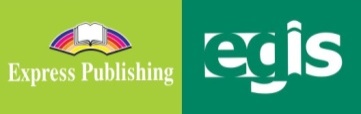 KRYTERIA OCENIANIAON SCREEN A2+/B1Poziom A2+/B1 wg CEF (ESOKJ)Jadwiga GajdaW S T Ę PPoniższe Kryteria Oceniania są dokumentem szkolnym uzupełniającym i spójnym z Rozkładem Materiału i Planem Wynikowym, na bazie których zostały opracowane. Mogą być punktem wyjścia do przygotowania bardziej ogólnego Przedmiotowego Systemu Oceniania (PSO) lub stanowić element składowy przyjętego Programu Nauczania.W opisie zostały uwzględnione wymagania szczegółowe na oceny pozytywne, z wyjątkiem oceny celującej. Ocenę celującą otrzymuje uczeń, który spełnia kryteria wymagań na ocenę bardzo dobrą i którego wiedza i umiejętności wykraczają poza realizowany materiał. Ocenę niedostateczną otrzymuje uczeń, który nie spełnia szczegółowych wymagań na ocenę dopuszczającą.Jeżeli pracujemy z uczniami, którzy już na tym etapie przygotowują się do zdawania egzaminu maturalnego na poziomie rozszerzonym, poniższe kryteria nauczania należy zmodyfikować poprzez podwyższenie wymagań lub dodanie wymagań poziomu rozszerzonego. Poniższe wymagania szczegółowe na poszczególne oceny szkolne zostały opracowane dla wariantu III.1.P (zakres podstawowy) i III.1.R (zakres rozszerzony) na III etapie edukacyjnym. W zależności od tego, czy pracujemy z uczniami przygotowującymi się tylko do zdawania egzaminu maturalnego w zakresie podstawowym, czy z uczniami, którzy już na tym etapie przygotowują się do zdawania egzaminu maturalnego w zakresie rozszerzonym, poniższe kryteria oceniania należy zmodyfikować odpowiednio poprzez: a) obniżenie wymagań lub wyeliminowanie niektórych z nich (zwłaszcza tych, które dotyczą zakresu rozszerzonego) bądź b) podwyższenie wymagań lub dodanie wymagań zakresu rozszerzonego.Uzyskane wartości procentowe podane przy rozwiązywaniu zadań testowych zamkniętych, zadań typowo egzaminacyjnych i znajomości słownictwa umieszczonego w Word List mogą być modyfikowane w zależności od uzdolnień grupy oraz od poziomu egzaminu maturalnego, do którego przygotowujemy uczniów.W dokumencie uwzględniono również kryteria ocen dotyczące wykonania zadań zawartych w zeszycie ćwiczeń (Workbook & Grammar Book – WB) w ramach prac domowych, przy czym skróty SW i GB odnoszą się odpowiednio do Skills Works i dodatkowych rozdziałów Grammar Bank. Zostawiono także miejsca w testach na końcu każdego modułu (TEST 1–8) do uzupełnienia przez nauczyciela, gdyż wymagania na poszczególne oceny są zależne od rodzaju przeprowadzanego sprawdzianu oraz kryteriów ocen sprawdzianów zawartych w PSO. WYMOGI EDUKACYJNE NA POSZCZEGÓLNE OCENY Z JĘZYKA ANGIELSKIEGOKRYTERIA OCENIANIA – On Screen A2+/B1ROZDZIAŁ (KATEGORIE WYMAGAŃ)OCENA DOPUSZCZAJĄCAOCENA DOSTATECZNAOCENA DOBRAOCENA BARDZO DOBRAUCZEŃ:UCZEŃ:UCZEŃ:UCZEŃ:UCZEŃ:MODULE 1 – DESTINATIONSMODULE 1 – DESTINATIONSMODULE 1 – DESTINATIONSMODULE 1 – DESTINATIONSMODULE 1 – DESTINATIONSModular page+1a Reading+1b (ćw. 1–3)zna podstawowe słownictwo opisujące elementy krajobrazu i miejsca ciekawe krajobrazowo, w tym niektóre wyróżnione słowa i zwroty (np. remote, extinct volcano) oraz ich synonimy (np. range – variety); zna użycie części wskazanych przyimków w kontekście (np. on Earth, in the north) ww. wiedzę stosuje w znacznej części prawidłowo w ćw. leksykalnychzna znaczną część słownictwa opisującego elementy krajobrazu i miejsca ciekawe krajobrazowo, w tym część wyróżnionych słów i zwrotów (np. wilderness, extinct volcano, peninsula) oraz ich synonimów (np. range – variety, future genarations – descendants); zna użycie większości wskazanych przyimków w kontekście ww. wiedzę stosuje na ogół prawidłowo w ćw. leksykalnychzna większość słownictwa opisującego elementy krajobrazu i miejsca ciekawe krajobrazowo, w tym większość wyróżnionych słów i zwrotów oraz ich synonimów; zna użycie wskazanych przyimków w kontekście ww. wiedzę stosuje w większości prawidłowo w ćwiczeniach leksykalnychzna prawie całe słownictwo opisujące elementy krajobrazu i miejsca ciekawe krajobrazowo, w tym wyróżnione słowa i zwroty oraz ich synonimy; zna użycie wskazanych przyimków w kontekście ww. wiedzę stosuje prawidłowo w ćwiczeniach leksykalnychZNAJOMOŚĆ ŚRODKÓW JĘZYKOWYCH zna podstawowe słownictwo opisujące elementy krajobrazu i miejsca ciekawe krajobrazowo, w tym niektóre wyróżnione słowa i zwroty (np. remote, extinct volcano) oraz ich synonimy (np. range – variety); zna użycie części wskazanych przyimków w kontekście (np. on Earth, in the north) ww. wiedzę stosuje w znacznej części prawidłowo w ćw. leksykalnychzna znaczną część słownictwa opisującego elementy krajobrazu i miejsca ciekawe krajobrazowo, w tym część wyróżnionych słów i zwrotów (np. wilderness, extinct volcano, peninsula) oraz ich synonimów (np. range – variety, future genarations – descendants); zna użycie większości wskazanych przyimków w kontekście ww. wiedzę stosuje na ogół prawidłowo w ćw. leksykalnychzna większość słownictwa opisującego elementy krajobrazu i miejsca ciekawe krajobrazowo, w tym większość wyróżnionych słów i zwrotów oraz ich synonimów; zna użycie wskazanych przyimków w kontekście ww. wiedzę stosuje w większości prawidłowo w ćwiczeniach leksykalnychzna prawie całe słownictwo opisujące elementy krajobrazu i miejsca ciekawe krajobrazowo, w tym wyróżnione słowa i zwroty oraz ich synonimy; zna użycie wskazanych przyimków w kontekście ww. wiedzę stosuje prawidłowo w ćwiczeniach leksykalnychROZUMIENIE WYPOWIEDZI 
I 
PRZETWA-RZANIErozumie znaczną część informacji w tekstach i zdaniachuzupełnia poprawnie znaczną część luk w krótkich tekstach i zdaniach; rozwiązuje prawidłowo część punktów w zadaniu typu P/F i odpowiada w miarę poprawnie na wybrane pytania do tekstu rozumie większość informacji w tekstach i zdaniachuzupełnia poprawnie większość luk w krótkich tekstach i zdaniach; rozwiązuje prawidłowo znaczną część punktów w zadaniu typu P/F i odpowiada w miarę poprawnie na pytania do tekstu rozumie prawie wszystkie informacje w tekstach i zdaniachuzupełnia poprawnie prawie wszystkie luki w krótkich tekstach i zdaniach; rozwiązuje prawidłowo większość punktów w zadaniu typu P/F i odpowiada w większości poprawnie na pytania do tekstu rozumie wszystkie informacje w tekstach i zdaniachuzupełnia poprawnie prawie wszystkie luki w krótkich tekstach i zdaniach; rozwiązuje prawidłowo prawie wszystkie punkty w zadaniu typu P/F i odpowiada poprawnie na pytania do tekstu TWORZENIE WYPOWIEDZI 
I 
REAGOWANIEumie w miarę poprawnie wyrazić krótką opinię dot. wybranego miejsca prezentowanego na zdjęciach (z użyciem niektórych wskazanych wyrazów) stara się krótko, w miarę poprawnie wypowiedzieć się nt. powodów, dla których warto odwiedzić Patagonię (na podstawie tekstu) umie w miarę poprawnie wyrazić krótką opinię dot. wybranych miejsc prezentowanych na zdjęciach (z użyciem większości wskazanych wyrazów)umie krótko, w miarę poprawnie wypowiedzieć się nt. powodów, dla których warto odwiedzić Patagonię (na podstawie tekstu) uczestniczy w zbieraniu informacji i przygotowaniu plakatu o miejscu ciekawym krajobrazowo w Polsce (ICT)umie poprawnie wyrazić krótką opinię dot. wybranych miejsc prezentowanych na zdjęciach (z użyciem wskazanych wyrazów) umie krótko, poprawnie wypowiedzieć się nt. powodów, dla których warto odwiedzić Patagonię (na podstawie tekstu) aktywnie uczestniczy w zbieraniu informacji i przygotowaniu plakatu o miejscu ciekawym krajobrazowo w Polsce (ICT) umie poprawnie wyrazić opinię dot. wybranych miejsc prezentowanych na zdjęciach (z użyciem wskazanych wyrazów) umie poprawnie wypowiedzieć się nt. powodów, dla których warto odwiedzić Patagonię (na podstawie tekstu) aktywnie uczestniczy w zbieraniu informacji i przygotowaniu plakatu o miejscu ciekawym krajobrazowo w Polsce oraz prezentuje ww. plakat na forum klasy (ICT) WB 1arozwiązuje prawidłowo część prezentowanych zadań rozwiązuje prawidłowo znaczną część prezentowanych zadańrozwiązuje prawidłowo większość prezentowanych zadańrozwiązuje prawidłowo prawie wszystkie prezentowane zadania1b Vocabulary+ 1c Grammar 
in usezna podstawowe słownictwo opisujące miejsca ciekawe turystycznie i pogodę oraz podstawowe słownictwo związane z wakacjami, urlopem, w tym służące do udzielania porad dot. wakacyjnej wizyty w Polsce; rozumie różnicę znaczeniową między trip a travel; zna część czasowników złożonych z go; zna i rozumie sposób tworzenia znacznej części rzeczowników z przyrostkami -ment, -tion/-sion, -ness, -ance/-ence, -ity, -hood, -ship; zna użycie części wskazanych przyimków w kontekście (np. close to, at the same time)zna użycie czasów Present Simple, Present Continuous, Present Perfect, Present Perfect Continuous i rozumie różnice między nimi; rozumie różnice znaczeniowe w użyciu tych samych czasowników (np. smell, think, look) w różnych formach; zna użycie określeń czasu: always, usually, often itd.; zna użycie bezokolicznika z to i bez to oraz form czasownika z -ing po większości prezentowanych czasowników i zwrotówww. wiedzę, struktury i reguły stosuje w znacznej części prawidłowo w ćwiczeniach leksykalnych i gramatycznychzna znaczną część słownictwa opisującego miejsca ciekawe turystycznie i pogodę oraz znaczną część słownictwa zw. z wakacjami, urlopem, w tym służącego do udzielania porad dot. wakacyjnej wizyty w Polsce; rozumie różnicę znaczeniową między trip a travel; zna większość czasowników złożonych z go; zna i rozumie sposób tworzenia większości rzeczowników z przyrostkami -ment, -tion/-sion, -ness, -ance/-ence, -ity, -hood, -ship; zna użycie większości wskazanych przyimków w kontekściezna użycie czasów Present Simple, Present Continuous, Present Perfect, Present Perfect Continuous i rozumie różnice między nimi; rozumie różnice znaczeniowe w użyciu tych samych czasowników (np. smell, think, look) w różnych formach; zna użycie określeń czasu: always, usually, often itd.; zna użycie bezokolicznika z to i bez to oraz form czasownika z -ing po prezentowanych czasownikach i zwrotachww. wiedzę, struktury i reguły stosuje na ogół prawidłowo w ćwiczeniach leksykalnych i gramatycznych zna większość słownictwa opisującego miejsca ciekawe turystycznie i pogodę oraz większość słownictwa zw. z wakacjami, urlopem, w tym służącego do udzielania porad dot. wakacyjnej wizyty w Polsce; rozumie różnicę znaczeniową między trip a travel; zna czasowniki złożone z go; zna i rozumie sposób tworzenia prezentowanych rzeczowników z przyrostkami -ment, -tion/-sion, -ness, -ance/-ence, -ity, -hood, -ship; zna użycie większości wskazanych przyimków w kontekście zna użycie czasów Present Simple, Present Continuous, Present Perfect, Present Perfect Continuous i rozumie różnice między nimi; rozumie różnice znaczeniowe w użyciu tych samych czasowników (np. smell, think, look) w różnych formach; zna użycie określeń czasu: always, usually, often itd.; zna użycie bezokolicznika z to i bez to oraz form czasownika z -ing po prezentowanych czasownikach i zwrotachww. wiedzę, struktury i reguły stosuje w większości prawidłowo w ćwiczeniach leksykalnych i gramatycznychzna prawie całe słownictwo opisujące miejsca ciekawe turystycznie i pogodę oraz związane z wakacjami, urlopem, w tym służące do udzielania porad dot. wakacyjnej wizyty w Polsce; rozumie różnicę znaczeniową między trip a travel; zna czasowniki złożone z go; zna i rozumie sposób tworzenia rzeczowników z przyrostkami -ment, 
-tion/-sion, -ance/-ence, -ness, -ity, 
-hood, -ship; zna użycie wskazanych przyimków w kontekściezna użycie czasów Present Simple, Present Continuous, Present Perfect, Present Perfect Continuous i rozumie różnice między nimi; rozumie różnice znaczeniowe w użyciu tych samych czasowników (np. smell, think, look) w różnych formach; zna użycie określeń czasu: always, usually, often itd.; zna użycie bezokolicznika z to i bez to oraz form czasownika z -ing po prezentowanych czasownikach i zwrotach ww. wiedzę, struktury i reguły stosuje prawidłowo w ćwiczeniach leksykalnych i gramatycznychZNAJOMOŚĆ ŚRODKÓW JĘZYKOWYCHzna podstawowe słownictwo opisujące miejsca ciekawe turystycznie i pogodę oraz podstawowe słownictwo związane z wakacjami, urlopem, w tym służące do udzielania porad dot. wakacyjnej wizyty w Polsce; rozumie różnicę znaczeniową między trip a travel; zna część czasowników złożonych z go; zna i rozumie sposób tworzenia znacznej części rzeczowników z przyrostkami -ment, -tion/-sion, -ness, -ance/-ence, -ity, -hood, -ship; zna użycie części wskazanych przyimków w kontekście (np. close to, at the same time)zna użycie czasów Present Simple, Present Continuous, Present Perfect, Present Perfect Continuous i rozumie różnice między nimi; rozumie różnice znaczeniowe w użyciu tych samych czasowników (np. smell, think, look) w różnych formach; zna użycie określeń czasu: always, usually, often itd.; zna użycie bezokolicznika z to i bez to oraz form czasownika z -ing po większości prezentowanych czasowników i zwrotówww. wiedzę, struktury i reguły stosuje w znacznej części prawidłowo w ćwiczeniach leksykalnych i gramatycznychzna znaczną część słownictwa opisującego miejsca ciekawe turystycznie i pogodę oraz znaczną część słownictwa zw. z wakacjami, urlopem, w tym służącego do udzielania porad dot. wakacyjnej wizyty w Polsce; rozumie różnicę znaczeniową między trip a travel; zna większość czasowników złożonych z go; zna i rozumie sposób tworzenia większości rzeczowników z przyrostkami -ment, -tion/-sion, -ness, -ance/-ence, -ity, -hood, -ship; zna użycie większości wskazanych przyimków w kontekściezna użycie czasów Present Simple, Present Continuous, Present Perfect, Present Perfect Continuous i rozumie różnice między nimi; rozumie różnice znaczeniowe w użyciu tych samych czasowników (np. smell, think, look) w różnych formach; zna użycie określeń czasu: always, usually, often itd.; zna użycie bezokolicznika z to i bez to oraz form czasownika z -ing po prezentowanych czasownikach i zwrotachww. wiedzę, struktury i reguły stosuje na ogół prawidłowo w ćwiczeniach leksykalnych i gramatycznych zna większość słownictwa opisującego miejsca ciekawe turystycznie i pogodę oraz większość słownictwa zw. z wakacjami, urlopem, w tym służącego do udzielania porad dot. wakacyjnej wizyty w Polsce; rozumie różnicę znaczeniową między trip a travel; zna czasowniki złożone z go; zna i rozumie sposób tworzenia prezentowanych rzeczowników z przyrostkami -ment, -tion/-sion, -ness, -ance/-ence, -ity, -hood, -ship; zna użycie większości wskazanych przyimków w kontekście zna użycie czasów Present Simple, Present Continuous, Present Perfect, Present Perfect Continuous i rozumie różnice między nimi; rozumie różnice znaczeniowe w użyciu tych samych czasowników (np. smell, think, look) w różnych formach; zna użycie określeń czasu: always, usually, often itd.; zna użycie bezokolicznika z to i bez to oraz form czasownika z -ing po prezentowanych czasownikach i zwrotachww. wiedzę, struktury i reguły stosuje w większości prawidłowo w ćwiczeniach leksykalnych i gramatycznychzna prawie całe słownictwo opisujące miejsca ciekawe turystycznie i pogodę oraz związane z wakacjami, urlopem, w tym służące do udzielania porad dot. wakacyjnej wizyty w Polsce; rozumie różnicę znaczeniową między trip a travel; zna czasowniki złożone z go; zna i rozumie sposób tworzenia rzeczowników z przyrostkami -ment, 
-tion/-sion, -ance/-ence, -ness, -ity, 
-hood, -ship; zna użycie wskazanych przyimków w kontekściezna użycie czasów Present Simple, Present Continuous, Present Perfect, Present Perfect Continuous i rozumie różnice między nimi; rozumie różnice znaczeniowe w użyciu tych samych czasowników (np. smell, think, look) w różnych formach; zna użycie określeń czasu: always, usually, often itd.; zna użycie bezokolicznika z to i bez to oraz form czasownika z -ing po prezentowanych czasownikach i zwrotach ww. wiedzę, struktury i reguły stosuje prawidłowo w ćwiczeniach leksykalnych i gramatycznychROZUMIENIE WYPOWIEDZI 
I 
PRZETWA-RZANIErozumie znaczną część informacji w tekstach i zdaniach; w miarę poprawnie uzupełnia luki i wybiera wyrazy w tekstach oraz dobiera wyróżnione formy czasownikowe do ich znaczeniowego użycia i wyszukuje przykłady użycia bezokoliczników i form z -ing rozumie większość informacji w tekstach, zdaniach; w większości poprawnie uzupełnia luki i wybiera wyrazy w tekstach oraz dobiera wyróżnione formy czasownikowe do ich znaczeniowego użycia i wyszukuje przykłady użycia bezokoliczników i form z -ing rozumie prawie wszystkie informacje w tekstach, zdaniach; poprawnie uzupełnia luki i wybiera wyrazy w tekstach oraz dobiera wyróżnione formy czasownikowe do ich znaczeniowego użycia i wyszukuje przykłady użycia bezokoliczników i form z -ing rozumie wszystkie informacje w tekstach i zdaniach; poprawnie uzupełnia luki i wybiera wyrazy w tekstach oraz dobiera wyróżnione formy czasownikowe do ich znaczeniowego użycia i wyszukuje przykłady użycia bezokoliczników i form z -ing; potrafi podać własne przykłady użycia ww. strukturTWORZENIE WYPOWIEDZI 
I
REAGOWANIEstara się krótko porównać pogodę w Polsce i na Islandii oraz potrafi w miarę poprawnie, krótko opisać popularne wśród turystów dwa wybrane miejsca w Polsce umie na ogół poprawnie opisać własne czynności wakacyjne (z użyciem większości wskazanego słownictwa) oraz prowadzić krótkie dialogi sterowane dot. czynności wakacyjnych/urlopowych, udziela w miarę poprawnie kilku rad dot. wakacyjnej wizyty w Polsce (z użyciem części wskazanych zwrotów)potrafi krótko, w miarę poprawnie porównać pogodę w Polsce i na Islandii oraz opisać popularne wśród turystów wybrane miejsca w Polsce umie w większości poprawnie opisać własne czynności wakacyjne (z użyciem większości wskazanego słownictwa) oraz prowadzić krótkie dialogi sterowane dot. czynności wakacyjnych/urlopowych, udziela w większości poprawnie rad dot. wakacyjnej wizyty w Polsce (z użyciem większości wskazanych zwrotów) potrafi krótko, poprawnie porównać pogodę w Polsce z pogodą na Islandii oraz opisać popularne wśród turystów miejsca w Polsceumie poprawnie opisać własne czynności wakacyjne (z użyciem wskazanego słownictwa) oraz prowadzić krótkie dialogi sterowane dot. czynności wakacyjnych/ urlopowych, udziela poprawnie rad dot. wakacyjnej wizyty w Polsce (z użyciem wskazanych zwrotów) potrafi poprawnie porównać pogodę w Polsce z pogodą na Islandii oraz opisać dość szczegółowo popularne wśród turystów miejsca w Polsceumie poprawnie opisać własne czynności wakacyjne (z użyciem słownictwa wskazanego i własnego) oraz prowadzić krótkie dialogi sterowane dot. czynności wakacyjnych/urlopowych, udziela poprawnie rad dot. wakacyjnej wizyty w Polsce (z użyciem wskazanych i własnych zwrotów)WB 1b + 1crozwiązuje prawidłowo część prezentowanych zadańrozwiązuje prawidłowo znaczną część prezentowanych zadańrozwiązuje prawidłowo większość prezentowanych zadańrozwiązuje prawidłowo prawie wszystkie prezentowane zadania1dListening skills+1eSpeaking skillszna podstawowe słownictwo opisujące ciekawe miejsca wakacyjne/urlopowe, w tym niektóre wyróżnione słowa i zwroty (np. wrap up, beach resort)zna znaczną część słownictwa służącego do pytania o drogę i udzielania wskazówek, jak dojść do określonych miejsc, oraz służącego do opisywania zdjęcia prezentującego przygotowania do wyjazdu zna i rozumie różnice w akcentowaniu tych samych wyrazów jako rzeczowników lub czasowników, np. refund, present (tzw. stress-shift)ww. wiedzę stosuje w znacznej części poprawnie w praktyce zna znaczną część słownictwa opisującego ciekawe miejsca wakacyjne/urlopowe, w tym część wyróżnionych słów i zwrotów (np. turquoise waters, beach resort)zna większość słownictwa służącego do pytania o drogę i udzielania wskazówek, jak dojść do określonych miejsc, oraz służącego do opisywania zdjęcia dot. przygotowań do wyjazdu zna i rozumie różnice w akcentowaniu tych samych wyrazów jako rzeczowników lub czasowników, np. refund, insult, present (tzw. stress-shift)ww. wiedzę stosuje w miarę poprawnie w praktyce zna większość słownictwa opisującego ciekawe miejsca wakacyjne/urlopowe, w tym wyróżnione słowa i zwroty zna prawie całe słownictwo służące do pytania o drogę i udzielania wskazówek, jak dojść do określonych miejsc, oraz służące do opisywania zdjęcia prezentującego przygotowania do wyjazdu zna i rozumie różnice w akcentowaniu tych samych wyrazów jako rzeczowników lub czasowników: refund, insult, present itd. (tzw. stress-shift) ww. wiedzę stosuje w większości poprawnie w praktyce zna słownictwo opisujące ciekawe miejsca wakacyjne/urlopowe, w tym wyróżnione słowa i zwroty zna słownictwo służące do pytania o drogę i udzielania wskazówek, jak dojść do określonych miejsc, oraz służące do opisywania zdjęcia prezentującego przygotowania do wyjazdu zna i rozumie różnice w akcentowaniu tych samych wyrazów jako rzeczowników lub czasowników: refund, insult, present itd. (tzw. stress-shift)ww. wiedzę stosuje poprawnie w praktyce ZNAJOMOŚĆ ŚRODKÓW JĘZYKOWYCHzna podstawowe słownictwo opisujące ciekawe miejsca wakacyjne/urlopowe, w tym niektóre wyróżnione słowa i zwroty (np. wrap up, beach resort)zna znaczną część słownictwa służącego do pytania o drogę i udzielania wskazówek, jak dojść do określonych miejsc, oraz służącego do opisywania zdjęcia prezentującego przygotowania do wyjazdu zna i rozumie różnice w akcentowaniu tych samych wyrazów jako rzeczowników lub czasowników, np. refund, present (tzw. stress-shift)ww. wiedzę stosuje w znacznej części poprawnie w praktyce zna znaczną część słownictwa opisującego ciekawe miejsca wakacyjne/urlopowe, w tym część wyróżnionych słów i zwrotów (np. turquoise waters, beach resort)zna większość słownictwa służącego do pytania o drogę i udzielania wskazówek, jak dojść do określonych miejsc, oraz służącego do opisywania zdjęcia dot. przygotowań do wyjazdu zna i rozumie różnice w akcentowaniu tych samych wyrazów jako rzeczowników lub czasowników, np. refund, insult, present (tzw. stress-shift)ww. wiedzę stosuje w miarę poprawnie w praktyce zna większość słownictwa opisującego ciekawe miejsca wakacyjne/urlopowe, w tym wyróżnione słowa i zwroty zna prawie całe słownictwo służące do pytania o drogę i udzielania wskazówek, jak dojść do określonych miejsc, oraz służące do opisywania zdjęcia prezentującego przygotowania do wyjazdu zna i rozumie różnice w akcentowaniu tych samych wyrazów jako rzeczowników lub czasowników: refund, insult, present itd. (tzw. stress-shift) ww. wiedzę stosuje w większości poprawnie w praktyce zna słownictwo opisujące ciekawe miejsca wakacyjne/urlopowe, w tym wyróżnione słowa i zwroty zna słownictwo służące do pytania o drogę i udzielania wskazówek, jak dojść do określonych miejsc, oraz służące do opisywania zdjęcia prezentującego przygotowania do wyjazdu zna i rozumie różnice w akcentowaniu tych samych wyrazów jako rzeczowników lub czasowników: refund, insult, present itd. (tzw. stress-shift)ww. wiedzę stosuje poprawnie w praktyce ROZUMIENIE WYPOWIEDZI 
I
PRZETWA-RZANIErozumie znaczną część informacji w tekstach, dialogu i zdaniach; rozwiązuje prawidłowo część punktów w zadaniach na rozumienie ze słuchu (ćw. przygotowujące + uzupełnianie luk w notatce dot. ogłoszenia); w dialogu w recepcji hotelowej umie odegrać jedną z ról i odnaleźć drogę na planie miasta rozumie większość informacji w tekstach, dialogu i zdaniach; rozwiązuje prawidłowo znaczną część punktów w zadaniach na rozumienie ze słuchu (ćw. przygotowujące + uzupełnianie luk w notatce dot. ogłoszenia); w dialogu w recepcji hotelowej umie odegrać jedną z ról i odnaleźć drogę na planie miasta rozumie prawie wszystkie informacje w tekstach, dialogu i zdaniach; rozwiązuje prawidłowo większość punktów w zadaniach na rozumienie ze słuchu (ćw. przygotowujące + uzupełnianie luk w notatce dot. ogłoszenia); w dialogu w recepcji hotelowej umie odegrać obydwie role i odnaleźć drogę na planie miastarozumie wszystkie informacje w tekstach, dialogu i zdaniach; rozwiązuje prawidłowo wszystkie punkty w zadaniach na rozumienie ze słuchu (ćw. przygotowujące + uzupełnianie luk w notatce dot. ogłoszenia); w dialogu w recepcji hotelowej umie odegrać obydwie role i odnaleźć drogę na planie miasta TWORZENIE WYPOWIEDZI 
I 
REAGOWANIEpotrafi krótko, w miarę poprawnie opisać powód, dla którego warto odwiedzić Kubę oraz utworzyć 2 pary krótkich zdań z tymi samymi wyrazami (jako rzeczownikami i czasownikami) i prawidłowo je odczytać uczestniczy w dialogu sterowanym w recepcji hotelowej; odgrywa jedną z ról (gościa lub pracownika hotelu) i jest na ogół komunikatywny w znacznej części poprawnie uzupełnia opis zdjęcia podanymi wyrazami oraz opisuje zdjęcie bez użycia tekstu z celowymi błędami rzeczowymi i stara się poprawić błędy w opisie partnerapotrafi krótko, w miarę poprawnie opisać powody, dla których warto odwiedzić Kubę oraz utworzyć pary krótkich zdań z tymi samymi wyrazami (jako rzeczownikami i czasownikami) i prawidłowo je odczytaćuczestniczy w dialogu sterowanym w recepcji hotelowej; odgrywa jedną z ról (gościa lub pracownika hotelu) i jest w większości komunikatywny w większości poprawnie uzupełnia opis zdjęcia podanymi wyrazami oraz opisuje zdjęcie bez użycia tekstu z celowymi błędami rzeczowymi i poprawia większość błędów w opisie partnera potrafi krótko, poprawnie opisać powody, dla których warto odwiedzić Kubę oraz utworzyć pary zdań z tymi samymi wyrazami (jako rzeczownikami i czasownikami) i prawidłowo je odczytać w miarę swobodnie prowadzi dialog sterowany w recepcji hotelowej; odgrywa jedną z ról (gościa lub pracownika hotelu) i jest komunikatywny poprawnie uzupełnia opis zdjęcia podanymi wyrazami oraz opisuje zdjęcie bez użycia tekstu z celowymi błędami rzeczowymi i poprawia błędy w opisie partnera potrafi poprawnie opisać powody, dla których warto odwiedzić Kubę oraz utworzyć pary zdań z tymi samymi wyrazami (jako rzeczownikami i czasownikami) i prawidłowo je odczytać swobodnie prowadzi dialog sterowany w recepcji hotelowej; umie odegrać obydwie role (gościa i pracownika hotelu) i jest komunikatywny poprawnie uzupełnia opis zdjęcia podanymi wyrazami oraz dokładnie opisuje zdjęcie bez użycia tekstu z celowymi błędami rzeczowymi i poprawia wszystkie błędy w opisie partneraWB1d + 1erozwiązuje prawidłowo część prezentowanych zadańrozwiązuje prawidłowo znaczną część prezentowanych zadańrozwiązuje prawidłowo większość prezentowanych zadańrozwiązuje prawidłowo prawie wszystkie prezentowane zadania1fWriting+1CLIL: Geography Culture Spotzna podstawowe słownictwo służące do opisywania miejsc ciekawych turystycznie; zna niektóre techniki stosowane przy rozpoczęciu i zakończeniu artykułu (np. cytaty); rozumie użycie przymiotników w opisie oraz zna szyk przymiotników przed rzeczownikiem; zna znaczną część słownictwa służącego do rekomendowania ciekawego miejsca wartego odwiedzenia zna podstawowe słownictwo opisujące wybrane zjawiska natury i miejsca ciekawe krajobrazowo oraz aktywności i przeżycia z nimi związane, w tym niektóre wyróżnione słowa i zwroty (np. steep cliff, melt) ww. wiedzę i reguły stosuje częściowo poprawnie w praktyce zna znaczną część słownictwa służącego do opisywania miejsc ciekawych turystycznie; zna techniki stosowane przy rozpoczęciu i zakończeniu artykułu (np. pytania retoryczne, cytaty); rozumie użycie przymiotników w opisie oraz zna szyk przymiotników przed rzeczownikiem; zna większość słownictwa służącego do rekomendowania ciekawego miejsca wartego odwiedzenia zna znaczną część słownictwa opisującego wybrane zjawiska natury i miejsca ciekawe krajobrazowo oraz aktywności i przeżycia z nimi związane, w tym część wyróżnionych słów i zwrotów (np. stretch, steep cliff, melt) ww. wiedzę i reguły stosuje na ogół poprawnie w praktyce zna większość słownictwa służącego do opisywania miejsc ciekawych turystycznie; zna techniki stosowane przy rozpoczęciu i zakończeniu artykułu (np. pytania retoryczne, cytaty); rozumie użycie przymiotników w opisie oraz zna szyk przymiotników przed rzeczownikiem; zna prawie całe słownictwo służące do rekomendowania ciekawego miejsca wartego odwiedzenia zna większość słownictwa opisującego wybrane zjawiska natury i miejsca ciekawe krajobrazowo oraz aktywności i przeżycia z nimi związane, w tym większość wyróżnionych słów i zwrotów ww. wiedzę i reguły stosuje w większości poprawnie w praktyce zna prawie całe słownictwo służące do opisywania miejsc ciekawych turystycznie; zna techniki stosowane przy rozpoczęciu i zakończeniu artykułu (pytania retoryczne, cytaty itd.); rozumie użycie przymiotników w opisie oraz zna szyk przymiotników przed rzeczownikiem; zna słownictwo służące do rekomendowania ciekawego miejsca wartego odwiedzenia zna prawie całe słownictwo opisujące wybrane zjawiska natury i miejsca ciekawe krajobrazowo oraz aktywności i przeżycia z nimi związane, w tym wyróżnione słowa i zwroty ww. wiedzę i reguły stosuje w poprawnie w praktyce ZNAJOMOŚĆ ŚRODKÓW JĘZYKOWYCHzna podstawowe słownictwo służące do opisywania miejsc ciekawych turystycznie; zna niektóre techniki stosowane przy rozpoczęciu i zakończeniu artykułu (np. cytaty); rozumie użycie przymiotników w opisie oraz zna szyk przymiotników przed rzeczownikiem; zna znaczną część słownictwa służącego do rekomendowania ciekawego miejsca wartego odwiedzenia zna podstawowe słownictwo opisujące wybrane zjawiska natury i miejsca ciekawe krajobrazowo oraz aktywności i przeżycia z nimi związane, w tym niektóre wyróżnione słowa i zwroty (np. steep cliff, melt) ww. wiedzę i reguły stosuje częściowo poprawnie w praktyce zna znaczną część słownictwa służącego do opisywania miejsc ciekawych turystycznie; zna techniki stosowane przy rozpoczęciu i zakończeniu artykułu (np. pytania retoryczne, cytaty); rozumie użycie przymiotników w opisie oraz zna szyk przymiotników przed rzeczownikiem; zna większość słownictwa służącego do rekomendowania ciekawego miejsca wartego odwiedzenia zna znaczną część słownictwa opisującego wybrane zjawiska natury i miejsca ciekawe krajobrazowo oraz aktywności i przeżycia z nimi związane, w tym część wyróżnionych słów i zwrotów (np. stretch, steep cliff, melt) ww. wiedzę i reguły stosuje na ogół poprawnie w praktyce zna większość słownictwa służącego do opisywania miejsc ciekawych turystycznie; zna techniki stosowane przy rozpoczęciu i zakończeniu artykułu (np. pytania retoryczne, cytaty); rozumie użycie przymiotników w opisie oraz zna szyk przymiotników przed rzeczownikiem; zna prawie całe słownictwo służące do rekomendowania ciekawego miejsca wartego odwiedzenia zna większość słownictwa opisującego wybrane zjawiska natury i miejsca ciekawe krajobrazowo oraz aktywności i przeżycia z nimi związane, w tym większość wyróżnionych słów i zwrotów ww. wiedzę i reguły stosuje w większości poprawnie w praktyce zna prawie całe słownictwo służące do opisywania miejsc ciekawych turystycznie; zna techniki stosowane przy rozpoczęciu i zakończeniu artykułu (pytania retoryczne, cytaty itd.); rozumie użycie przymiotników w opisie oraz zna szyk przymiotników przed rzeczownikiem; zna słownictwo służące do rekomendowania ciekawego miejsca wartego odwiedzenia zna prawie całe słownictwo opisujące wybrane zjawiska natury i miejsca ciekawe krajobrazowo oraz aktywności i przeżycia z nimi związane, w tym wyróżnione słowa i zwroty ww. wiedzę i reguły stosuje w poprawnie w praktyce ROZUMIENIE WYPOWIEDZI
I 
PRZETWA-RZANIErozumie znaczną część informacji w tekstach i zdaniachw miarę poprawnie analizuje przykładowy artykuł oraz znajduje znaczną część przymiotników opisujących wskazane elementyw miarę prawidłowo tworzy 2–3 pytania i odpowiedzi do tekstu Fantastic Fjords oraz przekazuje podstawowe informacje z tekstu An Alaskan Cruiserozumie większość informacji w tekstach i zdaniachw większości poprawnie analizuje przykładowy artykuł oraz znajduje większość przymiotników opisujących wskazane elementyw miarę prawidłowo tworzy kilka pytań i odpowiedzi do tekstu Fantastic Fjords oraz przekazuje podstawowe informacje z tekstu An Alaskan Cruise rozumie prawie wszystkie informacje w tekstach i zdaniachpoprawnie analizuje przykładowy artykuł oraz znajduje większość przymiotników opisujących wskazane elementyw większości prawidłowo tworzy kilka pytań i odpowiedzi do tekstu Fantastic Fjords oraz przekazuje podstawowe informacje z tekstu An Alaskan Cruiserozumie wszystkie informacje w tekstach i zdaniachpoprawnie analizuje przykładowy artykuł oraz znajduje przymiotniki opisujące wskazane elementyprawidłowo tworzy kilka pytań i odpowiedzi do tekstu Fantastic Fjords oraz przekazuje podstawowe informacje z tekstu An Alaskan CruiseTWORZENIE WYPOWIEDZIwykonuje poprawnie część zadań w ćw. przygotowawczych do pisaniapisze artykuł sterowany o ciekawym miejscu wakacyjnym w Polsce; posługuje się podstawowym zasobem słownictwa i struktur, popełnia sporo błędów, ale jest na ogół komunikatywny; stara się dokonać częściowej korekty własnej wypowiedzi wykonuje poprawnie znaczną część zadań w ćw. przygotowawczych do pisaniapisze artykuł sterowany o ciekawym miejscu wakacyjnym w Polsce; posługuje się ograniczonym zasobem słownictwa i struktur, mimo błędów jest w większości komunikatywny; dokonuje częściowej korekty własnej wypowiedzi uczestniczy w zbieraniu informacji i prezentacji nt. zjawiska tworzenia się jezior (ICT) zbiera informacje i krótko prezentuje aktywności i przeżycia związane z wybranym cudem natury w Polsce (ICT) wykonuje poprawnie większość zadań w ćw. przygotowawczych do pisaniapisze artykuł sterowany o ciekawym miejscu wakacyjnym w Polsce; posługuje się dość zróżnicowanym zasobem słownictwa i struktur, jest komunikatywny, popełnia nieliczne błędy; dokonuje dość znacznej korekty własnej wypowiedziaktywnie uczestniczy w zbieraniu informacji i prezentacji nt. zjawiska tworzenia się jezior (ICT) zbiera informacje i prezentuje aktywności i przeżycia związane z wybranym cudem natury w Polsce, potrafi je krótko porównać z przeżyciami w czasie opisanego rejsu na Alasce (ICT) wykonuje poprawnie zadania w ćw. przygotowawczych do pisaniapisze artykuł sterowany o ciekawym miejscu wakacyjnym w Polsce; posługuje się zróżnicowanym zasobem słownictwa i struktur, jest komunikatywny, może popełniać drobne błędy; dokonuje znacznej korekty własnej wypowiedziaktywnie uczestniczy w zbieraniu informacji i wideoprezentacji nt. zjawiska tworzenia się jezior (ICT) zbiera informacje i prezentuje aktywności i przeżycia związane z wybranym cudem natury w Polsce, potrafi je porównać z przeżyciami w czasie opisanego rejsu na Alasce (ICT) WB1f rozwiązuje prawidłowo część prezentowanych zadańrozwiązuje prawidłowo znaczną część prezentowanych zadańrozwiązuje prawidłowo większość prezentowanych zadańrozwiązuje prawidłowo prawie wszystkie prezentowane zadania1Progress Check+TEST 1rozwiązuje poprawnie część zadań sprawdzających rozumienie tekstów pisanych i słuchanych (zadanie typu P/F i uzupełnianie luk w tekście notatki dot. nagrania)wykonuje prawidłowo część zadań z ćwiczeń powtórzeniowych dot. reakcji językowych, leksyki i gramatykiw zadaniach zamkniętych uzyskuje 40–49% poprawnych odpowiedzipisze artykuł opisujący popularne miejsce zimowego wypoczynku w Polsce; posługuje się podstawowym zasobem słownictwa i struktur, popełnia sporo błędów, ale jest na ogół komunikatywnyzna ok. 40–50% słówek z Word List Module 1; korzysta czasami z dodatkowych materiałów w podręczniku, interaktywnym eBooku/ digibooku i zeszycie ćwiczeń (WB) rozwiązuje poprawnie znaczną część zadań sprawdzających rozumienie tekstów pisanych i słuchanych (zadanie typu P/F i uzupełnianie luk w tekście notatki dot. nagrania) wykonuje prawidłowo znaczną część zadań z ćwiczeń powtórzeniowych dot. reakcji językowych, leksyki i gramatykiw zadaniach zamkniętych uzyskuje 50–69% poprawnych odpowiedzipisze artykuł opisujący popularne miejsce zimowego wypoczynku w Polsce; posługuje się ograniczonym zasobem słownictwa i struktur, mimo błędów jest w większości komunikatywnyzna 50–70% słówek z Word List Module 1; korzysta dość często z dodatkowych materiałów w podręczniku, interaktywnym eBooku/ digibooku i zeszycie ćwiczeń (WB)rozwiązuje poprawnie większość zadań sprawdzających rozumienie tekstów pisanych i słuchanych (zadanie typu P/F i uzupełnianie luk w tekście notatki dot. nagrania)wykonuje prawidłowo większość zadań z ćwiczeń powtórzeniowych dot. reakcji językowych, leksyki i gramatykiw zadaniach zamkniętych uzyskuje 70–85% poprawnych odpowiedzipisze artykuł opisujący popularne miejsce zimowego wypoczynku w Polsce; posługuje się dość zróżnicowanym zasobem słownictwa i struktur, jest komunikatywny, popełnia nieliczne błędyzna ok. 70–80% słówek z Word List Module 1; korzysta często z dodatkowych materiałów w podręczniku, interaktywnym eBooku/ digibooku i zeszycie ćwiczeń (WB)rozwiązuje poprawnie prawie wszystkie zadania sprawdzające rozumienie tekstów pisanych i słuchanych (zadanie typu P/F i uzupełnianie luk w tekście notatki dot. nagrania)wykonuje prawidłowo prawie wszystkie zadania z ćwiczeń powtórzeniowych dot. reakcji językowych, leksyki i gramatykiw zadaniach zamkniętych uzyskuje ponad 85% poprawnych odpowiedzipisze artykuł opisujący popularne miejsce zimowego wypoczynku w Polsce; posługuje się zróżnicowanym zasobem słownictwa i struktur, jest komunikatywny, może popełniać drobne błędyzna ponad 85% słówek z Word List Module 1; korzysta regularnie z dodatkowych materiałów w podręczniku, interaktywnym eBooku/ digibooku i zeszycie ćwiczeń (WB) WBSW1 + GB1rozwiązuje prawidłowo część prezentowanych zadańrozwiązuje prawidłowo znaczną część prezentowanych zadań  rozwiązuje prawidłowo większość prezentowanych zadań rozwiązuje prawidłowo prawie wszystkie prezentowane zadania ROZDZIAŁ (KATEGORIE WYMAGAŃ)OCENA DOPUSZCZAJĄCAOCENA DOSTATECZNAOCENA DOBRAOCENA BARDZO DOBRAUCZEŃ:UCZEŃ:UCZEŃ:UCZEŃ:UCZEŃ:MODULE 2 – AGAINST ALL ODDSMODULE 2 – AGAINST ALL ODDSMODULE 2 – AGAINST ALL ODDSMODULE 2 – AGAINST ALL ODDSMODULE 2 – AGAINST ALL ODDSModular page+2a Reading+2b (ćw. 1–3)zna podstawowe słownictwo opisujące przeżycia i dokonania ludzi w sytuacjach ekstremalnych, m.in. w czasie pierwszych prób zdobycia Everestu, w tym niektóre wyróżnione słowa i zwroty (np. mountain range, goal) oraz ich synonimy (np. brave – courageous); zna użycie niektórych wskazanych przyimków w kontekście (np. for certain, at the time of) ww. wiedzę stosuje w znacznej części prawidłowo w ćw. leksykalnychzna znaczną część słownictwa opisującego przeżycia i dokonania ludzi w sytuacjach ekstremalnych, m.in. w czasie pierwszych prób zdobycia Everestu, w tym część wyróżnionych słów i zwrotów (np. failed, summit, goal) oraz ich synonimów (np. brave – courageous, accomplishment – achievement); zna użycie większości wskazanych przyimków w kontekście ww. wiedzę stosuje na ogół prawidłowo w ćw. leksykalnychzna większość słownictwa opisującego przeżycia i dokonania ludzi w sytuacjach ekstremalnych, m.in. w czasie pierwszych prób zdobycia Everestu, w tym większość wyróżnionych słów i zwrotów oraz ich synonimów; zna użycie wskazanych przyimków w kontekście ww. wiedzę stosuje w większości prawidłowo w ćwiczeniach leksykalnychzna prawie całe słownictwo opisujące przeżycia i dokonania ludzi w sytuacjach ekstremalnych, m.in. w czasie pierwszych prób zdobycia Everestu, w tym wyróżnione słowa i zwroty oraz ich synonimy; zna użycie wskazanych przyimków w kontekście ww. wiedzę stosuje prawidłowo w ćwiczeniach leksykalnychZNAJOMOŚĆ ŚRODKÓW JĘZYKOWYCH zna podstawowe słownictwo opisujące przeżycia i dokonania ludzi w sytuacjach ekstremalnych, m.in. w czasie pierwszych prób zdobycia Everestu, w tym niektóre wyróżnione słowa i zwroty (np. mountain range, goal) oraz ich synonimy (np. brave – courageous); zna użycie niektórych wskazanych przyimków w kontekście (np. for certain, at the time of) ww. wiedzę stosuje w znacznej części prawidłowo w ćw. leksykalnychzna znaczną część słownictwa opisującego przeżycia i dokonania ludzi w sytuacjach ekstremalnych, m.in. w czasie pierwszych prób zdobycia Everestu, w tym część wyróżnionych słów i zwrotów (np. failed, summit, goal) oraz ich synonimów (np. brave – courageous, accomplishment – achievement); zna użycie większości wskazanych przyimków w kontekście ww. wiedzę stosuje na ogół prawidłowo w ćw. leksykalnychzna większość słownictwa opisującego przeżycia i dokonania ludzi w sytuacjach ekstremalnych, m.in. w czasie pierwszych prób zdobycia Everestu, w tym większość wyróżnionych słów i zwrotów oraz ich synonimów; zna użycie wskazanych przyimków w kontekście ww. wiedzę stosuje w większości prawidłowo w ćwiczeniach leksykalnychzna prawie całe słownictwo opisujące przeżycia i dokonania ludzi w sytuacjach ekstremalnych, m.in. w czasie pierwszych prób zdobycia Everestu, w tym wyróżnione słowa i zwroty oraz ich synonimy; zna użycie wskazanych przyimków w kontekście ww. wiedzę stosuje prawidłowo w ćwiczeniach leksykalnychROZUMIENIE WYPOWIEDZI 
I 
PRZETWA-RZANIErozumie znaczną część informacji w tekstach i zdaniachuzupełnia poprawnie znaczną część luk w krótkich tekstach i zdaniach; rozwiązuje prawidłowo część punktów w zadaniu na wybór wielokrotny; stara się odpowiedzieć na pytania do tekstu i tworzy proste zdania o 2–3 wybranych osobach w powiązaniu z treścią tekstu rozumie większość informacji w tekstach i zdaniachuzupełnia poprawnie większość luk w krótkich tekstach i zdaniach; rozwiązuje prawidłowo znaczną część punktów w zadaniu na wybór wielokrotny; odpowiada w miarę poprawnie na pytania do tekstu i tworzy proste zdania o wybranych osobach w powiązaniu z treścią tekstu rozumie prawie wszystkie informacje w tekstach i zdaniachuzupełnia poprawnie prawie wszystkie luki w krótkich tekstach i zdaniach; rozwiązuje prawidłowo większość punktów w zadaniu na wybór wielokrotny; odpowiada w większości poprawnie na pytania do tekstu i tworzy zdania o wybranych osobach w powiązaniu z treścią teksturozumie wszystkie informacje w tekstach i zdaniachuzupełnia poprawnie prawie wszystkie luki w krótkich tekstach i zdaniach; rozwiązuje prawidłowo wszystkie punkty w zadaniu na wybór wielokrotny; odpowiada poprawnie na pytania do tekstu i tworzy zdania o wybranych osobach w powiązaniu z treścią tekstuTWORZENIE WYPOWIEDZI 
I 
REAGOWANIEumie krótko, w miarę poprawnie porównać i wyrazić opinię nt. opisanych ekstremalnych przeżyć i dokonańuczestniczy w redagowaniu wywiadu z jednym z bohaterów tekstu, Conradem Ankerem, oraz odgrywa jedną z rólumie krótko, w miarę poprawnie porównać i wyrazić opinię nt. opisanych ekstremalnych przeżyć i dokonań; umie wyrazić w miarę poprawnie krótką opinię nt. własnego udziału w opisanej ekspedycji na Mount Everestuczestniczy w redagowaniu wywiadu z jednym z bohaterów tekstu, Conradem Ankerem, oraz odgrywa jedną z ról; umie w miarę poprawnie napisać fragment dziennika Conrada Ankera i zdać relację ze znalezienia ciała himalaisty Mallory’egoumie krótko, poprawnie porównać i wyrazić opinię nt. opisanych ekstremalnych przeżyć i dokonań; umie poprawnie wyrazić krótką opinię nt. własnego udziału w opisanej ekspedycji na Mount Everestaktywnie uczestniczy w redagowaniu wywiadu z jednym z bohaterów tekstu, Conradem Ankerem, oraz odgrywa jedną z ról; umie w większości poprawnie napisać fragment dziennika Conrada Ankera i zdać relację ze znalezienia ciała himalaisty Mallory’egoumie poprawnie porównać i wyrazić opinię nt. opisanych ekstremalnych przeżyć i dokonań; umie poprawnie wyrazić opinię nt. własnego udziału w opisanej ekspedycji na Mount Everestaktywnie uczestniczy w redagowaniu wywiadu z jednym z bohaterów tekstu, Conradem Ankerem, oraz potrafi odegrać obydwie role; umie poprawnie napisać fragment dziennika Conrada Ankera i zdać relację ze znalezienia ciała himalaisty Mallory’egoWB 2arozwiązuje prawidłowo część prezentowanych zadań rozwiązuje prawidłowo znaczną część prezentowanych zadańrozwiązuje prawidłowo większość prezentowanych zadańrozwiązuje prawidłowo prawie wszystkie prezentowane zadania2b Vocabulary+ 2c Grammar 
in usezna podstawowe słownictwo opisujące ekstremalne przeżycia i zjawiska pogodowe oraz uczucia i emocje im towarzyszące; zna część czasowników i przyimków zw. z ruchem oraz kolokacji z do i make; rozumie różnicę znaczeniową między czasownikami o podobnym znaczeniu, np. watch/see, looking/ seeing; zna część czasowników złożonych z give; zna i rozumie tworzenie przymiotników poprzez dodanie przyrostków -ed, -ing; zna użycie znacznej części wskazanych przyimków w kontekście (np. deep in thought, at dawn)zna użycie czasów Past Simple, Past Continuous, Past Perfect, Past Perfect Continuous i rozumie różnice między nimi; zna strukturę i użycie konstrukcji: used to/would, be/get used to; zna i rozumie użycie it i thereww. wiedzę, struktury i reguły stosuje w znacznej części prawidłowo w ćw. leksykalnych i gramatycznychzna znaczną część słownictwa opisującego ekstremalne przeżycia i zjawiska pogodowe oraz uczucia i emocje im towarzyszące; zna większość czasowników i przyimków zw. z ruchem oraz kolokacji z do i make; rozumie różnicę znaczeniową między czasownikami o podobnym znaczeniu, np. watch/see, looking/ seeing; zna większość czasowników złożonych z give; zna i rozumie tworzenie przymiotników poprzez dodanie przyrostków -ed, -ing; zna użycie większości wskazanych przyimków w kontekście zna użycie czasów Past Simple, Past Continuous, Past Perfect, Past Perfect Continuous oraz rozumie różnice między nimi; zna strukturę i użycie konstrukcji: used to/would, be/get used to; zna i rozumie użycie it i thereww. wiedzę, struktury i reguły stosuje na ogół prawidłowo w ćwiczeniach leksykalnych i gramatycznych zna większość słownictwa opisującego ekstremalne zjawiska pogodowe i ekstremalne przeżycia oraz uczucia i emocje im towarzyszące; zna czasowniki i przyimki zw. z ruchem oraz kolokacje z do i make; rozumie różnicę znaczeniową między czasownikami o podobnym znaczeniu, np. watch/see, looking/seeing; zna czasowniki złożone z give; zna i rozumie tworzenie przymiotników poprzez dodanie przyrostków -ed, -ing; zna użycie wskazanych przyimków w kontekście zna użycie czasów Past Simple, Past Continuous, Past Perfect, Past Perfect Continuous oraz rozumie różnice między nimi; zna strukturę i użycie konstrukcji: used to/would, be/get used to; zna i rozumie użycie it i there ww. wiedzę, struktury i reguły stosuje w większości prawidłowo w ćw. leksykalnych i gramatycznychzna prawie całe słownictwo opisujące ekstremalne zjawiska pogodowe i ekstremalne przeżycia oraz uczucia i emocje im towarzyszące; zna czasowniki i przyimki zw. z ruchem oraz kolokacje z do i make; rozumie różnicę znaczeniową między czasownikami o podobnym znaczeniu, np. watch/see, looking/seeing; zna czasowniki złożone z give; zna i rozumie tworzenie przymiotników poprzez dodanie przyrostków -ed, 
-ing; zna użycie wskazanych przyimków w kontekście zna użycie czasów Past Simple, Past Continuous, Past Perfect, Past Perfect Continuous oraz rozumie różnice między nimi; zna strukturę i użycie konstrukcji: used to/would, be/get used to; zna i rozumie użycie it i thereww. wiedzę, struktury i reguły stosuje prawidłowo w ćwiczeniach leksykalnych i gramatycznychZNAJOMOŚĆ ŚRODKÓW JĘZYKOWYCHzna podstawowe słownictwo opisujące ekstremalne przeżycia i zjawiska pogodowe oraz uczucia i emocje im towarzyszące; zna część czasowników i przyimków zw. z ruchem oraz kolokacji z do i make; rozumie różnicę znaczeniową między czasownikami o podobnym znaczeniu, np. watch/see, looking/ seeing; zna część czasowników złożonych z give; zna i rozumie tworzenie przymiotników poprzez dodanie przyrostków -ed, -ing; zna użycie znacznej części wskazanych przyimków w kontekście (np. deep in thought, at dawn)zna użycie czasów Past Simple, Past Continuous, Past Perfect, Past Perfect Continuous i rozumie różnice między nimi; zna strukturę i użycie konstrukcji: used to/would, be/get used to; zna i rozumie użycie it i thereww. wiedzę, struktury i reguły stosuje w znacznej części prawidłowo w ćw. leksykalnych i gramatycznychzna znaczną część słownictwa opisującego ekstremalne przeżycia i zjawiska pogodowe oraz uczucia i emocje im towarzyszące; zna większość czasowników i przyimków zw. z ruchem oraz kolokacji z do i make; rozumie różnicę znaczeniową między czasownikami o podobnym znaczeniu, np. watch/see, looking/ seeing; zna większość czasowników złożonych z give; zna i rozumie tworzenie przymiotników poprzez dodanie przyrostków -ed, -ing; zna użycie większości wskazanych przyimków w kontekście zna użycie czasów Past Simple, Past Continuous, Past Perfect, Past Perfect Continuous oraz rozumie różnice między nimi; zna strukturę i użycie konstrukcji: used to/would, be/get used to; zna i rozumie użycie it i thereww. wiedzę, struktury i reguły stosuje na ogół prawidłowo w ćwiczeniach leksykalnych i gramatycznych zna większość słownictwa opisującego ekstremalne zjawiska pogodowe i ekstremalne przeżycia oraz uczucia i emocje im towarzyszące; zna czasowniki i przyimki zw. z ruchem oraz kolokacje z do i make; rozumie różnicę znaczeniową między czasownikami o podobnym znaczeniu, np. watch/see, looking/seeing; zna czasowniki złożone z give; zna i rozumie tworzenie przymiotników poprzez dodanie przyrostków -ed, -ing; zna użycie wskazanych przyimków w kontekście zna użycie czasów Past Simple, Past Continuous, Past Perfect, Past Perfect Continuous oraz rozumie różnice między nimi; zna strukturę i użycie konstrukcji: used to/would, be/get used to; zna i rozumie użycie it i there ww. wiedzę, struktury i reguły stosuje w większości prawidłowo w ćw. leksykalnych i gramatycznychzna prawie całe słownictwo opisujące ekstremalne zjawiska pogodowe i ekstremalne przeżycia oraz uczucia i emocje im towarzyszące; zna czasowniki i przyimki zw. z ruchem oraz kolokacje z do i make; rozumie różnicę znaczeniową między czasownikami o podobnym znaczeniu, np. watch/see, looking/seeing; zna czasowniki złożone z give; zna i rozumie tworzenie przymiotników poprzez dodanie przyrostków -ed, 
-ing; zna użycie wskazanych przyimków w kontekście zna użycie czasów Past Simple, Past Continuous, Past Perfect, Past Perfect Continuous oraz rozumie różnice między nimi; zna strukturę i użycie konstrukcji: used to/would, be/get used to; zna i rozumie użycie it i thereww. wiedzę, struktury i reguły stosuje prawidłowo w ćwiczeniach leksykalnych i gramatycznychROZUMIENIE WYPOWIEDZI 
I 
PRZETWA-RZANIErozumie znaczną część informacji w tekstach i zdaniachw rozdz. 2b stara się opowiedzieć o wydarzeniach na ilustracjach z punktu widzenia Billa, jednego z uczestników opowiadaniaw rozdz. 2c na ogół poprawnie dobiera wyróżnione formy czasownikowe do ich znaczeniowego użycia oraz tworzy 2–3 pytania do opowiadania i udziela odpowiedzi rozumie większość informacji w tekstach, zdaniachw rozdz. 2b w miarę poprawnie opowiada o wydarzeniach na ilustracjach z punktu widzenia Billa, jednego z uczestników opowiadaniaw rozdz. 2c w większości poprawnie dobiera wyróżnione formy czasownikowe do ich znaczeniowego użycia oraz na ogół poprawnie tworzy pytania do opowiadania i udziela odpowiedzi rozumie prawie wszystkie informacje w tekstach, zdaniach;w rozdz. 2b w większości poprawnie opowiada o wydarzeniach na ilustracjach z punktu widzenia Billa, jednego z uczestników opowiadaniaw rozdz. 2c poprawnie dobiera wyróżnione formy czasownikowe do ich znaczeniowego użycia oraz w większości poprawnie tworzy pytania do opowiadania i udziela odpowiedzi rozumie wszystkie informacje w tekstach i zdaniachw rozdz. 2b poprawnie opowiada o wydarzeniach na ilustracjach z punktu widzenia Billa, jednego z uczestników opowiadaniaw rozdz. 2c poprawnie dobiera wyróżnione formy czasownikowe do ich znaczeniowego użycia oraz tworzy pytania do opowiadania i udziela odpowiedzi TWORZENIE WYPOWIEDZI 
I
REAGOWANIEpotrafi na ogół poprawnie utworzyć proste zdania z 3 wybranymi kolokacjami z czasownikami do i make umie na ogół poprawnie utworzyć kilka zdań z użyciem used to, didn’t use topotrafi na ogół poprawnie utworzyć proste zdania z 5 wybranymi kolokacjami z czasownikami do i make umie w większości poprawnie utworzyć kilka zdań z użyciem used to, didn’t use topotrafi w większości poprawnie utworzyć zdania z 5 wybranymi kolokacjami z czasownikami do i make umie poprawnie utworzyć kilka zdań z użyciem used to, didn’t use topotrafi poprawnie utworzyć zdania z 5 wybranymi kolokacjami z czasownikami do i make umie poprawnie utworzyć zdania z użyciem used to, didn’t use toWB 2b + 2crozwiązuje prawidłowo część prezentowanych zadańrozwiązuje prawidłowo znaczną część prezentowanych zadańrozwiązuje prawidłowo większość prezentowanych zadańrozwiązuje prawidłowo prawie wszystkie prezentowane zadania2dListening skills+2eSpeaking skillszna podstawowe słownictwo służące do opowiadania o ekstremalnych wydarzeniach i przeżyciach zw. z uprawianiem narciarstwa oraz z ekstremalnymi zjawiskami pogodowymi; zna część zwrotów wyrażających zdziwienie i współczucie zna i rozumie strukturę oraz intonację zdań wykrzyknikowych ww. wiedzę stosuje w znacznej części poprawnie w praktyce zna znaczną część słownictwa służącego do opowiadania o ekstremalnych wydarzeniach i przeżyciach zw. z uprawianiem narciarstwa oraz z ekstremalnymi zjawiskami pogodowymi; zna większość zwrotów wyrażających zdziwienie i współczucie zna i rozumie strukturę oraz intonację zdań wykrzyknikowych ww. wiedzę stosuje w miarę poprawnie w praktyce zna większość słownictwa służącego do opowiadania o ekstremalnych wydarzeniach i przeżyciach zw. z uprawianiem narciarstwa oraz z ekstremalnymi zjawiskami pogodowymi; zna zwroty wyrażające zdziwienie i współczucie zna i rozumie strukturę oraz intonację zdań wykrzyknikowych ww. wiedzę stosuje w większości poprawnie w praktyce zna słownictwo służące do opowiadania o ekstremalnych wydarzeniach i przeżyciach zw. z uprawianiem narciarstwa oraz z ekstremalnymi zjawiskami pogodowymi; zna zwroty wyrażające zdziwienie i współczucie zna i rozumie strukturę oraz intonację zdań wykrzyknikowych ww. wiedzę stosuje poprawnie w praktyce ZNAJOMOŚĆ ŚRODKÓW JĘZYKOWYCHzna podstawowe słownictwo służące do opowiadania o ekstremalnych wydarzeniach i przeżyciach zw. z uprawianiem narciarstwa oraz z ekstremalnymi zjawiskami pogodowymi; zna część zwrotów wyrażających zdziwienie i współczucie zna i rozumie strukturę oraz intonację zdań wykrzyknikowych ww. wiedzę stosuje w znacznej części poprawnie w praktyce zna znaczną część słownictwa służącego do opowiadania o ekstremalnych wydarzeniach i przeżyciach zw. z uprawianiem narciarstwa oraz z ekstremalnymi zjawiskami pogodowymi; zna większość zwrotów wyrażających zdziwienie i współczucie zna i rozumie strukturę oraz intonację zdań wykrzyknikowych ww. wiedzę stosuje w miarę poprawnie w praktyce zna większość słownictwa służącego do opowiadania o ekstremalnych wydarzeniach i przeżyciach zw. z uprawianiem narciarstwa oraz z ekstremalnymi zjawiskami pogodowymi; zna zwroty wyrażające zdziwienie i współczucie zna i rozumie strukturę oraz intonację zdań wykrzyknikowych ww. wiedzę stosuje w większości poprawnie w praktyce zna słownictwo służące do opowiadania o ekstremalnych wydarzeniach i przeżyciach zw. z uprawianiem narciarstwa oraz z ekstremalnymi zjawiskami pogodowymi; zna zwroty wyrażające zdziwienie i współczucie zna i rozumie strukturę oraz intonację zdań wykrzyknikowych ww. wiedzę stosuje poprawnie w praktyce ROZUMIENIE WYPOWIEDZI 
I
PRZETWA-RZANIErozumie znaczną część informacji w tekstach, dialogu i zdaniachrozwiązuje prawidłowo część punktów w zadaniach na rozumienie ze słuchu (ćw. przygotowujące + zadanie na wybór wielokrotny oraz tworzenie listy wydarzeń w kolejności chronologicznej)w rozmowie dot. wydarzeń i przeżyć w czasie huraganu wybiera poprawnie część wyrazów w lukach sterowanych oraz umie odegrać jedną z ról i zastąpić większość wyróżnionych zwrotów innymi, podobnymi rozumie większość informacji w tekstach, dialogu i zdaniachrozwiązuje prawidłowo znaczną część punktów w zadaniach na rozumienie ze słuchu (ćw. przygotowujące + zadanie na wybór wielokrotny oraz tworzenie listy wydarzeń w kolejności chronologicznej)w rozmowie dot. wydarzeń i przeżyć w czasie huraganu wybiera poprawnie większość wyrazów w lukach sterowanych oraz umie odegrać jedną z ról i zastąpić wyróżnione zwroty innymi, podobnymi rozumie prawie wszystkie informacje w tekstach, dialogu i zdaniachrozwiązuje prawidłowo większość punktów w zadaniach na rozumienie ze słuchu (ćw. przygotowujące + zadanie na wybór wielokrotny oraz tworzenie listy wydarzeń w kolejności chronologicznej)w rozmowie dot. wydarzeń i przeżyć w czasie huraganu wybiera poprawnie wyrazy w lukach sterowanych oraz umie odegrać obydwie role i zastąpić wyróżnione zwroty innymi, podobnymi rozumie wszystkie informacje w tekstach, dialogu i zdaniach rozwiązuje prawidłowo prawie wszystkie punkty w zadaniach na rozumienie ze słuchu (ćw. przygotowujące + zadanie na wybór wielokrotny oraz tworzenie listy wydarzeń w kolejności chronologicznej)w rozmowie dot. wydarzeń i przeżyć w czasie huraganu wybiera poprawnie wyrazy w lukach sterowanych oraz umie odegrać obydwie role i zastąpić wyróżnione zwroty innymi, podobnymi TWORZENIE WYPOWIEDZI 
I 
REAGOWANIEuczestniczy w rozmowie sterowanej dot. wydarzeń i przeżyć w czasie śnieżycy w kurorcie narciarskim; odgrywa jedną z ról i jest na ogół komunikatywny w miarę poprawnie uzupełnia opis zdjęcia przedstawiającego ulewępotrafi krótko, w miarę poprawnie streścić wysłuchane opowiadanie (na podstawie utworzonej listy wydarzeń) uczestniczy w rozmowie sterowanej dot. wydarzeń i przeżyć w czasie śnieżycy w kurorcie narciarskim; odgrywa jedną z ról i jest w większości komunikatywny w większości poprawnie uzupełnia opis zdjęcia przedstawiającego ulewępotrafi krótko, poprawnie streścić wysłuchane opowiadanie (na podstawie utworzonej listy wydarzeń) w miarę swobodnie prowadzi rozmowę sterowaną dot. wydarzeń i przeżyć w czasie śnieżycy w kurorcie narciarskim; odgrywa jedną z ról i jest komunikatywny poprawnie uzupełnia opis zdjęcia przedstawiającego ulewę potrafi poprawnie streścić wysłuchane opowiadanie (na podstawie utworzonej listy wydarzeń) swobodnie prowadzi rozmowę sterowaną dot. wydarzeń i przeżyć w czasie śnieżycy w kurorcie narciarskim; umie odegrać obydwie role i jest komunikatywnypoprawnie uzupełnia opis zdjęcia przedstawiającego ulewę i dodaje własne zdaniaWB2d + 2erozwiązuje prawidłowo część prezentowanych zadańrozwiązuje prawidłowo znaczną część prezentowanych zadańrozwiązuje prawidłowo większość prezentowanych zadańrozwiązuje prawidłowo prawie wszystkie prezentowane zadania2fWriting+2CLIL: Literature Culture Spotzna podstawowe słownictwo służące do opowiadania o ekstremalnych wydarzeniach i przeżyciach; zna techniki rozpoczynania opowiadania, tzw. setting the scene; rozumie użycie przymiotników i przysłówków w opowiadaniu oraz zna rodzaje przysłówków i ich miejsce w zdaniach zna podstawowe słownictwo prezentujące znane postaci literackie i ich twórców oraz fragment utworu J. Londona The Sea-Wolf, w tym niektóre wyróżnione słowa i zwroty (np. cruel, heart beating)ww. wiedzę i reguły stosuje częściowo poprawnie w praktyce zna znaczną część słownictwa służącego do opowiadania o ekstremalnych wydarzeniach i przeżyciach; zna techniki rozpoczynania opowiadania, tzw. setting the scene; rozumie użycie przymiotników i przysłówków w opowiadaniu oraz zna rodzaje przysłówków i ich miejsce w zdaniach zna znaczną część słownictwa prezentującego znane postaci literackie i ich twórców oraz fragment utworu J. Londona The Sea-Wolf, w tym część wyróżnionych słów i zwrotów (np. tapdoor, heart beating)ww. wiedzę i reguły stosuje na ogół poprawnie w praktyce zna większość słownictwa służącego do opowiadania o ekstremalnych wydarzeniach i przeżyciach; zna techniki rozpoczynania opowiadania, tzw. setting the scene; rozumie użycie przymiotników i przysłówków w opowiadaniu oraz zna rodzaje przysłówków i ich miejsce w zdaniach zna większość słownictwa prezentującego znane postaci literackie i ich twórców oraz fragment utworu J. Londona The Sea-Wolf, w tym większość wyróżnionych słów i zwrotów ww. wiedzę i reguły stosuje w większości poprawnie w praktycezna prawie całe słownictwo służące do opowiadania o ekstremalnych wydarzeniach i przeżyciach; zna techniki rozpoczynania opowiadania, tzw. setting the scene; rozumie użycie przymiotników i przysłówków w opowiadaniu oraz zna rodzaje przysłówków i ich miejsce w zdaniach zna prawie całe słownictwo prezentujące znane postaci literackie i ich twórców oraz fragment utworu J. Londona The Sea-Wolf, w tym wyróżnione słowa i zwroty ww. wiedzę i reguły stosuje poprawnie w praktyce ZNAJOMOŚĆ ŚRODKÓW JĘZYKOWYCHzna podstawowe słownictwo służące do opowiadania o ekstremalnych wydarzeniach i przeżyciach; zna techniki rozpoczynania opowiadania, tzw. setting the scene; rozumie użycie przymiotników i przysłówków w opowiadaniu oraz zna rodzaje przysłówków i ich miejsce w zdaniach zna podstawowe słownictwo prezentujące znane postaci literackie i ich twórców oraz fragment utworu J. Londona The Sea-Wolf, w tym niektóre wyróżnione słowa i zwroty (np. cruel, heart beating)ww. wiedzę i reguły stosuje częściowo poprawnie w praktyce zna znaczną część słownictwa służącego do opowiadania o ekstremalnych wydarzeniach i przeżyciach; zna techniki rozpoczynania opowiadania, tzw. setting the scene; rozumie użycie przymiotników i przysłówków w opowiadaniu oraz zna rodzaje przysłówków i ich miejsce w zdaniach zna znaczną część słownictwa prezentującego znane postaci literackie i ich twórców oraz fragment utworu J. Londona The Sea-Wolf, w tym część wyróżnionych słów i zwrotów (np. tapdoor, heart beating)ww. wiedzę i reguły stosuje na ogół poprawnie w praktyce zna większość słownictwa służącego do opowiadania o ekstremalnych wydarzeniach i przeżyciach; zna techniki rozpoczynania opowiadania, tzw. setting the scene; rozumie użycie przymiotników i przysłówków w opowiadaniu oraz zna rodzaje przysłówków i ich miejsce w zdaniach zna większość słownictwa prezentującego znane postaci literackie i ich twórców oraz fragment utworu J. Londona The Sea-Wolf, w tym większość wyróżnionych słów i zwrotów ww. wiedzę i reguły stosuje w większości poprawnie w praktycezna prawie całe słownictwo służące do opowiadania o ekstremalnych wydarzeniach i przeżyciach; zna techniki rozpoczynania opowiadania, tzw. setting the scene; rozumie użycie przymiotników i przysłówków w opowiadaniu oraz zna rodzaje przysłówków i ich miejsce w zdaniach zna prawie całe słownictwo prezentujące znane postaci literackie i ich twórców oraz fragment utworu J. Londona The Sea-Wolf, w tym wyróżnione słowa i zwroty ww. wiedzę i reguły stosuje poprawnie w praktyce ROZUMIENIE WYPOWIEDZI
I 
PRZETWA-RZANIErozumie znaczną część informacji w tekstach i zdaniachw miarę poprawnie analizuje przykładowe opowiadanie oraz układa informacje w porządku chronologicznym, znajduje część przymiotników opisujących poszczególne elementy tekstu i określa w miarę poprawnie kategorię użytych przysłówków w miarę poprawnie rozwiązuje zadanie typu P/F, wyjaśnia zwroty opisujące ruchy ciała i na ogół poprawnie udziela odpowiedzi na pytania do tekstu o D. Defoe i jego powieści Robinson Crusoe rozumie większość informacji w tekstach i zdaniachw miarę poprawnie analizuje przykładowe opowiadanie oraz układa informacje w porządku chronologicznym i streszcza opowiadanie z użyciem większości wskazanych słów łączących, znajduje większość przymiotników opisujących poszczególne elementy tekstu i określa w większości poprawnie kategorię użytych przysłówków w większości poprawnie rozwiązuje zadanie typu P/F, wyjaśnia zwroty opisujące ruchy ciała i w większości poprawnie udziela odpowiedzi na pytania do tekstu o D. Defoe i jego powieści Robinson Crusoe rozumie prawie wszystkie informacje w tekstach i zdaniachw większości poprawnie analizuje przykładowe opowiadanie oraz układa informacje w porządku chronologicznym i streszcza opowiadanie z użyciem wskazanych słów łączących, znajduje prawie wszystkie przymiotniki opisujące poszczególne elementy tekstu i określa poprawnie kategorię użytych przysłówków poprawnie rozwiązuje zadanie typu P/F, wyjaśnia zwroty opisujące ruchy ciała i udziela odpowiedzi na pytania do tekstu o D. Defoe i jego powieści Robinson Crusoe rozumie wszystkie informacje w tekstach i zdaniachpoprawnie analizuje przykładowe opowiadanie oraz układa informacje w porządku chronologicznym i streszcza opowiadanie z użyciem wskazanych słów łączących, znajduje wszystkie przymiotniki opisujące poszczególne elementy tekstu i określa poprawnie kategorię użytych przysłówków poprawnie rozwiązuje zadanie typu P/F, wyjaśnia zwroty opisujące ruchy ciała i udziela wyczerpujących odpowiedzi na pytania do tekstu o D. Defoe i jego powieści Robinson Crusoe TWORZENIE WYPOWIEDZIwykonuje poprawnie część zadań w ćw. przygotowawczych do pisaniapisze opowiadanie sterowane (w oparciu o wysłuchany tekst) zaczynające się od zdania: The sun was shining as Steve and Alan boarded the boat to go scuba diving.; posługuje się podstawowym zasobem słownictwa i struktur, popełnia sporo błędów, ale jest na ogół komunikatywny; stara się dokonać częściowej korekty własnej wypowiedziuczestniczy w tworzeniu opowiadania o wydarzeniach, które nastąpiły po tych opisanych we fragmencie utworu wykonuje poprawnie znaczną część zadań w ćw. przygotowawczych do pisaniapisze opowiadanie sterowane (w oparciu o wysłuchany tekst) zaczynające się od zdania: The sun was shining as Steve and Alan boarded the boat to go scuba diving.; posługuje się ograniczonym zasobem słownictwa i struktur, mimo błędów jest w większości komunikatywny; dokonuje częściowej korekty własnej wypowiedzi uczestniczy w tworzeniu opowiadania o wydarzeniach, które nastąpiły po tych opisanych we fragmencie utworu zbiera informacje, tworzy notatki i krótko prezentuje wybraną znaną postać z literatury polskiej (ICT) wykonuje poprawnie większość zadań w ćw. przygotowawczych do pisaniapisze opowiadanie sterowane (w oparciu o wysłuchany tekst) zaczynające się od zdania: The sun was shining as Steve and Alan boarded the boat to go scuba diving.; posługuje się dość zróżnicowanym zasobem słownictwa i struktur, jest komunikatywny, popełnia nieliczne błędy; dokonuje dość znacznej korekty własnej wypowiedziaktywnie uczestniczy w tworzeniu opowiadania o wydarzeniach, które nastąpiły po tych opisanych we fragmencie utworu zbiera informacje, tworzy notatki i prezentuje wybraną znaną postać z literatury polskiej (ICT) wykonuje poprawnie zadania w ćw. przygotowawczych do pisaniapisze opowiadanie sterowane (w oparciu o wysłuchany tekst) zaczynające się od zdania: The sun was shining as Steve and Alan boarded the boat to go scuba diving.; posługuje się zróżnicowanym zasobem słownictwa i struktur, jest komunikatywny, może popełniać drobne błędy; dokonuje znacznej korekty własnej wypowiedziaktywnie uczestniczy w tworzeniu opowiadania o wydarzeniach, które nastąpiły po tych opisanych we fragmencie utworu oraz tworzy inne zakończenie tekstu zbiera informacje, tworzy notatki i szczegółowo prezentuje wybraną znaną postać z literatury polskiej (ICT)WB2f rozwiązuje prawidłowo część prezentowanych zadańrozwiązuje prawidłowo znaczną część prezentowanych zadańrozwiązuje prawidłowo większość prezentowanych zadańrozwiązuje prawidłowo prawie wszystkie prezentowane zadania2Progress Check+TEST 2rozwiązuje poprawnie część zadań sprawdzających rozumienie tekstów pisanych i słuchanych (zadania na wybór wielokrotny)wykonuje prawidłowo część zadań z ćwiczeń powtórzeniowych dot. reakcji językowych, leksyki i gramatykiw zadaniach zamkniętych uzyskuje 40–49% poprawnych odpowiedzipisze opowiadanie zaczynające się od zdania: Wanda and David felt very excited as they put on their lifejackets and got into the canoe.; posługuje się podstawowym zasobem słownictwa i struktur, popełnia sporo błędów, ale jest na ogół komunikatywnyzna ok. 40–50% słówek z Word List Module 2; korzysta czasami z dodatkowych materiałów w podręczniku, interaktywnym eBooku/ digibooku i zeszycie ćwiczeń (WB) rozwiązuje poprawnie znaczną część zadań sprawdzających rozumienie tekstów pisanych i słuchanych (zadania na wybór wielokrotny)wykonuje prawidłowo znaczną część zadań z ćwiczeń powtórzeniowych dot. reakcji językowych, leksyki i gramatykiw zadaniach zamkniętych uzyskuje 50–69% poprawnych odpowiedzipisze opowiadanie zaczynające się od zdania: Wanda and David felt very excited as they put on their lifejackets and got into the canoe.; posługuje się ograniczonym zasobem słownictwa i struktur, mimo błędów jest w większości komunikatywnyzna 50–70% słówek z Word List Module 2; korzysta dość często z dodatkowych materiałów w podręczniku, interaktywnym eBooku/ digibooku i zeszycie ćwiczeń (WB)rozwiązuje poprawnie większość zadań sprawdzających rozumienie tekstów pisanych i słuchanych (zadania na wybór wielokrotny)wykonuje prawidłowo większość zadań z ćwiczeń powtórzeniowych dot. reakcji językowych, leksyki i gramatykiw zadaniach zamkniętych uzyskuje 70–85% poprawnych odpowiedzipisze opowiadanie zaczynające się od zdania: Wanda and David felt very excited as they put on their lifejackets and got into the canoe.; posługuje się dość zróżnicowanym zasobem słownictwa i struktur, jest komunikatywny, popełnia nieliczne błędyzna ok. 70–80% słówek z Word List Module 2; korzysta często z dodatkowych materiałów w podręczniku, interaktywnym eBooku/ digibooku i zeszycie ćwiczeń (WB)rozwiązuje poprawnie prawie wszystkie zadania sprawdzające rozumienie tekstów pisanych i słuchanych (zadania na wybór wielokrotny)wykonuje prawidłowo prawie wszystkie zadania z ćwiczeń powtórzeniowych dot. reakcji językowych, leksyki i gramatykiw zadaniach zamkniętych uzyskuje ponad 85% poprawnych odpowiedzipisze opowiadanie zaczynające się od zdania: Wanda and David felt very excited as they put on their lifejackets and got into the canoe.; posługuje się zróżnicowanym zasobem słownictwa i struktur, jest komunikatywny, może popełniać drobne błędyzna ponad 85% słówek z Word List Module 2; korzysta regularnie z dodatkowych materiałów w podręczniku, interaktywnym eBooku/ digibooku i zeszycie ćwiczeń (WB)WBSW2 + GB2rozwiązuje prawidłowo część prezentowanych zadańrozwiązuje prawidłowo znaczną część prezentowanych zadań  rozwiązuje prawidłowo większość prezentowanych zadań rozwiązuje prawidłowo prawie wszystkie prezentowane zadania ROZDZIAŁ (KATEGORIE WYMAGAŃ)OCENA DOPUSZCZAJĄCAOCENA DOSTATECZNAOCENA DOBRAOCENA BARDZO DOBRAUCZEŃ:UCZEŃ:UCZEŃ:UCZEŃ:UCZEŃ:MODULE 3 – PREDICTIONSMODULE 3 – PREDICTIONSMODULE 3 – PREDICTIONSMODULE 3 – PREDICTIONSMODULE 3 – PREDICTIONSModular page+3a Reading+3b (ćw. 1–3)zna podstawowe słownictwo opisujące przewidywania dot. jedzenia, transportu, budownictwa i edukacji w przyszłości oraz opisujące rolę wirtualnej rzeczywistości VR i innych wybranych innowacji technologicznych w przyszłości, w tym niektóre słowa i zwroty wyróżnione (np. explore, advanced) oraz kolokacje (np. brain surgery, educational apps); zna użycie części wskazanych przyimków w kontekście (np. for fun, interested in)ww. wiedzę stosuje w znacznej części prawidłowo w ćw. leksykalnychzna znaczną część słownictwa opisującego przewidywania dot. jedzenia, transportu, budownictwa i edukacji w przyszłości oraz opisującego rolę wirtualnej rzeczywistości VR i innych wybranych innowacji technologicznych w przyszłości, w tym część słów i zwrotów wyróżnionych (np. leap forward, explore, advanced) oraz kolokacji (np. brain surgery, educational apps); zna użycie większości wskazanych przyimków w kontekście ww. wiedzę stosuje na ogół prawidłowo w ćw. leksykalnychzna większość słownictwa opisującego przewidywania dot. jedzenia, transportu, budownictwa i edukacji w przyszłości oraz opisującego rolę wirtualnej rzeczywistości VR i innych wybranych innowacji technologicznych w przyszłości, w tym większość słów i zwrotów wyróżnionych oraz kolokacji; zna użycie wskazanych przyimków w kontekście ww. wiedzę stosuje w większości prawidłowo w ćwiczeniach leksykalnychzna prawie całe słownictwo opisujące przewidywania dot. jedzenia, transportu, budownictwa i edukacji w przyszłości oraz opisującego rolę wirtualnej rzeczywistości VR i innych wybranych innowacji technologicznych w przyszłości, w tym słowa i zwroty wyróżnione oraz kolokacje; zna użycie wskazanych przyimków w kontekście ww. wiedzę stosuje prawidłowo w ćwiczeniach leksykalnychZNAJOMOŚĆ ŚRODKÓW JĘZYKOWYCH zna podstawowe słownictwo opisujące przewidywania dot. jedzenia, transportu, budownictwa i edukacji w przyszłości oraz opisujące rolę wirtualnej rzeczywistości VR i innych wybranych innowacji technologicznych w przyszłości, w tym niektóre słowa i zwroty wyróżnione (np. explore, advanced) oraz kolokacje (np. brain surgery, educational apps); zna użycie części wskazanych przyimków w kontekście (np. for fun, interested in)ww. wiedzę stosuje w znacznej części prawidłowo w ćw. leksykalnychzna znaczną część słownictwa opisującego przewidywania dot. jedzenia, transportu, budownictwa i edukacji w przyszłości oraz opisującego rolę wirtualnej rzeczywistości VR i innych wybranych innowacji technologicznych w przyszłości, w tym część słów i zwrotów wyróżnionych (np. leap forward, explore, advanced) oraz kolokacji (np. brain surgery, educational apps); zna użycie większości wskazanych przyimków w kontekście ww. wiedzę stosuje na ogół prawidłowo w ćw. leksykalnychzna większość słownictwa opisującego przewidywania dot. jedzenia, transportu, budownictwa i edukacji w przyszłości oraz opisującego rolę wirtualnej rzeczywistości VR i innych wybranych innowacji technologicznych w przyszłości, w tym większość słów i zwrotów wyróżnionych oraz kolokacji; zna użycie wskazanych przyimków w kontekście ww. wiedzę stosuje w większości prawidłowo w ćwiczeniach leksykalnychzna prawie całe słownictwo opisujące przewidywania dot. jedzenia, transportu, budownictwa i edukacji w przyszłości oraz opisującego rolę wirtualnej rzeczywistości VR i innych wybranych innowacji technologicznych w przyszłości, w tym słowa i zwroty wyróżnione oraz kolokacje; zna użycie wskazanych przyimków w kontekście ww. wiedzę stosuje prawidłowo w ćwiczeniach leksykalnychROZUMIENIE WYPOWIEDZI 
I 
PRZETWA-RZANIErozumie znaczną część informacji w tekstach i zdaniachuzupełnia poprawnie znaczną część luk w krótkim tekście i podpisach pod zdjęciami; rozwiązuje prawidłowo część punktów w zadaniach typu P/F i na wybór wielokrotny; w miarę poprawnie odpowiada na pytania do tekstu i stara się krótko zaprezentować wpływ VR w przyszłości na takie dziedziny życia, jak: edukacja, zakupy i przemysł gier komputerowychrozumie większość informacji w tekstach i zdaniachuzupełnia poprawnie większość luk w krótkim tekście i podpisach pod zdjęciami; rozwiązuje prawidłowo znaczną część punktów w zadaniach typu P/F i na wybór wielokrotny; w miarę poprawnie odpowiada na pytania do tekstu i krótko prezentuje wpływ VR w przyszłości na takie dziedziny życia, jak: edukacja, zakupy i przemysł gier komputerowych rozumie prawie wszystkie informacje w tekstach i zdaniachuzupełnia poprawnie prawie wszystkie luki w krótkim tekście i podpisach pod zdjęciami; rozwiązuje prawidłowo większość punktów w zadaniach typu P/F i na wybór wielokrotny; w większości poprawnie odpowiada na pytania do tekstu i krótko prezentuje wpływ VR w przyszłości na takie dziedziny życia, jak: edukacja, zakupy i przemysł gier komputerowych rozumie wszystkie informacje w tekstach i zdaniachuzupełnia poprawnie wszystkie luki w krótkim tekście i podpisach pod zdjęciami; rozwiązuje prawidłowo wszystkie punkty w zadaniach typu P/F i na wybór wielokrotny; poprawnie odpowiada na pytania do tekstu i prezentuje wpływ VR w przyszłości na takie dziedziny życia, jak: edukacja, zakupy i przemysł gier komputerowychTWORZENIE WYPOWIEDZI 
I 
REAGOWANIEumie w miarę poprawnie wyrazić krótką opinię dot. prezentowanych przewidywań w miarę poprawnie pisze 2–3 zdania nt. przewidywań zw. z wykorzystaniem innych nowoczesnych technologii w przyszłościumie w miarę poprawnie wyrazić krótką opinię dot. prezentowanych przewidywań oraz krótko opisać zastosowania VR w szkole przyszłości i sposoby korzystania z VR w życiu codziennym w 2080 roku dokonuje, w miarę poprawnie, krótkiego pisemnego opisu przewidywań zw. z wykorzystaniem innych nowoczesnych technologii w przyszłości umie w większości poprawnie wyrazić krótką opinię dot. prezentowanych przewidywań oraz krótko opisać zastosowania VR w szkole przyszłości i sposoby korzystania z VR w życiu codziennym w 2080 rokudokonuje krótkiego pisemnego opisu przewidywań zw. z wykorzystaniem innych nowoczesnych technologii w przyszłości umie poprawnie wyrazić opinię dot. prezentowanych przewidywań oraz opisać zastosowania VR w szkole przyszłości i sposoby korzystania z VR w życiu codziennym w 2080 rokudokonuje pisemnego opisu przewidywań zw. z wykorzystaniem innych nowoczesnych technologii w przyszłościWB 3arozwiązuje prawidłowo część prezentowanych zadań rozwiązuje prawidłowo znaczną część prezentowanych zadańrozwiązuje prawidłowo większość prezentowanych zadańrozwiązuje prawidłowo prawie wszystkie prezentowane zadania3b Vocabulary+ 3c Grammar 
in usezna podstawowe słownictwo opisujące mieszkanie/dom oraz środki transportu i korzystanie z nich, zna podstawowe słownictwo opisujące jedzenie (z podziałem na kategorie) oraz nawyki żywieniowe teraz i w przyszłości; rozumie różnicę znaczeniową między czasownikami pass i spend; zna część czasowników złożonych z get; zna i rozumie tworzenie przymiotników od rzeczowników poprzez dodanie przyrostków: -ful, -al, -able, -less, 
-ous, -y; zna użycie znacznej części wskazanych przyimków w kontekście, w tym z nazwami środków transportu (np. by bike, in a van, on foot) zna użycie czasów przyszłych, czasu Present Continuous, Present Simple i konstrukcji be going to do wyrażania przyszłości oraz rozumie różnice między nimi, zna strukturę czasów Future Continuous i Future Perfect i różnice w ich użyciu; zna strukturę zdań czasowych wyrażających przyszłość, ich użycie i spójniki wprowadzające, np. when, as soon as; zna podstawowe słownictwo służące do wyrażania przyszłości: ustaleń, przewidywań, planów, rozkładów itd. ww. wiedzę, struktury i reguły stosuje w znacznej części prawidłowo w ćw. leksykalnych i gramatycznychzna znaczną część słownictwa opisującego mieszkanie/dom oraz środki transportu i korzystanie z nich, zna znaczną część słownictwa opisującego jedzenie (z podziałem na kategorie) oraz nawyki żywieniowe teraz i w przyszłości; rozumie różnicę znaczeniową między czasownikami pass i spend; zna większość czasowników złożonych z get; zna i rozumie tworzenie przymiotników od rzeczowników poprzez dodanie przyrostków: -ful, -al, -able, -less, 
-ous, -y; zna użycie większości wskazanych przyimków w kontekście, w tym z nazwami środków transportu zna użycie czasów przyszłych, czasu Present Continuous, Present Simple i konstrukcji be going to do wyrażania przyszłości oraz rozumie różnice między nimi, zna strukturę czasów Future Continuous i Future Perfect i różnice w ich użyciu; zna strukturę zdań czasowych wyrażających przyszłość, ich użycie i spójniki wprowadzające: when, as, as soon as, while, before, after, zna znaczną część słownictwa służącego do wyrażania przyszłości: przewidywań, decyzji, ustaleń, planów, rozkładów itd. ww. wiedzę, struktury i reguły stosuje na ogół prawidłowo w ćwiczeniach leksykalnych i gramatycznych zna większość słownictwa opisującego mieszkanie/dom oraz środki transportu i korzystanie z nich, zna większość słownictwa opisującego jedzenie (z podziałem na kategorie) oraz nawyki żywieniowe teraz i w przyszłości; rozumie różnicę znaczeniową między czasownikami pass i spend; zna czasowniki złożone z get; zna i rozumie tworzenie przymiotników od rzeczowników poprzez dodanie przyrostków: -ful, -al, -able, -less, 
-ous, -y; zna użycie wskazanych przyimków w kontekście, w tym z nazwami środków transportuzna użycie czasów przyszłych, czasu Present Continuous, Present Simple i konstrukcji be going to do wyrażania przyszłości oraz rozumie różnice między nimi, zna strukturę czasów Future Continuous i Future Perfect i różnice w ich użyciu; zna strukturę zdań czasowych wyrażających przyszłość, ich użycie i spójniki wprowadzające: when, as, as soon as, while, before, after, zna słownictwo służące do wyrażania przyszłości: przewidywań, decyzji, ustaleń, planów, rozkładów itd. ww. wiedzę, struktury i reguły stosuje w większości prawidłowo w ćwiczeniach leksykalnych i gramatycznychzna prawie całe słownictwo opisujące mieszkanie/dom oraz środki transportu i korzystanie z nich, zna prawie całe słownictwo opisujące jedzenie (z podziałem na kategorie) oraz nawyki żywieniowe teraz i w przyszłości; rozumie różnicę znaczeniową między czasownikami pass i spend; zna czasowniki złożone z get; zna i rozumie tworzenie przymiotników od rzeczowników poprzez dodanie przyrostków: -ful, -al, -able, -less, 
-ous, -y; zna użycie wskazanych przyimków w kontekście, w tym z nazwami środków transportuzna użycie czasów przyszłych, czasu Present Continuous, Present Simple i konstrukcji be going to do wyrażania przyszłości oraz rozumie różnice między nimi, zna strukturę czasów Future Continuous i Future Perfect i różnice w ich użyciu; zna strukturę zdań czasowych wyrażających przyszłość, ich użycie i spójniki wprowadzające: when, as, as soon as, while, before, after, zna słownictwo służące do wyrażania przyszłości: przewidywań, decyzji, ustaleń, planów, rozkładów itd. ww. wiedzę, struktury i reguły stosuje prawidłowo w ćwiczeniach leksykalnych i gramatycznychZNAJOMOŚĆ ŚRODKÓW JĘZYKOWYCHzna podstawowe słownictwo opisujące mieszkanie/dom oraz środki transportu i korzystanie z nich, zna podstawowe słownictwo opisujące jedzenie (z podziałem na kategorie) oraz nawyki żywieniowe teraz i w przyszłości; rozumie różnicę znaczeniową między czasownikami pass i spend; zna część czasowników złożonych z get; zna i rozumie tworzenie przymiotników od rzeczowników poprzez dodanie przyrostków: -ful, -al, -able, -less, 
-ous, -y; zna użycie znacznej części wskazanych przyimków w kontekście, w tym z nazwami środków transportu (np. by bike, in a van, on foot) zna użycie czasów przyszłych, czasu Present Continuous, Present Simple i konstrukcji be going to do wyrażania przyszłości oraz rozumie różnice między nimi, zna strukturę czasów Future Continuous i Future Perfect i różnice w ich użyciu; zna strukturę zdań czasowych wyrażających przyszłość, ich użycie i spójniki wprowadzające, np. when, as soon as; zna podstawowe słownictwo służące do wyrażania przyszłości: ustaleń, przewidywań, planów, rozkładów itd. ww. wiedzę, struktury i reguły stosuje w znacznej części prawidłowo w ćw. leksykalnych i gramatycznychzna znaczną część słownictwa opisującego mieszkanie/dom oraz środki transportu i korzystanie z nich, zna znaczną część słownictwa opisującego jedzenie (z podziałem na kategorie) oraz nawyki żywieniowe teraz i w przyszłości; rozumie różnicę znaczeniową między czasownikami pass i spend; zna większość czasowników złożonych z get; zna i rozumie tworzenie przymiotników od rzeczowników poprzez dodanie przyrostków: -ful, -al, -able, -less, 
-ous, -y; zna użycie większości wskazanych przyimków w kontekście, w tym z nazwami środków transportu zna użycie czasów przyszłych, czasu Present Continuous, Present Simple i konstrukcji be going to do wyrażania przyszłości oraz rozumie różnice między nimi, zna strukturę czasów Future Continuous i Future Perfect i różnice w ich użyciu; zna strukturę zdań czasowych wyrażających przyszłość, ich użycie i spójniki wprowadzające: when, as, as soon as, while, before, after, zna znaczną część słownictwa służącego do wyrażania przyszłości: przewidywań, decyzji, ustaleń, planów, rozkładów itd. ww. wiedzę, struktury i reguły stosuje na ogół prawidłowo w ćwiczeniach leksykalnych i gramatycznych zna większość słownictwa opisującego mieszkanie/dom oraz środki transportu i korzystanie z nich, zna większość słownictwa opisującego jedzenie (z podziałem na kategorie) oraz nawyki żywieniowe teraz i w przyszłości; rozumie różnicę znaczeniową między czasownikami pass i spend; zna czasowniki złożone z get; zna i rozumie tworzenie przymiotników od rzeczowników poprzez dodanie przyrostków: -ful, -al, -able, -less, 
-ous, -y; zna użycie wskazanych przyimków w kontekście, w tym z nazwami środków transportuzna użycie czasów przyszłych, czasu Present Continuous, Present Simple i konstrukcji be going to do wyrażania przyszłości oraz rozumie różnice między nimi, zna strukturę czasów Future Continuous i Future Perfect i różnice w ich użyciu; zna strukturę zdań czasowych wyrażających przyszłość, ich użycie i spójniki wprowadzające: when, as, as soon as, while, before, after, zna słownictwo służące do wyrażania przyszłości: przewidywań, decyzji, ustaleń, planów, rozkładów itd. ww. wiedzę, struktury i reguły stosuje w większości prawidłowo w ćwiczeniach leksykalnych i gramatycznychzna prawie całe słownictwo opisujące mieszkanie/dom oraz środki transportu i korzystanie z nich, zna prawie całe słownictwo opisujące jedzenie (z podziałem na kategorie) oraz nawyki żywieniowe teraz i w przyszłości; rozumie różnicę znaczeniową między czasownikami pass i spend; zna czasowniki złożone z get; zna i rozumie tworzenie przymiotników od rzeczowników poprzez dodanie przyrostków: -ful, -al, -able, -less, 
-ous, -y; zna użycie wskazanych przyimków w kontekście, w tym z nazwami środków transportuzna użycie czasów przyszłych, czasu Present Continuous, Present Simple i konstrukcji be going to do wyrażania przyszłości oraz rozumie różnice między nimi, zna strukturę czasów Future Continuous i Future Perfect i różnice w ich użyciu; zna strukturę zdań czasowych wyrażających przyszłość, ich użycie i spójniki wprowadzające: when, as, as soon as, while, before, after, zna słownictwo służące do wyrażania przyszłości: przewidywań, decyzji, ustaleń, planów, rozkładów itd. ww. wiedzę, struktury i reguły stosuje prawidłowo w ćwiczeniach leksykalnych i gramatycznychROZUMIENIE WYPOWIEDZI 
I 
PRZETWA-RZANIErozumie znaczną część informacji w tekstach i zdaniach; w miarę poprawnie wybiera wyrazy i uzupełnia luki w tekstach; na ogół prawidłowo dobiera wyróżnione formy czasownikowe do ich znaczeniowego użycia oraz prowadzi krótkie dialogi dot. podanych rozkładów i ustaleńrozumie większość informacji w tekstach, zdaniach; w większości poprawnie wybiera wyrazy i uzupełnia luki w tekstach; w większości prawidłowo dobiera wyróżnione formy czasownikowe do ich znaczeniowego użycia oraz prowadzi krótkie dialogi dot. podanych rozkładów i ustaleń rozumie prawie wszystkie informacje w tekstach, zdaniach; poprawnie wybiera wyrazy i uzupełnia luki w tekstach; prawidłowo dobiera wyróżnione formy czasownikowe do ich znaczeniowego użycia oraz prowadzi krótkie dialogi dot. podanych rozkładów i ustaleń rozumie wszystkie informacje w tekstach i zdaniach; poprawnie wybiera wyrazy i uzupełnia luki w tekstach; prawidłowo dobiera wyróżnione formy czasownikowe do ich znaczeniowego użycia oraz prowadzi dialogi dot. podanych rozkładów i ustaleńTWORZENIE WYPOWIEDZI 
I
REAGOWANIEna ogół poprawnie, krótko opisuje wybrany środek transportu oraz korzystanie z różnych środków transportu (z użyciem części podanych wyrazów i zwrotów) na ogół poprawnie, krótko opisuje swoje nawyki żywieniowe oraz udziela odpowiedzi na pytania dot. własnego mieszkania/domu umie w miarę poprawnie utworzyć sterowane pytania i odpowiedzi dot. życia za 50 lat oraz zdania sterowane dot. planów na weekend (z użyciem większości podanych zwrotów) na ogół poprawnie tworzy zdania sterowane z użyciem czasów Future Continuous i Future Perfect oraz krótki opis sterowany zdjęć (z użyciem wskazanych struktur)na ogół poprawnie, krótko opisuje wybrany środek transportu oraz korzystanie z różnych środków transportu (z użyciem większości podanych wyrazów i zwrotów) w większości poprawnie, krótko opisuje swoje nawyki żywieniowe oraz udziela odpowiedzi na pytania dot. własnego mieszkania/domu umie w większości poprawnie utworzyć sterowane pytania i odpowiedzi dot. życia za 50 lat oraz zdania sterowane dot. planów na weekend (z użyciem większości podanych zwrotów) w większości poprawnie tworzy zdania sterowane z użyciem czasów Future Continuous i Future Perfect oraz krótki opis sterowany zdjęć (z użyciem wskazanych struktur) w większości poprawnie, krótko opisuje wybrany środek transportu oraz korzystanie z różnych środków transportu (z użyciem podanych wyrazów i zwrotów) w większości poprawnie opisuje swoje nawyki żywieniowe oraz udziela odpowiedzi na pytania dot. własnego mieszkania/domuumie poprawnie utworzyć sterowane pytania i odpowiedzi dot. życia za 50 lat oraz zdania sterowane dot. planów weekendowych (z użyciem większości podanych zwrotów) poprawnie tworzy zdania sterowane z użyciem czasów Future Continuous i Future Perfect oraz krótki opis sterowany zdjęć (z użyciem wskazanych struktur) poprawnie, krótko opisuje wybrany środek transportu oraz korzystanie z różnych środków transportu (z użyciem podanych wyrazów i zwrotów) poprawnie opisuje swoje nawyki żywieniowe oraz udziela odpowiedzi na pytania dot. własnego mieszkania/domuumie poprawnie utworzyć sterowane pytania i odpowiedzi dot. życia za 50 lat oraz zdania sterowane dot. planów weekendowych (z użyciem większości podanych zwrotów i swoich własnych) poprawnie tworzy zdania sterowane z użyciem czasów Future Continuous i Future Perfect oraz krótki opis sterowany zdjęć (z użyciem wskazanych struktur)WB 3b + 3crozwiązuje prawidłowo część prezentowanych zadańrozwiązuje prawidłowo znaczną część prezentowanych zadańrozwiązuje prawidłowo większość prezentowanych zadańrozwiązuje prawidłowo prawie wszystkie prezentowane zadania3dListening skills+3eSpeaking skillszna podstawowe słownictwo służące do opisywania wystawy naukowej, w tym niektóre wyróżnione słowa i zwroty (np. exhibition); zna znaczną część zwrotów wyrażających propozycje dot. spędzania czasu wolnego, przyjmowania i odrzucania propozycji; zna znaczną część słownictwa służącego do porównywania zdjęć dot. różnych form spędzania czasu wolnego i korzystania z różnych środków transportuzna i rozumie zasady łączenia wyrazów w wymowie, polegające na połączeniu dwóch samogłosek ww. wiedzę stosuje w znacznej części poprawnie w praktyce zna znaczną część słownictwa służącego do opisywania wystawy naukowej, w tym część wyróżnionych słów i zwrotów (np. suburbs, interactive exhibits); zna większość zwrotów wyrażających propozycje dot. spędzania czasu wolnego, przyjmowania i odrzucania propozycji; zna większość słownictwa służącego do porównywania zdjęć dot. różnych form spędzania czasu wolnego i korzystania z różnych środków transportuzna i rozumie zasady łączenia wyrazów w wymowie, polegające na połączeniu dwóch samogłosek ww. wiedzę stosuje w miarę poprawnie w praktyce zna większość słownictwa służącego do opisywania wystawy naukowej, w tym większość wyróżnionych słów i zwrotów; zna zwroty wyrażające propozycje dot. spędzania czasu wolnego, przyjmowania i odrzucania propozycji; zna słownictwo służące do porównywania zdjęć dot. różnych form spędzania czasu wolnego i korzystania z różnych środków transportu zna i rozumie zasady łączenia wyrazów w wymowie, polegające na połączeniu dwóch samogłosek ww. wiedzę stosuje w większości poprawnie w praktyce zna słownictwo służące do opisywania wystawy naukowej, w tym wyróżnione słowa i zwroty; zna zwroty wyrażające propozycje dot. spędzania czasu wolnego, przyjmowania i odrzucania propozycji; zna słownictwo służące do porównywania zdjęć dot. różnych form spędzania czasu wolnego i korzystania z różnych środków transportu zna i rozumie zasady łączenia wyrazów w wymowie, polegające na połączeniu dwóch samogłosek ww. wiedzę stosuje poprawnie w praktyce ZNAJOMOŚĆ ŚRODKÓW JĘZYKOWYCHzna podstawowe słownictwo służące do opisywania wystawy naukowej, w tym niektóre wyróżnione słowa i zwroty (np. exhibition); zna znaczną część zwrotów wyrażających propozycje dot. spędzania czasu wolnego, przyjmowania i odrzucania propozycji; zna znaczną część słownictwa służącego do porównywania zdjęć dot. różnych form spędzania czasu wolnego i korzystania z różnych środków transportuzna i rozumie zasady łączenia wyrazów w wymowie, polegające na połączeniu dwóch samogłosek ww. wiedzę stosuje w znacznej części poprawnie w praktyce zna znaczną część słownictwa służącego do opisywania wystawy naukowej, w tym część wyróżnionych słów i zwrotów (np. suburbs, interactive exhibits); zna większość zwrotów wyrażających propozycje dot. spędzania czasu wolnego, przyjmowania i odrzucania propozycji; zna większość słownictwa służącego do porównywania zdjęć dot. różnych form spędzania czasu wolnego i korzystania z różnych środków transportuzna i rozumie zasady łączenia wyrazów w wymowie, polegające na połączeniu dwóch samogłosek ww. wiedzę stosuje w miarę poprawnie w praktyce zna większość słownictwa służącego do opisywania wystawy naukowej, w tym większość wyróżnionych słów i zwrotów; zna zwroty wyrażające propozycje dot. spędzania czasu wolnego, przyjmowania i odrzucania propozycji; zna słownictwo służące do porównywania zdjęć dot. różnych form spędzania czasu wolnego i korzystania z różnych środków transportu zna i rozumie zasady łączenia wyrazów w wymowie, polegające na połączeniu dwóch samogłosek ww. wiedzę stosuje w większości poprawnie w praktyce zna słownictwo służące do opisywania wystawy naukowej, w tym wyróżnione słowa i zwroty; zna zwroty wyrażające propozycje dot. spędzania czasu wolnego, przyjmowania i odrzucania propozycji; zna słownictwo służące do porównywania zdjęć dot. różnych form spędzania czasu wolnego i korzystania z różnych środków transportu zna i rozumie zasady łączenia wyrazów w wymowie, polegające na połączeniu dwóch samogłosek ww. wiedzę stosuje poprawnie w praktyce ROZUMIENIE WYPOWIEDZI 
I
PRZETWA-RZANIErozumie znaczną część informacji w tekstach, dialogu i zdaniach; rozwiązuje prawidłowo część punktów w zadaniach na rozumienie ze słuchu (ćw. przygotowujące + zadania typu P/F i na wybór wielokrotny); w rozmowie dot. propozycji spędzania weekendu umie odegrać jedną z ról i zastąpić większość wyróżnionych zwrotów i zdań innymi, podobnymirozumie większość informacji w tekstach, dialogu i zdaniach; rozwiązuje prawidłowo znaczną część punktów w zadaniach na rozumienie ze słuchu (ćw. przygotowujące + zadania typu P/F i na wybór wielokrotny); w rozmowie dot. propozycji spędzania weekendu umie odegrać jedną z ról i zastąpić wyróżnione zwroty i zdania innymi, podobnymi rozumie prawie wszystkie informacje w tekstach, dialogu i zdaniach; rozwiązuje prawidłowo większość punktów w zadaniach na rozumienie ze słuchu (ćw. przygotowujące + zadania typu P/F i na wybór wielokrotny); w rozmowie dot. propozycji spędzania weekendu umie odegrać obydwie role i zastąpić wyróżnione zwroty i zdania innymi, podobnymirozumie wszystkie informacje w tekstach, dialogu i zdaniach; rozwiązuje prawidłowo wszystkie punkty w zadaniach na rozumienie ze słuchu (ćw. przygotowujące + zadania typu P/F i na wybór wielokrotny); w rozmowie dot. propozycji spędzania weekendu umie odegrać obydwie role i zastąpić wyróżnione zwroty i zdania innymi, podobnymiTWORZENIE WYPOWIEDZI 
I 
REAGOWANIEpotrafi w miarę poprawnie wyrazić krótką opinię o prezentowanej wystawie naukowej uczestniczy w rozmowie sterowanej dot. spędzenia weekendu; odgrywa jedną z ról i jest na ogół komunikatywnyw miarę poprawnie uzupełnia opis zdjęć przedstawiających korzystanie z różnych środków transportu i porównuje zdjęcia dot. różnych form spędzania czasu wolnegopotrafi w większości poprawnie wyrazić krótką opinię o prezentowanej wystawie naukowej uczestniczy w rozmowie sterowanej dot. spędzenia weekendu; odgrywa jedną z ról i jest na w większości komunikatywnyw większości poprawnie uzupełnia opis zdjęć przedstawiających korzystanie z różnych środków transportu i porównuje zdjęcia dot. różnych form spędzania czasu wolnegopotrafi poprawnie wyrazić krótką opinię o prezentowanej wystawie naukowej w miarę swobodnie prowadzi rozmowę sterowaną dot. spędzenia weekendu; odgrywa jedną z ról i jest komunikatywny poprawnie uzupełnia opis zdjęć przedstawiających korzystanie z różnych środków transportu i porównuje zdjęcia dot. różnych form spędzania czasu wolnego potrafi poprawnie wyrazić opinię o prezentowanej wystawie naukowej swobodnie prowadzi rozmowę sterowaną dot. spędzenia weekendu; umie odegrać obydwie role i jest komunikatywny poprawnie uzupełnia opis zdjęć przedstawiających korzystanie z różnych środków transportu i dokładnie porównuje zdjęcia dot. różnych form spędzania czasu wolnegoWB3d + 3erozwiązuje prawidłowo część prezentowanych zadańrozwiązuje prawidłowo znaczną część prezentowanych zadańrozwiązuje prawidłowo większość prezentowanych zadańrozwiązuje prawidłowo prawie wszystkie prezentowane zadania3fWriting+3CLIL: History Culture Spotzna podstawowe słownictwo służące do odpowiadania na zaproszenie: przyjęcia zaproszenia lub odmowy, zna elementy stylu nieformalnego: formy skrócone, potoczny język, proste słowa łączące (np. but, also, so) zna podstawowe słownictwo opisujące wybrane fakty z historii transportu i historii podróży w kosmos, w tym niektóre wyróżnione słowa i zwroty (np. construct, the Industrial Revolution); zna znaczną część słownictwa opisującego różne środki komunikacji miejskiej, w tym londyńskie metro ww. wiedzę i reguły stosuje częściowo poprawnie w praktyce zna znaczną część słownictwa służącego do odpowiadania na zaproszenie: przyjęcia zaproszenia lub odmowy, zna elementy stylu nieformalnego: formy skrócone, potoczny język, proste słowa łączące (np. but, also, so) zna znaczną część słownictwa opisującego wybrane fakty z historii transportu i historii podróży w kosmos, w tym część wyróżnionych słów i zwrotów (np. construct, breakthrough, the Industrial Revolution); zna większość słownictwa opisującego różne środki komunikacji miejskiej, w tym londyńskie metro ww. wiedzę i reguły stosuje na ogół poprawnie w praktyce zna większość słownictwa służącego do odpowiadania na zaproszenie: przyjęcia zaproszenia lub odmowy, zna elementy stylu nieformalnego: formy skrócone, potoczny język, proste słowa łączące zna większość słownictwa opisującego wybrane fakty z historii transportu i historii podróży w kosmos, w tym wyróżnione słowa i zwroty; zna słownictwo opisujące różne środki komunikacji miejskiej, w tym londyńskie metroww. wiedzę i reguły stosuje w większości poprawnie w praktyce zna prawie całe słownictwo służące do odpowiadania na zaproszenie: przyjęcia zaproszenia lub odmowy, zna elementy stylu nieformalnego: formy skrócone, potoczny język, proste słowa łączące zna słownictwo opisujące wybrane fakty z historii transportu i historii podróży w kosmos, w tym wyróżnione słowa i zwroty; zna słownictwo opisujące różne środki komunikacji miejskiej, w tym londyńskie metroww. wiedzę i reguły stosuje poprawnie w praktyce ZNAJOMOŚĆ ŚRODKÓW JĘZYKOWYCHzna podstawowe słownictwo służące do odpowiadania na zaproszenie: przyjęcia zaproszenia lub odmowy, zna elementy stylu nieformalnego: formy skrócone, potoczny język, proste słowa łączące (np. but, also, so) zna podstawowe słownictwo opisujące wybrane fakty z historii transportu i historii podróży w kosmos, w tym niektóre wyróżnione słowa i zwroty (np. construct, the Industrial Revolution); zna znaczną część słownictwa opisującego różne środki komunikacji miejskiej, w tym londyńskie metro ww. wiedzę i reguły stosuje częściowo poprawnie w praktyce zna znaczną część słownictwa służącego do odpowiadania na zaproszenie: przyjęcia zaproszenia lub odmowy, zna elementy stylu nieformalnego: formy skrócone, potoczny język, proste słowa łączące (np. but, also, so) zna znaczną część słownictwa opisującego wybrane fakty z historii transportu i historii podróży w kosmos, w tym część wyróżnionych słów i zwrotów (np. construct, breakthrough, the Industrial Revolution); zna większość słownictwa opisującego różne środki komunikacji miejskiej, w tym londyńskie metro ww. wiedzę i reguły stosuje na ogół poprawnie w praktyce zna większość słownictwa służącego do odpowiadania na zaproszenie: przyjęcia zaproszenia lub odmowy, zna elementy stylu nieformalnego: formy skrócone, potoczny język, proste słowa łączące zna większość słownictwa opisującego wybrane fakty z historii transportu i historii podróży w kosmos, w tym wyróżnione słowa i zwroty; zna słownictwo opisujące różne środki komunikacji miejskiej, w tym londyńskie metroww. wiedzę i reguły stosuje w większości poprawnie w praktyce zna prawie całe słownictwo służące do odpowiadania na zaproszenie: przyjęcia zaproszenia lub odmowy, zna elementy stylu nieformalnego: formy skrócone, potoczny język, proste słowa łączące zna słownictwo opisujące wybrane fakty z historii transportu i historii podróży w kosmos, w tym wyróżnione słowa i zwroty; zna słownictwo opisujące różne środki komunikacji miejskiej, w tym londyńskie metroww. wiedzę i reguły stosuje poprawnie w praktyce ROZUMIENIE WYPOWIEDZI
I 
PRZETWA-RZANIErozumie znaczną część informacji w tekstach i zdaniachw miarę poprawnie analizuje przykładowy e-mail do kolegi odpowiadający na jego zaproszenie, znajduje znaczną część elementów stylu nieformalnego i zastępuje podkreślone zdania innymi, podobnymi; w przykładowym e-mailu odmawiającym przyjęcia zaproszenia znajduje część błędów i dokonuje ich korekty w rozdz. CLIL w miarę poprawnie określa znaczenie podanych dat w historii transportu i uzupełnia luki w zdaniach dot. treści tekstu rozumie większość informacji w tekstach i zdaniachw większości poprawnie analizuje przykładowy e-mail do kolegi odpowiadający na jego zaproszenie, znajduje większość elementów stylu nieformalnego i zastępuje podkreślone zdania innymi, podobnymi; w przykładowym e-mailu odmawiającym przyjęcia zaproszenia znajduje znaczną część błędów i dokonuje ich korekty w rozdz. CLIL w większości poprawnie określa znaczenie podanych dat w historii transportu i uzupełnia luki w zdaniach dot. treści tekstu rozumie prawie wszystkie informacje w tekstach i zdaniachpoprawnie analizuje przykładowy e-mail do kolegi odpowiadający na jego zaproszenie, znajduje elementy stylu nieformalnego i zastępuje podkreślone zdania innymi, podobnymi; w przykładowym e-mailu odmawiającym przyjęcia zaproszenia znajduje większość błędów i dokonuje ich korekty w rozdz. CLIL poprawnie określa znaczenie podanych dat w historii transportu i uzupełnia luki w zdaniach dot. treści teksturozumie wszystkie informacje w tekstach i zdaniachpoprawnie analizuje przykładowy e-mail do kolegi odpowiadający na jego zaproszenie, znajduje elementy stylu nieformalnego i zastępuje podkreślone zdania innymi, podobnymi; w przykładowym e-mailu odmawiającym przyjęcia zaproszenia znajduje wszystkie błędy i dokonuje ich korekty w rozdz. CLIL poprawnie określa znaczenie podanych dat w historii transportu i uzupełnia luki w zdaniach dot. treści tekstuTWORZENIE WYPOWIEDZIwykonuje poprawnie część zadań w ćw. przygotowawczych do pisaniapisze e-mail do kolegi odpowiadający na zaproszenie do jego letniego domu na wybrzeżu; posługuje się podstawowym zasobem słownictwa i struktur, popełnia sporo błędów, ale jest na ogół komunikatywny; stara się dokonać częściowej korekty własnej wypowiedzi wykonuje poprawnie znaczną część zadań w ćw. przygotowawczych do pisaniapisze e-mail do kolegi odpowiadający na zaproszenie do jego letniego domu na wybrzeżu; posługuje się ograniczonym zasobem słownictwa i struktur, mimo błędów jest w większości komunikatywny; dokonuje częściowej korekty własnej wypowiedzi uczestniczy w zbieraniu informacji i krótkiej prezentacji dot. historii podróży w kosmos (ICT) zbiera informacje, tworzy notatki nt. popularnego środka komunikacji miejskiej w Warszawie i stara się krótko porównać go z londyńskim metrem (ICT) wykonuje poprawnie większość zadań w ćw. przygotowawczych do pisaniapisze e-mail do kolegi odpowiadający na zaproszenie do jego letniego domu na wybrzeżu; posługuje się dość zróżnicowanym zasobem słownictwa i struktur, jest komunikatywny, popełnia nieliczne błędy; dokonuje dość znacznej korekty własnej wypowiedziaktywnie uczestniczy w zbieraniu informacji i krótkiej prezentacji dot. historii podróży w kosmos (ICT) zbiera informacje, tworzy notatki nt. popularnego środka komunikacji miejskiej w Warszawie i krótko porównuje go z londyńskim metrem (ICT) wykonuje poprawnie zadania w ćw. przygotowawczych do pisaniapisze e-mail do kolegi odpowiadający na zaproszenie do jego letniego domu na wybrzeżu; posługuje się zróżnicowanym zasobem słownictwa i struktur, jest komunikatywny, może popełniać drobne błędy; dokonuje znacznej korekty własnej wypowiedziaktywnie uczestniczy w zbieraniu informacji i prezentacji dot. historii podróży w kosmos (ICT) zbiera informacje, tworzy notatki nt. popularnego środka komunikacji miejskiej w Warszawie i porównuje go z londyńskim metrem (ICT) WB3f rozwiązuje prawidłowo część prezentowanych zadańrozwiązuje prawidłowo znaczną część prezentowanych zadańrozwiązuje prawidłowo większość prezentowanych zadańrozwiązuje prawidłowo prawie wszystkie prezentowane zadania3Progress Check+TEST 3rozwiązuje poprawnie część zadań sprawdzających rozumienie tekstów pisanych i słuchanych (zadania typu P/F i na wybór wielokrotny)wykonuje prawidłowo część zadań z ćwiczeń powtórzeniowych dot. reakcji językowych, leksyki i gramatykiw zadaniach zamkniętych uzyskuje 40–49% poprawnych odpowiedzipisze e-mail akceptujący zaproszenie na letni obóz kulinarny; posługuje się podstawowym zasobem słownictwa i struktur, popełnia sporo błędów, ale jest na ogół komunikatywnyzna ok. 40–50% słówek z Word List Module 3; korzysta czasami z dodatkowych materiałów w podręczniku, interaktywnym eBooku/ digibooku i zeszycie ćwiczeń (WB) rozwiązuje poprawnie znaczną część zadań sprawdzających rozumienie tekstów pisanych i słuchanych (zadania typu P/F i na wybór wielokrotny) wykonuje prawidłowo znaczną część zadań z ćwiczeń powtórzeniowych dot. reakcji językowych, leksyki i gramatykiw zadaniach zamkniętych uzyskuje 50–69% poprawnych odpowiedzipisze e-mail akceptujący zaproszenie na letni obóz kulinarny; posługuje się ograniczonym zasobem słownictwa i struktur, mimo błędów jest w większości komunikatywnyzna 50–70% słówek z Word List Module 3; korzysta dość często z dodatkowych materiałów w podręczniku, interaktywnym eBooku/ digibooku i zeszycie ćwiczeń (WB)rozwiązuje poprawnie większość zadań sprawdzających rozumienie tekstów pisanych i słuchanych (zadania typu P/F na wybór wielokrotny)wykonuje prawidłowo większość zadań z ćwiczeń powtórzeniowych dot. reakcji językowych, leksyki i gramatykiw zadaniach zamkniętych uzyskuje 70–85% poprawnych odpowiedzipisze e-mail akceptujący zaproszenie na letni obóz kulinarny; posługuje się dość zróżnicowanym zasobem słownictwa i struktur, jest komunikatywny, popełnia nieliczne błędyzna ok. 70–80% słówek z Word List Module 3; korzysta często z dodatkowych materiałów w podręczniku, interaktywnym eBooku/ digibooku i zeszycie ćwiczeń (WB)rozwiązuje poprawnie prawie wszystkie zadania sprawdzające rozumienie tekstów pisanych i słuchanych (zadania typu P/F i na wybór wielokrotny)wykonuje prawidłowo prawie wszystkie zadania z ćwiczeń powtórzeniowych dot. reakcji językowych, leksyki i gramatykiw zadaniach zamkniętych uzyskuje ponad 85% poprawnych odpowiedzipisze e-mail akceptujący zaproszenie na letni obóz kulinarny; posługuje się zróżnicowanym zasobem słownictwa i struktur, jest komunikatywny, może popełniać drobne błędyzna ponad 85% słówek z Word List Module 3; korzysta regularnie z dodatkowych materiałów w podręczniku, interaktywnym eBooku/ digibooku i zeszycie ćwiczeń (WB)WBSW3 + GB3rozwiązuje prawidłowo część prezentowanych zadańrozwiązuje prawidłowo znaczną część prezentowanych zadań  rozwiązuje prawidłowo większość prezentowanych zadań rozwiązuje prawidłowo prawie wszystkie prezentowane zadania ROZDZIAŁ (KATEGORIE WYMAGAŃ)OCENA DOPUSZCZAJĄCAOCENA DOSTATECZNAOCENA DOBRAOCENA BARDZO DOBRAUCZEŃ:UCZEŃ:UCZEŃ:UCZEŃ:UCZEŃ:MODULE 4 – IN OTHER WORDS …MODULE 4 – IN OTHER WORDS …MODULE 4 – IN OTHER WORDS …MODULE 4 – IN OTHER WORDS …MODULE 4 – IN OTHER WORDS …Modular page+4a Reading+4b (ćw. 1–3)zna podstawowe słownictwo opisujące sposoby porozumiewania się między ludźmi i wyrażające dedukcję dot. ww. sposobów; zna znaczną część słownictwa opisującego cyfrowy język emotikonów, w tym niektóre słowa i zwroty wyróżnione (np. icons, add a tone); zna użycie części wskazanych przyimków w kontekście (np. effect on, followed by) ww. wiedzę stosuje w znacznej części prawidłowo w ćw. leksykalnychzna znaczną część słownictwa opisującego sposoby porozumiewania się między ludźmi i wyrażającego dedukcję dot. ww. sposobów; zna znaczną część słownictwa opisującego cyfrowy język emotikonów, w tym część słów i zwrotów wyróżnionych (np. icons, add a tone, average, messages); zna użycie większości wskazanych przyimków w kontekście ww. wiedzę stosuje na ogół prawidłowo w ćw. leksykalnychzna większość słownictwa opisującego sposoby porozumiewania się między ludźmi i wyrażającego dedukcję dot. ww. sposobów; zna większość słownictwa opisującego cyfrowy język emotikonów, w tym większość słów i zwrotów wyróżnionych; zna użycie wskazanych przyimków w kontekście ww. wiedzę stosuje w większości prawidłowo w ćwiczeniach leksykalnychzna prawie całe słownictwo opisujące sposoby porozumiewania się między ludźmi i wyrażające dedukcję dot. ww. sposobów; zna prawie całe słownictwo opisujące cyfrowy język emotikonów, w tym słowa i zwroty wyróżnione; zna użycie wskazanych przyimków w kontekście ww. wiedzę stosuje prawidłowo w ćwiczeniach leksykalnychZNAJOMOŚĆ ŚRODKÓW JĘZYKOWYCH zna podstawowe słownictwo opisujące sposoby porozumiewania się między ludźmi i wyrażające dedukcję dot. ww. sposobów; zna znaczną część słownictwa opisującego cyfrowy język emotikonów, w tym niektóre słowa i zwroty wyróżnione (np. icons, add a tone); zna użycie części wskazanych przyimków w kontekście (np. effect on, followed by) ww. wiedzę stosuje w znacznej części prawidłowo w ćw. leksykalnychzna znaczną część słownictwa opisującego sposoby porozumiewania się między ludźmi i wyrażającego dedukcję dot. ww. sposobów; zna znaczną część słownictwa opisującego cyfrowy język emotikonów, w tym część słów i zwrotów wyróżnionych (np. icons, add a tone, average, messages); zna użycie większości wskazanych przyimków w kontekście ww. wiedzę stosuje na ogół prawidłowo w ćw. leksykalnychzna większość słownictwa opisującego sposoby porozumiewania się między ludźmi i wyrażającego dedukcję dot. ww. sposobów; zna większość słownictwa opisującego cyfrowy język emotikonów, w tym większość słów i zwrotów wyróżnionych; zna użycie wskazanych przyimków w kontekście ww. wiedzę stosuje w większości prawidłowo w ćwiczeniach leksykalnychzna prawie całe słownictwo opisujące sposoby porozumiewania się między ludźmi i wyrażające dedukcję dot. ww. sposobów; zna prawie całe słownictwo opisujące cyfrowy język emotikonów, w tym słowa i zwroty wyróżnione; zna użycie wskazanych przyimków w kontekście ww. wiedzę stosuje prawidłowo w ćwiczeniach leksykalnychROZUMIENIE WYPOWIEDZI 
I 
PRZETWA-RZANIErozumie znaczną część informacji w tekstach i zdaniachuzupełnia poprawnie znaczną część luk w krótkim tekście, zdaniach i podpisach pod zdjęciami; rozwiązuje prawidłowo część punktów w zadaniach typu P/F i na wybór wielokrotny; w miarę poprawnie odpowiada na pytania do tekstu i stara się uczestniczyć w dyskusji nt. znaczenia emotikonów jako międzynarodowego językarozumie większość informacji w tekstach i zdaniachuzupełnia poprawnie większość luk w krótkim tekście, zdaniach i podpisach pod zdjęciami; rozwiązuje prawidłowo znaczną część punktów w zadaniach typu P/F i na wybór wielokrotny; w miarę poprawnie odpowiada na pytania do tekstu i uczestniczy w dyskusji nt. znaczenia emotikonów jako międzynarodowego języka rozumie prawie wszystkie informacje w tekstach i zdaniachuzupełnia poprawnie prawie wszystkie luki w krótkim tekście, zdaniach i podpisach pod zdjęciami; rozwiązuje prawidłowo większość punktów w zadaniach typu P/F i na wybór wielokrotny; w większości poprawnie odpowiada na pytania do tekstu i aktywnie uczestniczy w dyskusji nt. znaczenia emotikonów jako międzynarodowego językarozumie wszystkie informacje w tekstach i zdaniachuzupełnia poprawnie wszystkie luki w krótkim tekście, zdaniach i podpisach pod zdjęciami; rozwiązuje prawidłowo prawie wszystkie punkty w zadaniach typu P/F i na wybór wielokrotny; poprawnie odpowiada na pytania do tekstu i aktywnie uczestniczy w dyskusji nt. znaczenia emotikonów jako międzynarodowego językaTWORZENIE WYPOWIEDZI 
I 
REAGOWANIEumie w miarę poprawnie utworzyć kilka prostych zdań nt. prezentowanych zdjęć z użyciem czasowników modalnych must, may, can’t oraz krótko opisać preferowaną formę porozumiewania się z rodziną, przyjaciółmi; uczestniczy w projektowaniu nowych emotikonów i stara się wyrazić krótką opinię dot. złego wpływu emotikonów na umiejętności językowe młodych ludziumie w większości poprawnie utworzyć kilka prostych zdań nt. prezentowanych zdjęć z użyciem czasowników modalnych must, may, can’t oraz krótko opisać preferowaną formę porozumiewania się z rodziną, przyjaciółmi; uczestniczy w projektowaniu i prezentacji nowych emotikonów i wyraża, w miarę poprawnie, krótką opinię dot. złego wpływu emotikonów na umiejętności językowe młodych ludzi umie poprawnie utworzyć kilka zdań nt. prezentowanych zdjęć z użyciem czasowników modalnych must, may, can’t oraz krótko opisać preferowaną formę porozumiewania się z rodziną przyjaciółmi; aktywnie uczestniczy w projektowaniu i prezentacji nowych emotikonów oraz wyraża, w większości poprawnie, opinię dot. złego wpływu emotikonów na umiejętności językowe młodych ludzi umie poprawnie utworzyć zdania nt. prezentowanych zdjęć z użyciem czasowników modalnych must, may, can’t oraz opisać preferowaną formę porozumiewania się z rodziną przyjaciółmi; aktywnie uczestniczy w projektowaniu i prezentacji nowych emotikonów oraz wyraża opinię dot. złego wpływu emotikonów na umiejętności językowe młodych ludziWB 4arozwiązuje prawidłowo część prezentowanych zadań rozwiązuje prawidłowo znaczną część prezentowanych zadańrozwiązuje prawidłowo większość prezentowanych zadańrozwiązuje prawidłowo prawie wszystkie prezentowane zadania4b Vocabulary+ 4c Grammar 
in usezna podstawowe słownictwo opisujące język ciała i uczucia oraz opisujące korzystanie z mediów społecznościowych i służące do udzielania instrukcji (np. jak korzystać ze Skype’a); zna część czasowników zw. z komunikowaniem się i kolokacji z czasownikami: have, give, keep, make; rozumie różnicę znaczeniową między rise/raise oraz znaczenie wyrazów memory i engaged w kontekściezna część czasowników złożonych z turn; zna i rozumie tworzenie czasowników poprzez dodanie przedrostka en- i przyrostków -ify, 
-ise, -en; zna użycie części wskazanych przyimków w kontekście (np. on sale, in time) zna i rozumie użycie czasowników modalnych i ich odpowiedników znaczeniowych; zna sposoby wyrażanie dedukcji, w tym z użyciem czasowników modalnych; zna użycie większości określeń ilościowych oraz określeń some, any, every, no i ich złożeń (np. someone, anywhere, nobody, everything) ww. wiedzę, struktury i reguły stosuje w znacznej części prawidłowo w ćw. leksykalnych i gramatycznychzna znaczną część słownictwa opisującego język ciała i uczucia oraz opisującego korzystanie z mediów społecznościowych i służącego do udzielania instrukcji (np. jak korzystać ze Skype’a); zna znaczną część czasowników zw. z komunikowaniem się i kolokacji z czasownikami: have, give, keep, make; rozumie różnicę znaczeniową między rise/raise oraz znaczenie wyrazów memory i engaged w kontekściezna większość czasowników złożonych z turn; zna i rozumie tworzenie czasowników poprzez dodanie przedrostka en- i przyrostków -ify, -ise, -en; zna użycie większości wskazanych przyimków w kontekście zna i rozumie użycie czasowników modalnych i ich odpowiedników znaczeniowych; zna sposoby wyrażanie dedukcji, w tym z użyciem czasowników modalnych; zna użycie większości określeń ilościowych oraz określeń some, any, every, no i ich złożeń (np. someone, anywhere, nobody, everything) ww. wiedzę, struktury i reguły stosuje na ogół prawidłowo w ćwiczeniach leksykalnych i gramatycznych zna większość słownictwa opisującego język ciała i uczucia oraz opisującego korzystanie z mediów społecznościowych i służącego do udzielania instrukcji (np. jak korzystać ze Skype’a); zna większość czasowników zw. z komunikowaniem się i kolokacji z czasownikami: have, give, keep, make; rozumie różnicę znaczeniową między rise/raise oraz znaczenie wyrazów memory i engaged w kontekście zna czasowniki złożone z turn; zna i rozumie tworzenie czasowników poprzez dodanie przedrostka en- i przyrostków -ify, -ise, -en; zna użycie wskazanych przyimków w kontekście zna i rozumie użycie czasowników modalnych i ich odpowiedników znaczeniowych; zna sposoby wyrażanie dedukcji, w tym z użyciem czasowników modalnych i różnych form bezokoliczników (np. be doing, have done); zna użycie określeń ilościowych oraz określeń some, any, every, no i ich złożeń (np. someone, anywhere, nobody, everything) ww. wiedzę, struktury i reguły stosuje w większości prawidłowo w ćw. leksykalnych i gramatycznychzna prawie całe słownictwo opisujące język ciała i uczucia oraz opisujące korzystanie z mediów społecznościowych i służące do udzielania instrukcji (np. jak korzystać ze Skype’a); zna czasowniki zw. z komunikowaniem się i kolokacje z czasownikami: have, give, keep, make; rozumie różnicę znaczeniową między rise/raise oraz znaczenie wyrazów memory i engaged w kontekście zna czasowniki złożone z turn; zna i rozumie tworzenie czasowników poprzez dodanie przedrostka en- i przyrostków -ify, -ise, -en; zna użycie wskazanych przyimków w kontekście zna i rozumie użycie czasowników modalnych i ich odpowiedników znaczeniowych; zna sposoby wyrażanie dedukcji, w tym z użyciem czasowników modalnych i różnych form bezokoliczników (np. be doing, have done); zna użycie określeń ilościowych oraz określeń some, any, every, no i ich złożeń (np. someone, anywhere, nobody, everything) ww. wiedzę, struktury i reguły stosuje prawidłowo w ćwiczeniach leksykalnych i gramatycznychZNAJOMOŚĆ ŚRODKÓW JĘZYKOWYCHzna podstawowe słownictwo opisujące język ciała i uczucia oraz opisujące korzystanie z mediów społecznościowych i służące do udzielania instrukcji (np. jak korzystać ze Skype’a); zna część czasowników zw. z komunikowaniem się i kolokacji z czasownikami: have, give, keep, make; rozumie różnicę znaczeniową między rise/raise oraz znaczenie wyrazów memory i engaged w kontekściezna część czasowników złożonych z turn; zna i rozumie tworzenie czasowników poprzez dodanie przedrostka en- i przyrostków -ify, 
-ise, -en; zna użycie części wskazanych przyimków w kontekście (np. on sale, in time) zna i rozumie użycie czasowników modalnych i ich odpowiedników znaczeniowych; zna sposoby wyrażanie dedukcji, w tym z użyciem czasowników modalnych; zna użycie większości określeń ilościowych oraz określeń some, any, every, no i ich złożeń (np. someone, anywhere, nobody, everything) ww. wiedzę, struktury i reguły stosuje w znacznej części prawidłowo w ćw. leksykalnych i gramatycznychzna znaczną część słownictwa opisującego język ciała i uczucia oraz opisującego korzystanie z mediów społecznościowych i służącego do udzielania instrukcji (np. jak korzystać ze Skype’a); zna znaczną część czasowników zw. z komunikowaniem się i kolokacji z czasownikami: have, give, keep, make; rozumie różnicę znaczeniową między rise/raise oraz znaczenie wyrazów memory i engaged w kontekściezna większość czasowników złożonych z turn; zna i rozumie tworzenie czasowników poprzez dodanie przedrostka en- i przyrostków -ify, -ise, -en; zna użycie większości wskazanych przyimków w kontekście zna i rozumie użycie czasowników modalnych i ich odpowiedników znaczeniowych; zna sposoby wyrażanie dedukcji, w tym z użyciem czasowników modalnych; zna użycie większości określeń ilościowych oraz określeń some, any, every, no i ich złożeń (np. someone, anywhere, nobody, everything) ww. wiedzę, struktury i reguły stosuje na ogół prawidłowo w ćwiczeniach leksykalnych i gramatycznych zna większość słownictwa opisującego język ciała i uczucia oraz opisującego korzystanie z mediów społecznościowych i służącego do udzielania instrukcji (np. jak korzystać ze Skype’a); zna większość czasowników zw. z komunikowaniem się i kolokacji z czasownikami: have, give, keep, make; rozumie różnicę znaczeniową między rise/raise oraz znaczenie wyrazów memory i engaged w kontekście zna czasowniki złożone z turn; zna i rozumie tworzenie czasowników poprzez dodanie przedrostka en- i przyrostków -ify, -ise, -en; zna użycie wskazanych przyimków w kontekście zna i rozumie użycie czasowników modalnych i ich odpowiedników znaczeniowych; zna sposoby wyrażanie dedukcji, w tym z użyciem czasowników modalnych i różnych form bezokoliczników (np. be doing, have done); zna użycie określeń ilościowych oraz określeń some, any, every, no i ich złożeń (np. someone, anywhere, nobody, everything) ww. wiedzę, struktury i reguły stosuje w większości prawidłowo w ćw. leksykalnych i gramatycznychzna prawie całe słownictwo opisujące język ciała i uczucia oraz opisujące korzystanie z mediów społecznościowych i służące do udzielania instrukcji (np. jak korzystać ze Skype’a); zna czasowniki zw. z komunikowaniem się i kolokacje z czasownikami: have, give, keep, make; rozumie różnicę znaczeniową między rise/raise oraz znaczenie wyrazów memory i engaged w kontekście zna czasowniki złożone z turn; zna i rozumie tworzenie czasowników poprzez dodanie przedrostka en- i przyrostków -ify, -ise, -en; zna użycie wskazanych przyimków w kontekście zna i rozumie użycie czasowników modalnych i ich odpowiedników znaczeniowych; zna sposoby wyrażanie dedukcji, w tym z użyciem czasowników modalnych i różnych form bezokoliczników (np. be doing, have done); zna użycie określeń ilościowych oraz określeń some, any, every, no i ich złożeń (np. someone, anywhere, nobody, everything) ww. wiedzę, struktury i reguły stosuje prawidłowo w ćwiczeniach leksykalnych i gramatycznychROZUMIENIE WYPOWIEDZI 
I 
PRZETWA-RZANIErozumie znaczną część informacji w tekstach i zdaniachw rozdz. 4b w miarę poprawnie uzupełnia podpisy pod zdjęciami i instrukcjew rozdz. 4c w miarę poprawnie dobiera zdania i znak do ich znaczenia oraz określa użycie znaczeniowe czasowników modalnych wyrażających dedukcję  rozumie większość informacji w tekstach, zdaniachw rozdz. 4b w większości poprawnie uzupełnia podpisy pod zdjęciami i instrukcjew rozdz. 4c w większości poprawnie dobiera zdania i znak do ich znaczenia oraz określa użycie znaczeniowe czasowników modalnych wyrażających dedukcjęrozumie prawie wszystkie informacje w tekstach, zdaniachw rozdz. 4b poprawnie uzupełnia podpisy pod zdjęciami i instrukcje w rozdz. 4c poprawnie dobiera zdania i znak do ich znaczenia oraz określa użycie znaczeniowe czasowników modalnych wyrażających dedukcję rozumie wszystkie informacje w tekstach i zdaniachw rozdz. 4b poprawnie uzupełnia podpisy pod zdjęciami i instrukcje w rozdz. 4c poprawnie dobiera zdania i znak do ich znaczenia oraz określa użycie znaczeniowe czasowników modalnych wyrażających dedukcję; potrafi podać własne przykłady użycia czasowników modalnych TWORZENIE WYPOWIEDZI 
I
REAGOWANIEpotrafi na ogół poprawnie dokonać krótkiego opisu uczuć/emocji kilku wybranych osób na zdjęciach oraz udzielić krótkiej wypowiedzi o mediach społecznościowych, z których korzysta i w jakim celu na ogół poprawnie udziela krótkiej instrukcji dot. używania emotikonów w wiadomościach SMSumie w miarę poprawnie dokonać dedukcji nt. prezentowanych zdjęć (z użyciem wybranych czasowników modalnych)potrafi w większości poprawnie dokonać krótkiego opisu uczuć/ emocji osób na zdjęciach oraz udzielić krótkiej wypowiedzi o mediach społecznościowych, z których korzysta i w jakim celu na ogół poprawnie udziela instrukcji dot. używania emotikonów w wiadomościach SMSumie w miarę poprawnie dokonać dedukcji nt. prezentowanych zdjęć (z użyciem czasowników modalnych: must, can’t, may) potrafi poprawnie dokonać krótkiego opisu uczuć/emocji osób na zdjęciach oraz udzielić krótkiej wypowiedzi o mediach społecznościowych, z których korzysta i w jakim celu w większości poprawnie udziela instrukcji dot. używania emotikonów w wiadomościach SMS umie w większości poprawnie dokonać dedukcji nt. prezentowanych zdjęć (z użyciem czasowników modalnych: must, can’t, may)potrafi poprawnie dokonać opisu uczuć/emocji osób na zdjęciach oraz udzielić wypowiedzi o mediach społecznościowych, z których korzysta i w jakim celu poprawnie udziela instrukcji dot. używania emotikonów w wiadomościach SMS umie poprawnie dokonać dedukcji nt. prezentowanych zdjęć (z użyciem czasowników modalnych: must, can’t, may)WB 4b + 4crozwiązuje prawidłowo część prezentowanych zadańrozwiązuje prawidłowo znaczną część prezentowanych zadańrozwiązuje prawidłowo większość prezentowanych zadańrozwiązuje prawidłowo prawie wszystkie prezentowane zadania4dListening skills+4eSpeaking skillszna podstawowe słownictwo opisujące tzw. textspeak, w tym znaczną część skrótów używanych w wiadomościach tekstowych (np. LOL, XOXO, BRB); zna większość zwrotów, zdań używanych w rozmowach telefonicznych oraz podstawowe słownictwo służące do opisywania różnych form komunikowania się z kolegami, w tym za pomocą telefonu zna wymowę i znaczenie emocjonalne większości słów wykrzyknikowch (np. Hmm! Phew! Wow!) ww. wiedzę stosuje w znacznej części poprawnie w praktyce zna znaczną część słownictwa opisującego tzw. textspeak, w tym większość skrótów używanych w wiadomościach tekstowych (np. LOL, XOXO, BRB); zna większość zwrotów, zdań używanych w rozmowach telefonicznych oraz większość słownictwa służącego do opisywania różnych form komunikowania się z kolegami, w tym za pomocą telefonu zna wymowę i znaczenie emocjonalne słów wykrzyknikowych (Hmm! Phew! Wow! itd.) ww. wiedzę stosuje w miarę poprawnie w praktyce zna większość słownictwa opisującego tzw. textspeak, w tym skróty używane w wiadomościach tekstowych (np. LOL, XOXO, BRB); zna zwroty, zdania używane w rozmowach telefonicznych i prawie całe słownictwo służące do opisywania różnych form komunikowania się z kolegami, w tym za pomocą telefonu zna wymowę i znaczenie emocjonalne słów wykrzyknikowych (Hmm! Phew! Wow! itd.) ww. wiedzę stosuje w większości poprawnie w praktyce zna słownictwo opisujące tzw. textspeak, w tym skróty używane w wiadomościach tekstowych (np. LOL, XOXO, BRB); zna zwroty, zdania używane w rozmowach telefonicznych i słownictwo służące do opisywania różnych form komunikowania się z kolegami, w tym za pomocą telefonu zna wymowę i znaczenie emocjonalne słów wykrzyknikowych (Hmm! Phew! Wow! itd.) ww. wiedzę stosuje poprawnie w praktyce ZNAJOMOŚĆ ŚRODKÓW JĘZYKOWYCHzna podstawowe słownictwo opisujące tzw. textspeak, w tym znaczną część skrótów używanych w wiadomościach tekstowych (np. LOL, XOXO, BRB); zna większość zwrotów, zdań używanych w rozmowach telefonicznych oraz podstawowe słownictwo służące do opisywania różnych form komunikowania się z kolegami, w tym za pomocą telefonu zna wymowę i znaczenie emocjonalne większości słów wykrzyknikowch (np. Hmm! Phew! Wow!) ww. wiedzę stosuje w znacznej części poprawnie w praktyce zna znaczną część słownictwa opisującego tzw. textspeak, w tym większość skrótów używanych w wiadomościach tekstowych (np. LOL, XOXO, BRB); zna większość zwrotów, zdań używanych w rozmowach telefonicznych oraz większość słownictwa służącego do opisywania różnych form komunikowania się z kolegami, w tym za pomocą telefonu zna wymowę i znaczenie emocjonalne słów wykrzyknikowych (Hmm! Phew! Wow! itd.) ww. wiedzę stosuje w miarę poprawnie w praktyce zna większość słownictwa opisującego tzw. textspeak, w tym skróty używane w wiadomościach tekstowych (np. LOL, XOXO, BRB); zna zwroty, zdania używane w rozmowach telefonicznych i prawie całe słownictwo służące do opisywania różnych form komunikowania się z kolegami, w tym za pomocą telefonu zna wymowę i znaczenie emocjonalne słów wykrzyknikowych (Hmm! Phew! Wow! itd.) ww. wiedzę stosuje w większości poprawnie w praktyce zna słownictwo opisujące tzw. textspeak, w tym skróty używane w wiadomościach tekstowych (np. LOL, XOXO, BRB); zna zwroty, zdania używane w rozmowach telefonicznych i słownictwo służące do opisywania różnych form komunikowania się z kolegami, w tym za pomocą telefonu zna wymowę i znaczenie emocjonalne słów wykrzyknikowych (Hmm! Phew! Wow! itd.) ww. wiedzę stosuje poprawnie w praktyce ROZUMIENIE WYPOWIEDZI 
I
PRZETWA-RZANIErozumie znaczną część informacji w tekstach, dialogu i zdaniachrozwiązuje prawidłowo część punktów w zadaniach na rozumienie ze słuchu (zadanie na wybór wielokrotny i uzupełnianie tabelki)w rozmowach telefonicznych w miarę poprawnie dobiera zdania do luk i odgrywa wybrane role rozumie większość informacji w tekstach, dialogu i zdaniachrozwiązuje prawidłowo znaczną część punktów w zadaniach na rozumienie ze słuchu (zadanie na wybór wielokrotny i uzupełnianie tabelki)w rozmowach telefonicznych w większości poprawnie dobiera zdania do luk i odgrywa wybrane role rozumie prawie wszystkie informacje w tekstach, dialogu i zdaniachrozwiązuje prawidłowo większość punktów w zadaniach na rozumienie ze słuchu (zadanie na wybór wielokrotny i uzupełnianie tabelki)w rozmowach telefonicznych poprawnie dobiera zdania do luk i odgrywa wybrane role rozumie wszystkie informacje w tekstach, dialogu i zdaniach rozwiązuje prawidłowo prawie wszystkie punkty w zadaniach na rozumienie ze słuchu (zadanie na wybór wielokrotny i uzupełnianie tabelki)w rozmowach telefonicznych poprawnie dobiera zdania do luk i odgrywa wskazane roleTWORZENIE WYPOWIEDZI 
I 
REAGOWANIEuczestniczy w debacie dot. zalet i wad używania tzw. textspeak (na bazie wysłuchanego tekstu) uczestniczy w redagowaniu rozmów telefonicznych (na podstawie opisanych sytuacji); odgrywa wybrane role w miarę poprawnie opisuje zdjęcia przedstawiające różne formy komunikowania się przez telefon oraz uczestniczy w dyskusji o preferowanych formach komunikowania się z kolegamiw wypowiedziach ustnych jest na ogół komunikatywnyuczestniczy w debacie dot. zalet i wad używania tzw. textspeak (na bazie wysłuchanego tekstu) uczestniczy w redagowaniu rozmów telefonicznych (na podstawie opisanych sytuacji); odgrywa wybrane role w większości poprawnie opisuje zdjęcia przedstawiające różne formy komunikowania się przez telefon oraz uczestniczy w dyskusji o preferowanych formach komunikowania się z kolegamiw wypowiedziach ustnych jest w większości komunikatywnyaktywnie uczestniczy w debacie dot. zalet i wad używania tzw. textspeak (na bazie wysłuchanego tekstu) aktywnie uczestniczy w redagowaniu rozmów telefonicznych (na podstawie opisanych sytuacji); odgrywa wskazane role poprawnie opisuje zdjęcia przedstawiające różne formy komunikowania się przez telefon oraz aktywnie uczestniczy w dyskusji o preferowanych formach komunikowania się z kolegamiw wypowiedziach ustnych jest komunikatywny i w miarę swobodny aktywnie uczestniczy w debacie dot. zalet i wad używania tzw. textspeak (na bazie wysłuchanego tekstu) aktywnie uczestniczy w redagowaniu rozmów telefonicznych (na podstawie opisanych sytuacji); potrafi odegrać różne role poprawnie i szczegółowo opisuje zdjęcia przedstawiające różne formy komunikowania się przez telefon oraz aktywnie uczestniczy w dyskusji o preferowanych formach komunikowania się z kolegamiw wypowiedziach ustnych jest komunikatywny i swobodnyWB4d + 4erozwiązuje prawidłowo część prezentowanych zadańrozwiązuje prawidłowo znaczną część prezentowanych zadańrozwiązuje prawidłowo większość prezentowanych zadańrozwiązuje prawidłowo prawie wszystkie prezentowane zadania4fWriting+4CLIL: Science Culture Spotzna podstawowe słownictwo służące do omawiania zalet i wad nauki języka obcego oraz korzystania z mediów społecznościowych; zna techniki rozpoczynania i kończenia rozprawki oraz podstawowe elementy stylu formalnego: pełne formy czasownikowe, rozbudowane zdania i wyszukane słowa, część prezentowanych zwrotów łączących (np. on the other hand, all things considered); zna zasady stosowania zdań głównych w akapitach, tzw. topic sentences, oraz użycie zdań okolicznikowych przyzwolenia i spójników: in spite of/ despite (the fact that), although zna podstawowe słownictwo opisujące wybrane muzea oraz odkrycia naukowe dot. lasu, w tym niektóre wyróżnione słowa i zwroty (np. fungus, network) ww. wiedzę i reguły stosuje częściowo poprawnie w praktyce zna znaczną część słownictwa służącego do omawiania zalet i wad nauki języka obcego oraz korzystania z mediów społecznościowych; zna techniki rozpoczynania i kończenia rozprawki oraz podstawowe elementy stylu formalnego: pełne formy czasownikowe, rozbudowane zdania i wyszukane słowa, znaczną część prezentowanych zwrotów łączących (np. on the other hand, furthermore, all things considered); zna zasady stosowania zdań głównych w akapitach, tzw. topic sentences, oraz użycie zdań okolicznikowych przyzwolenia i spójników: in spite of/ despite (the fact that), although znaczną część słownictwa opisującego wybrane muzea oraz odkrycia naukowe dot. lasu, w tym część wyróżnionych słów i zwrotów (np. fungus, pathway, mycorrhizal) w. wiedzę i reguły stosuje na ogół poprawnie w praktyce zna większość słownictwa służącego do omawiania zalet i wad nauki języka obcego oraz korzystania z mediów społecznościowych; zna techniki rozpoczynania i kończenia rozprawki oraz elementy stylu formalnego: pełne formy czasownikowe, użycie strony biernej, rozbudowane zdania i wyszukane słowa, większość prezentowanych zwrotów łączących; zna zasady stosowania zdań głównych w akapitach, tzw. topic sentences, oraz użycie zdań okolicznikowych przyzwolenia i spójników: in spite of/ despite (the fact that), although zna większość słownictwa opisującego wybrane muzea oraz odkrycia naukowe dot. lasu, w tym wyróżnione słowa i zwroty ww. wiedzę i reguły stosuje w większości poprawnie w praktycezna prawie całe słownictwo służące do omawiania zalet i wad nauki języka obcego oraz korzystania z mediów społecznościowych; zna techniki rozpoczynania i kończenia rozprawki oraz elementy stylu formalnego: pełne formy czasownikowe, użycie strony biernej, rozbudowane zdania i wyszukane słowa, prezentowane zwroty łączące; zna zasady stosowania zdań głównych w akapitach, tzw. topic sentences, oraz użycie zdań okolicznikowych przyzwolenia i spójników: in spite of/ despite (the fact that), although zna prawie całe słownictwo opisujące wybrane muzea oraz odkrycia naukowe dot. lasu, w tym wyróżnione słowa i zwroty ww. wiedzę i reguły stosuje poprawnie w praktyce ZNAJOMOŚĆ ŚRODKÓW JĘZYKOWYCHzna podstawowe słownictwo służące do omawiania zalet i wad nauki języka obcego oraz korzystania z mediów społecznościowych; zna techniki rozpoczynania i kończenia rozprawki oraz podstawowe elementy stylu formalnego: pełne formy czasownikowe, rozbudowane zdania i wyszukane słowa, część prezentowanych zwrotów łączących (np. on the other hand, all things considered); zna zasady stosowania zdań głównych w akapitach, tzw. topic sentences, oraz użycie zdań okolicznikowych przyzwolenia i spójników: in spite of/ despite (the fact that), although zna podstawowe słownictwo opisujące wybrane muzea oraz odkrycia naukowe dot. lasu, w tym niektóre wyróżnione słowa i zwroty (np. fungus, network) ww. wiedzę i reguły stosuje częściowo poprawnie w praktyce zna znaczną część słownictwa służącego do omawiania zalet i wad nauki języka obcego oraz korzystania z mediów społecznościowych; zna techniki rozpoczynania i kończenia rozprawki oraz podstawowe elementy stylu formalnego: pełne formy czasownikowe, rozbudowane zdania i wyszukane słowa, znaczną część prezentowanych zwrotów łączących (np. on the other hand, furthermore, all things considered); zna zasady stosowania zdań głównych w akapitach, tzw. topic sentences, oraz użycie zdań okolicznikowych przyzwolenia i spójników: in spite of/ despite (the fact that), although znaczną część słownictwa opisującego wybrane muzea oraz odkrycia naukowe dot. lasu, w tym część wyróżnionych słów i zwrotów (np. fungus, pathway, mycorrhizal) w. wiedzę i reguły stosuje na ogół poprawnie w praktyce zna większość słownictwa służącego do omawiania zalet i wad nauki języka obcego oraz korzystania z mediów społecznościowych; zna techniki rozpoczynania i kończenia rozprawki oraz elementy stylu formalnego: pełne formy czasownikowe, użycie strony biernej, rozbudowane zdania i wyszukane słowa, większość prezentowanych zwrotów łączących; zna zasady stosowania zdań głównych w akapitach, tzw. topic sentences, oraz użycie zdań okolicznikowych przyzwolenia i spójników: in spite of/ despite (the fact that), although zna większość słownictwa opisującego wybrane muzea oraz odkrycia naukowe dot. lasu, w tym wyróżnione słowa i zwroty ww. wiedzę i reguły stosuje w większości poprawnie w praktycezna prawie całe słownictwo służące do omawiania zalet i wad nauki języka obcego oraz korzystania z mediów społecznościowych; zna techniki rozpoczynania i kończenia rozprawki oraz elementy stylu formalnego: pełne formy czasownikowe, użycie strony biernej, rozbudowane zdania i wyszukane słowa, prezentowane zwroty łączące; zna zasady stosowania zdań głównych w akapitach, tzw. topic sentences, oraz użycie zdań okolicznikowych przyzwolenia i spójników: in spite of/ despite (the fact that), although zna prawie całe słownictwo opisujące wybrane muzea oraz odkrycia naukowe dot. lasu, w tym wyróżnione słowa i zwroty ww. wiedzę i reguły stosuje poprawnie w praktyce ROZUMIENIE WYPOWIEDZI
I 
PRZETWA-RZANIErozumie znaczną część informacji w tekstach i zdaniachw miarę poprawnie analizuje przykładową rozprawkę typu „za i przeciw” i uzupełnia tabelkę dot. treści rozprawki, znajduje część przykładów stylu formalnego i użytych technik rozpoczęcia i zakończenia rozprawki, zastępuje zdania główne w akapitach oraz większość zwrotów łączących innymi, podobnymiuzupełnia poprawnie część luk sterowanych w tekście How Trees Talkrozumie większość informacji w tekstach i zdaniachw miarę poprawnie analizuje przykładową rozprawkę typu „za i przeciw” oraz uzupełnia tabelkę dot. treści rozprawki, znajduje większość przykładów stylu formalnego i użytych technik rozpoczęcia i zakończenia rozprawki, zastępuje zdania główne w akapitach oraz zwroty łączące innymi, podobnymi uzupełnia poprawnie znaczną część luk sterowanych w tekście How Trees Talkrozumie prawie wszystkie informacje w tekstach i zdaniachw większości poprawnie analizuje przykładową rozprawkę typu „za i przeciw” oraz uzupełnia tabelkę dot. treści rozprawki, znajduje przykłady stylu formalnego i użytych technik rozpoczęcia i zakończenia rozprawki, zastępuje zdania główne w akapitach oraz zwroty łączące innymi, podobnymi uzupełnia poprawnie większość luk sterowanych w tekście How Trees Talkrozumie wszystkie informacje w tekstach i zdaniachpoprawnie analizuje przykładową rozprawkę typu „za i przeciw” oraz uzupełnia tabelkę dot. treści rozprawki, znajduje przykłady stylu formalnego i użytych technik rozpoczęcia i zakończenia rozprawki, zastępuje zdania główne w akapitach oraz zwroty łączące innymi, podobnymi uzupełnia poprawnie prawie wszystkie luki sterowane w tekście How Trees TalkTWORZENIE WYPOWIEDZIwykonuje poprawnie część zadań w ćw. przygotowawczych do pisaniapisze rozprawkę sterowaną typu „za i przeciw” korzystaniu z mediów społecznościowych; posługuje się podstawowym zasobem słownictwa i struktur, popełnia sporo błędów, ale jest na ogół komunikatywny; stara się dokonać częściowej korekty własnej wypowiedziw miarę poprawnie wyraża krótką opinię o konieczności ochrony tzw. Drzew Matek wykonuje poprawnie znaczną część zadań w ćw. przygotowawczych do pisaniapisze rozprawkę sterowaną typu „za i przeciw” korzystaniu z mediów społecznościowych; posługuje się ograniczonym zasobem słownictwa i struktur, mimo błędów jest w większości komunikatywny; dokonuje częściowej korekty własnej wypowiedziw miarę poprawnie wyraża krótką opinię o konieczności ochrony tzw. Drzew Matek oraz zbiera informacje i dokonuje krótkiej prezentacji wybranego muzeum w Polsce (ICT)wykonuje poprawnie większość zadań w ćw. przygotowawczych do pisaniapisze rozprawkę sterowaną typu „za i przeciw” korzystaniu z mediów społecznościowych; posługuje się dość zróżnicowanym zasobem słownictwa i struktur, jest komunikatywny, popełnia nieliczne błędy; dokonuje dość znacznej korekty własnej wypowiedziw większości poprawnie wyraża opinię o konieczności ochrony tzw. Drzew Matek oraz zbiera informacje i dokonuje prezentacji wybranego muzeum w Polsce (ICT)wykonuje poprawnie zadania w ćw. przygotowawczych do pisaniapisze rozprawkę sterowaną typu „za i przeciw” korzystaniu z mediów społecznościowych; posługuje się zróżnicowanym zasobem słownictwa i struktur, jest komunikatywny, może popełniać drobne błędy; dokonuje znacznej korekty własnej wypowiedzipoprawnie wyraża opinię o konieczności ochrony tzw. Drzew Matek oraz zbiera informacje i dokonuje szczegółowej prezentacji wybranego muzeum w Polsce (ICT)WB4f rozwiązuje prawidłowo część prezentowanych zadańrozwiązuje prawidłowo znaczną część prezentowanych zadańrozwiązuje prawidłowo większość prezentowanych zadańrozwiązuje prawidłowo prawie wszystkie prezentowane zadania4Progress Check+TEST 4rozwiązuje poprawnie część zadań sprawdzających rozumienie tekstów pisanych i słuchanych (zadania na wybór wielokrotny); w miarę poprawnie odpowiada krótko na pytania dot. treści tekstu Robot Teamworkwykonuje prawidłowo część zadań z ćwiczeń powtórzeniowych dot. reakcji językowych, leksyki i gramatykiw zadaniach zamkniętych uzyskuje 40–49% poprawnych odpowiedzipisze rozprawkę typu „za i przeciw” tzw. video chatting; posługuje się podstawowym zasobem słownictwa i struktur, popełnia sporo błędów, ale jest na ogół komunikatywnyzna ok. 40–50% słówek z Word List Module 4; korzysta czasami z dodatkowych materiałów w podręczniku, interaktywnym eBooku/ digibooku i zeszycie ćwiczeń (WB) rozwiązuje poprawnie znaczną część zadań sprawdzających rozumienie tekstów pisanych i słuchanych (zadania na wybór wielokrotny), w miarę poprawnie odpowiada na pytania dot. treści tekstu Robot Teamworkwykonuje prawidłowo znaczną część zadań z ćwiczeń powtórzeniowych dot. reakcji językowych, leksyki i gramatykiw zadaniach zamkniętych uzyskuje 50–69% poprawnych odpowiedzipisze rozprawkę typu „za i przeciw” tzw. video chatting; posługuje się ograniczonym zasobem słownictwa i struktur, mimo błędów jest w większości komunikatywnyzna 50–70% słówek z Word List Module 4; korzysta dość często z dodatkowych materiałów w podręczniku, interaktywnym eBooku/ digibooku i zeszycie ćwiczeń (WB)rozwiązuje poprawnie większość zadań sprawdzających rozumienie tekstów pisanych i słuchanych (zadania na wybór wielokrotny), w większości poprawnie odpowiada na pytania dot. treści tekstu Robot Teamworkwykonuje prawidłowo większość zadań z ćwiczeń powtórzeniowych dot. reakcji językowych, leksyki i gramatykiw zadaniach zamkniętych uzyskuje 70–85% poprawnych odpowiedzipisze rozprawkę typu „za i przeciw” tzw. video chatting; posługuje się dość zróżnicowanym zasobem słownictwa i struktur, jest komunikatywny, popełnia nieliczne błędyzna ok. 70–80% słówek z Word List Module 4; korzysta często z dodatkowych materiałów w podręczniku, interaktywnym eBooku/ digibooku i zeszycie ćwiczeń (WB)rozwiązuje poprawnie prawie wszystkie zadania sprawdzające rozumienie tekstów pisanych i słuchanych (zadania na wybór wielokrotny); poprawnie odpowiada na pytania dot. treści tekstu Robot Teamworkwykonuje prawidłowo prawie wszystkie zadania z ćwiczeń powtórzeniowych dot. reakcji językowych, leksyki i gramatykiw zadaniach zamkniętych uzyskuje ponad 85% poprawnych odpowiedzipisze rozprawkę typu „za i przeciw” tzw. video chatting; posługuje się zróżnicowanym zasobem słownictwa i struktur, jest komunikatywny, może popełniać drobne błędyzna ponad 85% słówek z Word List Module 4; korzysta regularnie z dodatkowych materiałów w podręczniku, interaktywnym eBooku/ digibooku i zeszycie ćwiczeń (WB)WBSW4 + GB4rozwiązuje prawidłowo część prezentowanych zadańrozwiązuje prawidłowo znaczną część prezentowanych zadań  rozwiązuje prawidłowo większość prezentowanych zadań rozwiązuje prawidłowo prawie wszystkie prezentowane zadania ROZDZIAŁ (KATEGORIE WYMAGAŃ)OCENA DOPUSZCZAJĄCAOCENA DOSTATECZNAOCENA DOBRAOCENA BARDZO DOBRAUCZEŃ:UCZEŃ:UCZEŃ:UCZEŃ:UCZEŃ:MODULE 5 – THE EARTH IS OURS!MODULE 5 – THE EARTH IS OURS!MODULE 5 – THE EARTH IS OURS!MODULE 5 – THE EARTH IS OURS!MODULE 5 – THE EARTH IS OURS!Modular page+5a Reading+5b (ćw. 1–3)zna podstawowe słownictwo opisujące naturalne formy odnawiania się przyrody oraz różne miejsca i formy eko-wakacji i osoby nimi zainteresowane, w tym niektóre wyróżnione słowa i zwroty (np. whale watching, reptile) oraz ich synonimy (np. unique – one-of-a-kind); zna użycie części wskazanych przyimków w kontekście (np. under threat, throughout the year) ww. wiedzę stosuje w znacznej części prawidłowo w ćw. leksykalnychzna znaczną część słownictwa opisującego naturalne formy odnawiania się przyrody oraz różne miejsca i formy eko-wakacji i osoby nimi zainteresowane, w tym część wyróżnionych słów i zwrotów (np. whale watching, reptile, ecosystem) oraz ich synonimów (np. unique – one-of-a-kind, countless – numerous); zna użycie większości wskazanych przyimków w kontekście ww. wiedzę stosuje na ogół prawidłowo w ćw. leksykalnychzna większość słownictwa opisującego naturalne formy odnawiania się przyrody oraz różne miejsca i formy eko-wakacji i osoby nimi zainteresowane, w tym większość wyróżnionych słów i zwrotów oraz ich synonimów; zna użycie wskazanych przyimków w kontekście ww. wiedzę stosuje w większości prawidłowo w ćwiczeniach leksykalnychzna prawie całe słownictwo opisujące naturalne formy odnawiania się przyrody oraz różne miejsca i formy eko-wakacji i osoby nimi zainteresowane, w tym wyróżnione słowa i zwroty oraz ich synonimy; zna użycie wskazanych przyimków w kontekście ww. wiedzę stosuje prawidłowo w ćwiczeniach leksykalnychZNAJOMOŚĆ ŚRODKÓW JĘZYKOWYCH zna podstawowe słownictwo opisujące naturalne formy odnawiania się przyrody oraz różne miejsca i formy eko-wakacji i osoby nimi zainteresowane, w tym niektóre wyróżnione słowa i zwroty (np. whale watching, reptile) oraz ich synonimy (np. unique – one-of-a-kind); zna użycie części wskazanych przyimków w kontekście (np. under threat, throughout the year) ww. wiedzę stosuje w znacznej części prawidłowo w ćw. leksykalnychzna znaczną część słownictwa opisującego naturalne formy odnawiania się przyrody oraz różne miejsca i formy eko-wakacji i osoby nimi zainteresowane, w tym część wyróżnionych słów i zwrotów (np. whale watching, reptile, ecosystem) oraz ich synonimów (np. unique – one-of-a-kind, countless – numerous); zna użycie większości wskazanych przyimków w kontekście ww. wiedzę stosuje na ogół prawidłowo w ćw. leksykalnychzna większość słownictwa opisującego naturalne formy odnawiania się przyrody oraz różne miejsca i formy eko-wakacji i osoby nimi zainteresowane, w tym większość wyróżnionych słów i zwrotów oraz ich synonimów; zna użycie wskazanych przyimków w kontekście ww. wiedzę stosuje w większości prawidłowo w ćwiczeniach leksykalnychzna prawie całe słownictwo opisujące naturalne formy odnawiania się przyrody oraz różne miejsca i formy eko-wakacji i osoby nimi zainteresowane, w tym wyróżnione słowa i zwroty oraz ich synonimy; zna użycie wskazanych przyimków w kontekście ww. wiedzę stosuje prawidłowo w ćwiczeniach leksykalnychROZUMIENIE WYPOWIEDZI 
I 
PRZETWA-RZANIErozumie znaczną część informacji w tekstach i zdaniachuzupełnia poprawnie znaczną część luk w krótkich tekstach; rozwiązuje prawidłowo część punktów w zadaniach na uzupełnianie nagłówków tekstów podanymi wyrazami, dobór opisanych osób do proponowanych miejsc i form wakacji; w miarę poprawnie opisuje krótko 3 prezentowane miejsca pod kątem ich unikalnego charakteru i uzasadnia wybór miejsca, do którego chciałby się wybraćrozumie większość informacji w tekstach i zdaniachuzupełnia poprawnie większość luk w krótkich tekstach; rozwiązuje prawidłowo znaczną część punktów w zadaniach na uzupełnianie nagłówków tekstów podanymi wyrazami, dobór opisanych osób do proponowanych miejsc i form wakacji; w miarę poprawnie opisuje 4 prezentowane miejsca pod kątem ich unikalnego charakteru i uzasadnia wybór miejsca, do którego chciałby się wybraćrozumie prawie wszystkie informacje w tekstach i zdaniachuzupełnia poprawnie prawie wszystkie luki w krótkich tekstach; rozwiązuje prawidłowo większość punktów w zadaniach na uzupełnianie nagłówków tekstów podanymi wyrazami, dobór opisanych osób do proponowanych miejsc i form wakacji; w większości poprawnie opisuje prezentowane miejsca pod kątem ich unikalnego charakteru i uzasadnia wybór miejsca, do którego chciałby się wybraćrozumie wszystkie informacje w tekstach i zdaniachuzupełnia poprawnie wszystkie luki w krótkich tekstach; rozwiązuje prawidłowo prawie wszystkie punkty w zadaniach na uzupełnianie nagłówków tekstów podanymi wyrazami, dobór opisanych osób do proponowanych miejsc i form wakacji; poprawnie opisuje prezentowane miejsca pod kątem ich unikalnego charakteru i uzasadnia wybór miejsca, do którego chciałby się wybraćTWORZENIE WYPOWIEDZI 
I 
REAGOWANIEumie krótko, w miarę poprawnie opisać rolę 3 wybranych zwierząt w procesie odnawiania się przyrody i ich wpływ na zachowanie człowieka potrafi napisać krótki e-mail do kolegi opisujący wizytę i rekomendujący jedno z prezentowanych miejsc; posługuje się podstawowym zasobem słownictwa i struktur, popełnia sporo błędów, ale jest na ogół komunikatywnyumie krótko, w miarę poprawnie opisać rolę 4–5 wybranych zwierząt w procesie odnawiania się przyrody i ich wpływ na zachowanie człowieka potrafi napisać krótki e-mail do kolegi opisujący wizytę i rekomendujący jedno z prezentowanych miejsc; posługuje się ograniczonym zasobem słownictwa i struktur, mimo błędów jest w większości komunikatywnyumie krótko, w większości poprawnie opisać rolę prezentowanych zwierząt w procesie odnawiania się przyrody i ich wpływ na zachowanie człowieka potrafi napisać krótki e-mail do kolegi opisujący wizytę i rekomendujący jedno z prezentowanych miejsc; posługuje się dość zróżnicowanym zasobem słownictwa i struktur, jest komunikatywny, może popełniać dość liczne, drobne błędy umie poprawnie opisać rolę prezentowanych zwierząt w procesie odnawiania się przyrody i ich wpływ na zachowanie człowieka potrafi napisać krótki e-mail do kolegi opisujący wizytę i rekomendujący jedno z prezentowanych miejsc; posługuje się zróżnicowanym zasobem słownictwa i struktur, jest komunikatywny, może popełniać nieliczne, drobne błędyWB 5arozwiązuje prawidłowo część prezentowanych zadań rozwiązuje prawidłowo znaczną część prezentowanych zadańrozwiązuje prawidłowo większość prezentowanych zadańrozwiązuje prawidłowo prawie wszystkie prezentowane zadania5b Vocabulary+ 5c Grammar 
in usezna podstawowe słownictwo opisujące zagrożenia środowiska naturalnego i sposoby jego ochrony, w tym niektóre kolokacje (np. traffic jam) i słowa często mylone ze sobą: whether – weather, effect – affect zna część czasowników złożonych z put; zna i rozumie tworzenie przysłówków poprzez dodanie przyrostków -ly, -ward(s), -wise; zna użycie części wskazanych przyimków w kontekście (np. belong to, at risk) zna strukturę i rozumie użycie strony biernej; rozumie użycie przyimków with, by oraz zasady zamiany zdań w stronie czynnej na zdania w stronie biernej; zna strukturę i rozumie użycie konstrukcji the causative; zna użycie zaimków względnych/ emfatycznych; zna podstawowe słownictwo służące do opisywania problemów zw. z zagrożeniami i ochroną środowiska ww. wiedzę, struktury i reguły stosuje w znacznej części prawidłowo w ćw. leksykalnych i gramatycznychzna znaczną część słownictwa opisującego zagrożenia środowiska naturalnego i sposoby jego ochrony, w tym część kolokacji (np. tap water, traffic jam) i słowa często mylone ze sobą: whether – weather, effect – affect zna większość czasowników złożonych z put; zna i rozumie tworzenie przysłówków poprzez dodanie przyrostków -ly, -ward(s), 
-wise; zna użycie większości wskazanych przyimków w kontekściezna strukturę i rozumie użycie strony biernej; rozumie użycie przyimków with, by oraz zasady zamiany zdań w stronie czynnej na zdania w stronie biernej; zna strukturę i rozumie użycie konstrukcji the causative; zna użycie zaimków względnych/ emfatycznych; zna znaczną część słownictwa służącego do opisywania problemów zw. z zagrożeniami i ochroną środowiska ww. wiedzę, struktury i reguły stosuje na ogół prawidłowo w ćwiczeniach leksykalnych i gramatycznych zna większość słownictwa opisującego zagrożenia środowiska naturalnego i sposoby jego ochrony, w tym większość kolokacji oraz słowa często mylone ze sobą: whether – weather, effect – affect zna czasowniki złożone z put; zna i rozumie tworzenie przysłówków poprzez dodanie przyrostków -ly, 
-ward(s), -wise; zna użycie wskazanych przyimków w kontekściezna strukturę i rozumie użycie strony biernej; rozumie użycie przyimków with, by oraz zasady zamiany zdań w stronie czynnej na zdania w stronie biernej; zna strukturę i rozumie użycie konstrukcji the causative; zna użycie zaimków względnych/ emfatycznych; zna większość słownictwa służącego do opisywania problemów zw. z zagrożeniami i ochroną środowiska ww. wiedzę, struktury i reguły stosuje w większości prawidłowo w ćwiczeniach leksykalnych i gramatycznychzna prawie całe słownictwo opisujące zagrożenia środowiska naturalnego i sposoby jego ochrony, w tym kolokacje oraz słowa często mylone ze sobą: whether – weather, effect – affect zna czasowniki złożone z put; zna i rozumie tworzenie przysłówków poprzez dodanie przyrostków -ly, 
-ward(s), -wise; zna użycie wskazanych przyimków w kontekściezna strukturę i rozumie użycie strony biernej; rozumie użycie przyimków with, by oraz zasady zamiany zdań w stronie czynnej na zdania w stronie biernej; zna strukturę i rozumie użycie konstrukcji the causative; zna użycie zaimków względnych/emfatycznych; zna słownictwo służące do opisywania problemów zw. z zagrożeniami i ochroną środowiska ww. wiedzę, struktury i reguły stosuje prawidłowo w ćwiczeniach leksykalnych i gramatycznychZNAJOMOŚĆ ŚRODKÓW JĘZYKOWYCHzna podstawowe słownictwo opisujące zagrożenia środowiska naturalnego i sposoby jego ochrony, w tym niektóre kolokacje (np. traffic jam) i słowa często mylone ze sobą: whether – weather, effect – affect zna część czasowników złożonych z put; zna i rozumie tworzenie przysłówków poprzez dodanie przyrostków -ly, -ward(s), -wise; zna użycie części wskazanych przyimków w kontekście (np. belong to, at risk) zna strukturę i rozumie użycie strony biernej; rozumie użycie przyimków with, by oraz zasady zamiany zdań w stronie czynnej na zdania w stronie biernej; zna strukturę i rozumie użycie konstrukcji the causative; zna użycie zaimków względnych/ emfatycznych; zna podstawowe słownictwo służące do opisywania problemów zw. z zagrożeniami i ochroną środowiska ww. wiedzę, struktury i reguły stosuje w znacznej części prawidłowo w ćw. leksykalnych i gramatycznychzna znaczną część słownictwa opisującego zagrożenia środowiska naturalnego i sposoby jego ochrony, w tym część kolokacji (np. tap water, traffic jam) i słowa często mylone ze sobą: whether – weather, effect – affect zna większość czasowników złożonych z put; zna i rozumie tworzenie przysłówków poprzez dodanie przyrostków -ly, -ward(s), 
-wise; zna użycie większości wskazanych przyimków w kontekściezna strukturę i rozumie użycie strony biernej; rozumie użycie przyimków with, by oraz zasady zamiany zdań w stronie czynnej na zdania w stronie biernej; zna strukturę i rozumie użycie konstrukcji the causative; zna użycie zaimków względnych/ emfatycznych; zna znaczną część słownictwa służącego do opisywania problemów zw. z zagrożeniami i ochroną środowiska ww. wiedzę, struktury i reguły stosuje na ogół prawidłowo w ćwiczeniach leksykalnych i gramatycznych zna większość słownictwa opisującego zagrożenia środowiska naturalnego i sposoby jego ochrony, w tym większość kolokacji oraz słowa często mylone ze sobą: whether – weather, effect – affect zna czasowniki złożone z put; zna i rozumie tworzenie przysłówków poprzez dodanie przyrostków -ly, 
-ward(s), -wise; zna użycie wskazanych przyimków w kontekściezna strukturę i rozumie użycie strony biernej; rozumie użycie przyimków with, by oraz zasady zamiany zdań w stronie czynnej na zdania w stronie biernej; zna strukturę i rozumie użycie konstrukcji the causative; zna użycie zaimków względnych/ emfatycznych; zna większość słownictwa służącego do opisywania problemów zw. z zagrożeniami i ochroną środowiska ww. wiedzę, struktury i reguły stosuje w większości prawidłowo w ćwiczeniach leksykalnych i gramatycznychzna prawie całe słownictwo opisujące zagrożenia środowiska naturalnego i sposoby jego ochrony, w tym kolokacje oraz słowa często mylone ze sobą: whether – weather, effect – affect zna czasowniki złożone z put; zna i rozumie tworzenie przysłówków poprzez dodanie przyrostków -ly, 
-ward(s), -wise; zna użycie wskazanych przyimków w kontekściezna strukturę i rozumie użycie strony biernej; rozumie użycie przyimków with, by oraz zasady zamiany zdań w stronie czynnej na zdania w stronie biernej; zna strukturę i rozumie użycie konstrukcji the causative; zna użycie zaimków względnych/emfatycznych; zna słownictwo służące do opisywania problemów zw. z zagrożeniami i ochroną środowiska ww. wiedzę, struktury i reguły stosuje prawidłowo w ćwiczeniach leksykalnych i gramatycznychROZUMIENIE WYPOWIEDZI 
I 
PRZETWA-RZANIErozumie znaczną część informacji w tekstach i zdaniach; w miarę poprawnie uzupełnia nagłówki, slogany i plakat podanymi wyrazami oraz w wysłuchanych wypowiedziach dobiera działania na rzecz środowiska do osób; w miarę poprawnie wyszukuje formy strony biernej i określa ich czas gramatyczny oraz rozwija nagłówki prasowe do pełnych zdań z użyciem strony biernejrozumie większość informacji w tekstach i zdaniach; w większości poprawnie uzupełnia nagłówki, slogany i plakat podanymi wyrazami oraz w wysłuchanych wypowiedziach dobiera działania na rzecz środowiska do osób; w większości poprawnie wyszukuje formy strony biernej i określa ich czas gramatyczny oraz rozwija nagłówki prasowe do pełnych zdań z użyciem strony biernejrozumie prawie wszystkie informacje w tekstach i zdaniach; poprawnie uzupełnia prawie wszystkie nagłówki, slogany i plakat podanymi wyrazami oraz w wysłuchanych wypowiedziach dobiera działania na rzecz środowiska do osób; poprawnie wyszukuje formy strony biernej i określa ich czas gramatyczny oraz rozwija nagłówki prasowe do pełnych zdań z użyciem strony biernejrozumie wszystkie informacje w tekstach i zdaniach; poprawnie uzupełnia nagłówki, slogany i plakat podanymi wyrazami oraz w wysłuchanych wypowiedziach dobiera działania na rzecz środowiska do osób; poprawnie wyszukuje formy strony biernej i określa ich czas gramatyczny oraz rozwija nagłówki prasowe do pełnych zdań z użyciem strony biernejTWORZENIE WYPOWIEDZI 
I
REAGOWANIEna ogół poprawnie dokonuje krótkiego opisu własnych podejmowanych i zamierzonych działań na rzecz ochrony środowiska umie w miarę poprawnie opisać sposób recyklingu papieru (na podstawie przedstawionych notatek) na ogół poprawnie dokonuje opisu własnych podejmowanych i zamierzonych działań na rzecz ochrony środowiska uczestniczy w tworzeniu nowych sloganów dot. ekologii umie w większości poprawnie opisać sposób recyklingu papieru (na podstawie przedstawionych notatek) zbiera informacje i dokonuje krótkiej, w większości poprawnej prezentacji sposobu recyklingu szkła (z użyciem strony biernej, ICT)w większości poprawnie dokonuje opisu własnych podejmowanych i zamierzonych działań na rzecz ochrony środowiska aktywnie uczestniczy w tworzeniu nowych sloganów dot. ekologii umie poprawnie opisać sposób recyklingu papieru (na podstawie przedstawionych notatek) zbiera informacje i dokonuje krótkiej, poprawnej prezentacji sposobu recyklingu szkła (z użyciem strony biernej, ICT) poprawnie dokonuje opisu własnych podejmowanych i zamierzonych działań na rzecz ochrony środowiska aktywnie uczestniczy w tworzeniu i prezentowaniu nowych sloganów dot. ekologii umie poprawnie, szczegółowo opisać sposób recyklingu papieru (na podstawie przedstawionych notatek) zbiera informacje i dokonuje poprawnej prezentacji sposobu recyklingu szkła (z użyciem strony biernej, ICT)WB 5b + 5crozwiązuje prawidłowo część prezentowanych zadańrozwiązuje prawidłowo znaczną część prezentowanych zadańrozwiązuje prawidłowo większość prezentowanych zadańrozwiązuje prawidłowo prawie wszystkie prezentowane zadania5dListening skills+5eSpeaking skillszna podstawowe słownictwo opisujące organizacje ekologiczne oraz różne wydarzenia i formy pracy na rzecz środowiska naturalnego; zna znaczną część słownictwa służącego do wyrażania opinii i ich uzasadniania, zgadzania się lub niezgadzania się z opiniami innychzna i rozumie zasady tworzenia i intonacji tzw. questions tagsww. wiedzę stosuje w znacznej części poprawnie w praktyce zna znaczną część słownictwa opisującego organizacje ekologiczne oraz różne wydarzenia i formy pracy na rzecz środowiska naturalnego; zna większość słownictwa służącego do wyrażania opinii i ich uzasadniania, zgadzania się lub niezgadzania się z opiniami innychzna i rozumie zasady tworzenia i intonacji tzw. questions tagsww. wiedzę stosuje w miarę poprawnie w praktyce zna większość słownictwa opisującego organizacje ekologiczne oraz różne wydarzenia i formy pracy na rzecz środowiska naturalnego; zna prawie całe słownictwo służące do wyrażania opinii i ich uzasadniania, zgadzania się lub niezgadzania się z opiniami innychzna i rozumie zasady tworzenia i intonacji tzw. questions tagsww. wiedzę stosuje w większości poprawnie w praktyce zna prawie całe słownictwo opisujące organizacje ekologiczne oraz różne wydarzenia i formy pracy na rzecz środowiska naturalnego; zna słownictwo służące do wyrażania opinii i ich uzasadniania, zgadzania się lub niezgadzania się z opiniami innychzna i rozumie zasady tworzenia i intonacji tzw. questions tagsww. wiedzę stosuje poprawnie w praktyce ZNAJOMOŚĆ ŚRODKÓW JĘZYKOWYCHzna podstawowe słownictwo opisujące organizacje ekologiczne oraz różne wydarzenia i formy pracy na rzecz środowiska naturalnego; zna znaczną część słownictwa służącego do wyrażania opinii i ich uzasadniania, zgadzania się lub niezgadzania się z opiniami innychzna i rozumie zasady tworzenia i intonacji tzw. questions tagsww. wiedzę stosuje w znacznej części poprawnie w praktyce zna znaczną część słownictwa opisującego organizacje ekologiczne oraz różne wydarzenia i formy pracy na rzecz środowiska naturalnego; zna większość słownictwa służącego do wyrażania opinii i ich uzasadniania, zgadzania się lub niezgadzania się z opiniami innychzna i rozumie zasady tworzenia i intonacji tzw. questions tagsww. wiedzę stosuje w miarę poprawnie w praktyce zna większość słownictwa opisującego organizacje ekologiczne oraz różne wydarzenia i formy pracy na rzecz środowiska naturalnego; zna prawie całe słownictwo służące do wyrażania opinii i ich uzasadniania, zgadzania się lub niezgadzania się z opiniami innychzna i rozumie zasady tworzenia i intonacji tzw. questions tagsww. wiedzę stosuje w większości poprawnie w praktyce zna prawie całe słownictwo opisujące organizacje ekologiczne oraz różne wydarzenia i formy pracy na rzecz środowiska naturalnego; zna słownictwo służące do wyrażania opinii i ich uzasadniania, zgadzania się lub niezgadzania się z opiniami innychzna i rozumie zasady tworzenia i intonacji tzw. questions tagsww. wiedzę stosuje poprawnie w praktyce ROZUMIENIE WYPOWIEDZI 
I
PRZETWA-RZANIErozumie znaczną część informacji w tekstach, dialogu i zdaniach; rozwiązuje prawidłowo część punktów w zadaniach na rozumienie ze słuchu (dobór plakatów do osób, wybór wielokrotny) i uzupełnianie plakatów podanymi wyrazami; w rozmowie dot. pracy ochotniczej na farmie ekologicznej w miarę poprawnie zastępuje podkreślone zwroty innymi, podobnymi i odgrywa jedną z rólrozumie większość informacji w tekstach, dialogu i zdaniach; rozwiązuje prawidłowo znaczną część punktów w zadaniach na rozumienie ze słuchu (dobór plakatów do osób, wybór wielokrotny) i uzupełnianie plakatów podanymi wyrazami; w rozmowie dot. pracy ochotniczej na farmie ekologicznej w większości poprawnie zastępuje podkreślone zwroty innymi, podobnymi i odgrywa jedną z rólrozumie prawie wszystkie informacje w tekstach, dialogu i zdaniach; rozwiązuje prawidłowo większość punktów w zadaniach na rozumienie ze słuchu (dobór plakatów do osób, wybór wielokrotny) i uzupełnianie plakatów podanymi wyrazami; w rozmowie dot. pracy ochotniczej na farmie ekologicznej poprawnie zastępuje podkreślone zwroty innymi, podobnymi i umie odegrać obydwie role rozumie wszystkie informacje w tekstach, dialogu i zdaniach; rozwiązuje prawidłowo prawie wszystkie punkty w zadaniach na rozumienie ze słuchu (dobór plakatów do osób, wybór wielokrotny) i uzupełnianie plakatów podanymi wyrazami; w rozmowie dot. pracy ochotniczej na farmie ekologicznej poprawnie zastępuje podkreślone zwroty innymi, podobnymi i umie odegrać obydwie roleTWORZENIE WYPOWIEDZI 
I 
REAGOWANIEw miarę poprawnie wyraża krótką opinię o prezentowanym wydarzeniu ekologicznym, w którym chce wziąć udział oraz wypowiada się krótko o roli drzew w mieścieuczestniczy w redagowaniu rozmowy sterowanej dot. wizyty w schronisku dla bezdomnych psów; odgrywa jedną z ról w miarę poprawnie porównuje dwa wybrane zdjęcia dot. form pomocy na rzecz środowiska naturalnego uczestniczy w dyskusji nt. własnych, podjętych i zamierzonych, działań na rzecz środowiskaw wypowiedziach ustnych jest na ogół komunikatywnyw większości poprawnie wyraża krótką opinię o prezentowanym wydarzeniu ekologicznym, w którym chce wziąć udział oraz wypowiada się krótko o roli drzew w mieścieuczestniczy w redagowaniu rozmowy sterowanej dot. wizyty w schronisku dla bezdomnych psów; odgrywa jedną z ról w miarę poprawnie porównuje dwa wybrane zdjęcia dot. form pomocy na rzecz środowiska naturalnego uczestniczy w dyskusji nt. własnych, podjętych i zamierzonych, działań na rzecz środowiskaw wypowiedziach ustnych jest w większości komunikatywnypoprawnie wyraża krótką opinię o prezentowanym wydarzeniu ekologicznym, w którym chce wziąć udział oraz wypowiada się krótko o roli drzew w mieście aktywnie uczestniczy w redagowaniu rozmowy sterowanej dot. wizyty w schronisku dla bezdomnych psów; odgrywa jedną z ról w większości poprawnie porównuje dwa wybrane zdjęcia dot. form pomocy na rzecz środowiska naturalnegoaktywnie uczestniczy w dyskusji nt. własnych, podjętych i zamierzonych, działań na rzecz środowiskaw wypowiedziach ustnych jest komunikatywny i w miarę swobodnypoprawnie wyraża opinię o prezentowanym wydarzeniu ekologicznym, w którym chce wziąć udział oraz wypowiada się o roli drzew w mieście aktywnie uczestniczy w redagowaniu rozmowy sterowanej dot. wizyty w schronisku dla bezdomnych psów; potrafi odegrać obydwie role poprawnie porównuje dwa wybrane zdjęcia dot. form pomocy na rzecz środowiska naturalnego aktywnie uczestniczy w dyskusji nt. własnych, podjętych i zamierzonych, działań na rzecz środowiskaw wypowiedziach ustnych jest komunikatywny i swobodnyWB5d + 5erozwiązuje prawidłowo część prezentowanych zadańrozwiązuje prawidłowo znaczną część prezentowanych zadańrozwiązuje prawidłowo większość prezentowanych zadańrozwiązuje prawidłowo prawie wszystkie prezentowane zadania5fWriting+5CLIL: PSHE Culture Spotzna podstawowe słownictwo służące do wyrażania opinii na różne tematy, w tym dotyczące recyklingu i wolontariatu; zna użycie części tzw. linkers (np. to begin with, that is why, for instance) oraz znacznej części zwrotów wyrażających opinie; zna techniki wykorzystywane przy rozpoczynaniu i kończeniu rozprawki, np. pytania retoryczne, cytatyzna podstawowe słownictwo opisujące sposoby ochrony środowiska naturalnego, w tym recyklingu odpadów domowych; zna niektóre wyróżnione słowa/zwroty (np. fuel, unplug) ww. wiedzę i reguły stosuje częściowo poprawnie w praktyce zna znaczną część słownictwa służącego do wyrażania opinii na różne tematy, w tym dotyczące recyklingu i wolontariatu; zna użycie znacznej części tzw. linkers (np. to begin with, consequently, for instance, that is why) oraz większości zwrotów wyrażających opinie; zna techniki wykorzystywane przy rozpoczynaniu i kończeniu rozprawki, np. pytania retoryczne, cytaty zna znaczną część słownictwa opisującego sposoby ochrony środowiska naturalnego, w tym recyklingu odpadów domowych; zna część wyróżnionych słów/zwrotów (np. fuel, LED light bulb) ww. wiedzę i reguły stosuje w znacznej części poprawnie w praktyce zna większość słownictwa służącego do wyrażania opinii na różne tematy, w tym dotyczące recyklingu i wolontariatu; zna użycie większości tzw. linkers (np. to begin with, for instance, consequently, that is why) oraz zna zwroty wyrażające opinie; zna techniki wykorzystywane przy rozpoczynaniu i kończeniu rozprawki: pytania retoryczne, cytaty itd.zna większość słownictwa opisującego sposoby ochrony środowiska naturalnego, w tym recyklingu odpadów domowych; zna wyróżnione słowa i zwroty ww. wiedzę i reguły stosuje w większości poprawnie w praktyce zna prawie całe słownictwo służące do wyrażania opinii na różne tematy, w tym dotyczące recyklingu i wolontariatu; zna użycie prawie wszystkich tzw. linkers (np. to begin with, for instance, consequently, that is why) oraz zna zwroty wyrażające opinie; zna techniki wykorzystywane przy rozpoczynaniu i kończeniu rozprawki: pytania retoryczne, cytaty itd.zna większość słownictwa opisującego sposoby ochrony środowiska naturalnego, w tym recyklingu odpadów domowych; zna wyróżnione słowa i zwrotyww. wiedzę i reguły stosuje w poprawnie w praktyce ZNAJOMOŚĆ ŚRODKÓW JĘZYKOWYCHzna podstawowe słownictwo służące do wyrażania opinii na różne tematy, w tym dotyczące recyklingu i wolontariatu; zna użycie części tzw. linkers (np. to begin with, that is why, for instance) oraz znacznej części zwrotów wyrażających opinie; zna techniki wykorzystywane przy rozpoczynaniu i kończeniu rozprawki, np. pytania retoryczne, cytatyzna podstawowe słownictwo opisujące sposoby ochrony środowiska naturalnego, w tym recyklingu odpadów domowych; zna niektóre wyróżnione słowa/zwroty (np. fuel, unplug) ww. wiedzę i reguły stosuje częściowo poprawnie w praktyce zna znaczną część słownictwa służącego do wyrażania opinii na różne tematy, w tym dotyczące recyklingu i wolontariatu; zna użycie znacznej części tzw. linkers (np. to begin with, consequently, for instance, that is why) oraz większości zwrotów wyrażających opinie; zna techniki wykorzystywane przy rozpoczynaniu i kończeniu rozprawki, np. pytania retoryczne, cytaty zna znaczną część słownictwa opisującego sposoby ochrony środowiska naturalnego, w tym recyklingu odpadów domowych; zna część wyróżnionych słów/zwrotów (np. fuel, LED light bulb) ww. wiedzę i reguły stosuje w znacznej części poprawnie w praktyce zna większość słownictwa służącego do wyrażania opinii na różne tematy, w tym dotyczące recyklingu i wolontariatu; zna użycie większości tzw. linkers (np. to begin with, for instance, consequently, that is why) oraz zna zwroty wyrażające opinie; zna techniki wykorzystywane przy rozpoczynaniu i kończeniu rozprawki: pytania retoryczne, cytaty itd.zna większość słownictwa opisującego sposoby ochrony środowiska naturalnego, w tym recyklingu odpadów domowych; zna wyróżnione słowa i zwroty ww. wiedzę i reguły stosuje w większości poprawnie w praktyce zna prawie całe słownictwo służące do wyrażania opinii na różne tematy, w tym dotyczące recyklingu i wolontariatu; zna użycie prawie wszystkich tzw. linkers (np. to begin with, for instance, consequently, that is why) oraz zna zwroty wyrażające opinie; zna techniki wykorzystywane przy rozpoczynaniu i kończeniu rozprawki: pytania retoryczne, cytaty itd.zna większość słownictwa opisującego sposoby ochrony środowiska naturalnego, w tym recyklingu odpadów domowych; zna wyróżnione słowa i zwrotyww. wiedzę i reguły stosuje w poprawnie w praktyce ROZUMIENIE WYPOWIEDZI
I 
PRZETWA-RZANIErozumie znaczną część informacji w tekstach i zdaniachw miarę poprawnie analizuje przykładową rozprawkę i uzupełnia tabelkę dot. jej treści oraz zastępuje zwroty wyrażające opinie innymi, podobnymi, w krótkich tekstach w znacznej części wybiera właściwe wyrazy/zwroty łączące w rozdz. CLIL w miarę poprawnie odpowiada na pytania dot. treści kwizu i stara się określić, w jaki sposób tekst kwizu wpływa na nasze ekologiczne zachowanie rozumie większość informacji w tekstach i zdaniachw większości poprawnie analizuje przykładową rozprawkę i uzupełnia tabelkę dot. jej treści oraz zastępuje zwroty wyrażające opinie innymi, podobnymi, w krótkich tekstach w większości wybiera właściwe wyrazy/zwroty łączące w rozdz. CLIL w miarę poprawnie odpowiada na pytania dot. treści kwizu i określa, w jaki sposób tekst kwizu wpływa na nasze ekologiczne zachowanie rozumie prawie wszystkie informacje w tekstach i zdaniachpoprawnie analizuje przykładową rozprawkę i uzupełnia tabelkę dot. jej treści oraz zastępuje zwroty wyrażające opinie innymi, podobnymi, w krótkich tekstach wybiera właściwe wyrazy/zwroty łączącew rozdz. CLIL w większości poprawnie odpowiada na pytania dot. treści kwizu i określa, w jaki sposób tekst kwizu wpływa na nasze ekologiczne zachowanie rozumie wszystkie informacje w tekstach i zdaniachpoprawnie analizuje przykładową rozprawkę i uzupełnia tabelkę dot. jej treści oraz zastępuje zwroty wyrażające opinie innymi, podobnymi, w krótkich tekstach wybiera właściwe wyrazy/zwroty łączącew rozdz. CLIL poprawnie odpowiada na pytania dot. treści kwizu i określa, w jaki sposób tekst kwizu wpływa na nasze ekologiczne zachowanieTWORZENIE WYPOWIEDZIwykonuje poprawnie część zadań w ćw. przygotowawczych do pisaniapisze rozprawkę sterowaną nt. wolontariatu; posługuje się podstawowym zasobem słownictwa i struktur, popełnia sporo błędów, ale jest na ogół komunikatywny; stara się dokonać częściowej korekty własnej wypowiedzi wykonuje poprawnie znaczną część zadań w ćw. przygotowawczych do pisaniapisze rozprawkę sterowaną nt. wolontariatu; posługuje się ograniczonym zasobem słownictwa i struktur, mimo błędów jest w większości komunikatywny; dokonuje częściowej korekty własnej wypowiedzi uczestniczy w zbieraniu informacji i krótkiej prezentacji nt. wybranego sposobu ochrony środowiska naturalnego (ICT) zbiera informacje i dokonuje krótkiej prezentacji nt. recyklingu odpadów domowych w Polsce (ICT)  wykonuje poprawnie większość zadań w ćw. przygotowawczych do pisaniapisze rozprawkę sterowaną nt. wolontariatu; posługuje się dość zróżnicowanym zasobem słownictwa i struktur, jest komunikatywny, popełnia nieliczne błędy; dokonuje dość znacznej korekty własnej wypowiedziaktywnie uczestniczy w zbieraniu informacji i krótkiej prezentacji nt. wybranego sposobu ochrony środowiska naturalnego (ICT) zbiera informacje i dokonuje prezentacji nt. recyklingu odpadów domowych w Polsce (ICT) wykonuje poprawnie zadania w ćw. przygotowawczych do pisaniapisze rozprawkę sterowaną nt. wolontariatu; posługuje się zróżnicowanym zasobem słownictwa i struktur, jest komunikatywny, może popełniać drobne błędy; dokonuje znacznej korekty własnej wypowiedziaktywnie uczestniczy w zbieraniu informacji i prezentacji nt. wybranego sposobu ochrony środowiska naturalnego (ICT) zbiera informacje i dokonuje szczegółowej prezentacji nt. recyklingu odpadów domowych w Polsce (ICT) WB5f rozwiązuje prawidłowo część prezentowanych zadańrozwiązuje prawidłowo znaczną część prezentowanych zadańrozwiązuje prawidłowo większość prezentowanych zadańrozwiązuje prawidłowo prawie wszystkie prezentowane zadania5Progress Check+TEST 5rozwiązuje poprawnie część zadań sprawdzających rozumienie tekstów pisanych i słuchanych (zadania na dobór festiwalu do osób i na wybór wielokrotny)wykonuje prawidłowo część zadań z ćwiczeń powtórzeniowych dot. reakcji językowych, leksyki i gramatykiw zadaniach zamkniętych uzyskuje 40–49% poprawnych odpowiedzipisze rozprawkę dot. korzystania z transportu publicznego; posługuje się podstawowym zasobem słownictwa i struktur, popełnia sporo błędów, ale jest na ogół komunikatywnyzna ok. 40–50% słówek z Word List Module 5; korzysta czasami z dodatkowych materiałów w podręczniku, interaktywnym eBooku/ digibooku i zeszycie ćwiczeń (WB) rozwiązuje poprawnie znaczną część zadań sprawdzających rozumienie tekstów pisanych i słuchanych (zadania na dobór festiwalu do osób i na wybór wielokrotny) wykonuje prawidłowo znaczną część zadań z ćwiczeń powtórzeniowych dot. reakcji językowych, leksyki i gramatykiw zadaniach zamkniętych uzyskuje 50–69% poprawnych odpowiedzipisze rozprawkę dot. korzystania z transportu publicznego; posługuje się ograniczonym zasobem słownictwa i struktur, mimo błędów jest w większości komunikatywnyzna 50–70% słówek z Word List Module 5; korzysta dość często z dodatkowych materiałów w podręczniku, interaktywnym eBooku/ digibooku i zeszycie ćwiczeń (WB)rozwiązuje poprawnie większość zadań sprawdzających rozumienie tekstów pisanych i słuchanych (zadania na dobór festiwalu do osób i na wybór wielokrotny)wykonuje prawidłowo większość zadań z ćwiczeń powtórzeniowych dot. reakcji językowych, leksyki i gramatykiw zadaniach zamkniętych uzyskuje 70–85% poprawnych odpowiedzipisze rozprawkę dot. korzystania z transportu publicznego; posługuje się dość zróżnicowanym zasobem słownictwa i struktur, jest komunikatywny, popełnia nieliczne błędyzna ok. 70–80% słówek z Word List Module 5; korzysta często z dodatkowych materiałów w podręczniku, interaktywnym eBooku/ digibooku i zeszycie ćwiczeń (WB)rozwiązuje poprawnie prawie wszystkie zadania sprawdzające rozumienie tekstów pisanych i słuchanych (zadania na dobór festiwalu do osób i na wybór wielokrotny)wykonuje prawidłowo prawie wszystkie zadania z ćwiczeń powtórzeniowych dot. reakcji językowych, leksyki i gramatykiw zadaniach zamkniętych uzyskuje ponad 85% poprawnych odpowiedzipisze rozprawkę dot. korzystania z transportu publicznego; posługuje się zróżnicowanym zasobem słownictwa i struktur, jest komunikatywny, może popełniać drobne błędyzna ponad 85% słówek z Word List Module 5; korzysta regularnie z dodatkowych materiałów w podręczniku, interaktywnym eBooku/ digibooku i zeszycie ćwiczeń (WB)WBSW5 + GB5rozwiązuje prawidłowo część prezentowanych zadańrozwiązuje prawidłowo znaczną część prezentowanych zadań  rozwiązuje prawidłowo większość prezentowanych zadań rozwiązuje prawidłowo prawie wszystkie prezentowane zadania ROZDZIAŁ (KATEGORIE WYMAGAŃ)OCENA DOPUSZCZAJĄCAOCENA DOSTATECZNAOCENA DOBRAOCENA BARDZO DOBRAUCZEŃ:UCZEŃ:UCZEŃ:UCZEŃ:UCZEŃ:MODULE 6 – TOP CHOICESMODULE 6 – TOP CHOICESMODULE 6 – TOP CHOICESMODULE 6 – TOP CHOICESMODULE 6 – TOP CHOICESModular page+6a Reading+6b (ćw. 1–3)zna podstawowe słownictwo opisujące centra handlowe i targi uliczne, w tym niektóre wyróżnione słowa i zwroty (np. secluded, price tag) oraz kolokacje (np. aromatic spices); znajduje część synonimów (np. correspondents – reporters) i antonimów (np. powerful – weak); zna użycie części wskazanych przyimków w kontekście (np. at first glance, except from…)ww. wiedzę stosuje w znacznej części prawidłowo w ćw. leksykalnychzna znaczną część słownictwa opisującego centra handlowe i targi uliczne, w tym część wyróżnionych słów i zwrotów (np. secluded, side alley) oraz kolokacji (np. tea sets, aromatic spices); znajduje znaczną część synonimów (np. exhausted – tired) i antonimów (np. powerful – weak, narrow – wide); zna użycie większości wskazanych przyimków w kontekście ww. wiedzę stosuje na ogół prawidłowo w ćw. leksykalnychzna większość słownictwa opisującego centra handlowe i targi uliczne, w tym większość wyróżnionych słów i zwrotów oraz kolokacji; znajduje większość synonimów i antonimów; zna użycie wskazanych przyimków w kontekście ww. wiedzę stosuje w większości prawidłowo w ćwiczeniach leksykalnychzna prawie całe słownictwo opisujące centra handlowe i targi uliczne, w tym wyróżnione słowa i zwroty oraz kolokacje; znajduje wszystkie synonimy i antonimy; zna użycie wskazanych przyimków w kontekście ww. wiedzę stosuje prawidłowo w ćwiczeniach leksykalnychZNAJOMOŚĆ ŚRODKÓW JĘZYKOWYCH zna podstawowe słownictwo opisujące centra handlowe i targi uliczne, w tym niektóre wyróżnione słowa i zwroty (np. secluded, price tag) oraz kolokacje (np. aromatic spices); znajduje część synonimów (np. correspondents – reporters) i antonimów (np. powerful – weak); zna użycie części wskazanych przyimków w kontekście (np. at first glance, except from…)ww. wiedzę stosuje w znacznej części prawidłowo w ćw. leksykalnychzna znaczną część słownictwa opisującego centra handlowe i targi uliczne, w tym część wyróżnionych słów i zwrotów (np. secluded, side alley) oraz kolokacji (np. tea sets, aromatic spices); znajduje znaczną część synonimów (np. exhausted – tired) i antonimów (np. powerful – weak, narrow – wide); zna użycie większości wskazanych przyimków w kontekście ww. wiedzę stosuje na ogół prawidłowo w ćw. leksykalnychzna większość słownictwa opisującego centra handlowe i targi uliczne, w tym większość wyróżnionych słów i zwrotów oraz kolokacji; znajduje większość synonimów i antonimów; zna użycie wskazanych przyimków w kontekście ww. wiedzę stosuje w większości prawidłowo w ćwiczeniach leksykalnychzna prawie całe słownictwo opisujące centra handlowe i targi uliczne, w tym wyróżnione słowa i zwroty oraz kolokacje; znajduje wszystkie synonimy i antonimy; zna użycie wskazanych przyimków w kontekście ww. wiedzę stosuje prawidłowo w ćwiczeniach leksykalnychROZUMIENIE WYPOWIEDZI 
I 
PRZETWA-RZANIErozumie znaczną część informacji w tekstach i zdaniachuzupełnia poprawnie znaczną część luk w krótkich tekstach; rozwiązuje prawidłowo znaczną część punktów w zadaniu na wybór wielokrotny; w miarę poprawnie odpowiada na pytania do tekstu oraz sporządza notatki dot. targu w Kairze i stara się dokonać jego krótkiej prezentacji (jako przewodnik turystyczny)rozumie większość informacji w tekstach i zdaniachuzupełnia poprawnie większość luk w krótkich tekstach; rozwiązuje prawidłowo większość punktów w zadaniu na wybór wielokrotny; w miarę poprawnie odpowiada na pytania do tekstu oraz sporządza notatki dot. targu w Kairze i dokonuje jego krótkiej prezentacji (jako przewodnik turystyczny) rozumie prawie wszystkie informacje w tekstach i zdaniachuzupełnia poprawnie prawie wszystkie luki w krótkich tekstach; rozwiązuje prawidłowo prawie wszystkie punkty w zadaniu na wybór wielokrotny; w większości poprawnie odpowiada na pytania do tekstu, sporządza notatki dot. targu w Kairze i dokonuje jego prezentacji (jako przewodnik turystyczny) rozumie wszystkie informacje w tekstach i zdaniachuzupełnia poprawnie wszystkie luki w krótkich tekstach; rozwiązuje prawidłowo wszystkie punkty w zadaniu na wybór wielokrotny; poprawnie odpowiada na pytania do tekstu oraz sporządza notatki dot. targu w Kairze i dokonuje jego prezentacji (jako przewodnik turystyczny)TWORZENIE WYPOWIEDZI 
I 
REAGOWANIEumie w miarę poprawnie utworzyć zdania sterowane nt. prezentowanych centrów handlowych i wyrazić krótką opinię nt. centrum handlowego, które chciałby odwiedzić pisze krótki wpis na blogu dot. wizyty na targu w Kairze; posługuje się podstawowym zasobem słownictwa i struktur, popełnia sporo błędów, ale jest na ogół komunikatywnyumie w większości poprawnie utworzyć zdania sterowane nt. prezentowanych centrów handlowych i wyrazić krótką opinię nt. centrum handlowego, które chciałby odwiedzić uczestniczy w projektowaniu idealnego targu ulicznego (ICT)pisze krótki wpis na blogu dot. wizyty na targu w Kairze; posługuje się ograniczonym zasobem słownictwa i struktur, mimo błędów jest w większości komunikatywnyumie poprawnie utworzyć zdania sterowane nt. prezentowanych centrów handlowych i wyrazić krótką opinię nt. centrum handlowego, które chciałby odwiedzić aktywnie uczestniczy w projektowaniu i krótkiej prezentacji idealnego targu ulicznego (ICT)pisze wpis na blogu dot. wizyty na targu w Kairze; posługuje się dość zróżnicowanym zasobem słownictwa i struktur, jest komunikatywny, popełnia nieliczne błędyumie poprawnie utworzyć zdania sterowane nt. prezentowanych centrów handlowych i wyrazić opinię nt. centrum handlowego, które chciałby odwiedzić aktywnie uczestniczy w projektowaniu i prezentacji idealnego targu ulicznego (ICT)pisze wpis na blogu dot. wizyty na targu w Kairze; posługuje się zróżnicowanym zasobem słownictwa i struktur, jest komunikatywny, może popełniać drobne błędyWB 6arozwiązuje prawidłowo część prezentowanych zadań rozwiązuje prawidłowo znaczną część prezentowanych zadańrozwiązuje prawidłowo większość prezentowanych zadańrozwiązuje prawidłowo prawie wszystkie prezentowane zadania6b Vocabulary+ 6c Grammar 
in usezna podstawowe słownictwo opisujące sklepy i towary oraz słownictwo zw. z zakupami i wydawaniem pieniędzy, w tym niektóre kolokacje (np. fitting room, opening times); zna podstawowe słownictwo opisujące ubrania i akcesoria odzieżowe, materiały i wzory oraz sposoby ubierania się; rozumie różnice między wyrazami o podobnym znaczeniu: suit, fit, match, go; zna podstawowe słownictwo służące do opisywania i porównywania targów ulicznychzna część czasowników złożonych z look; zna i rozumie tworzenie negatywnych przymiotników poprzez dodanie przedrostków un-, in-, im-, il-, ir-; zna użycie części wskazanych przyimków w kontekście (np. in cash, on sale) zna i rozumie zasady tworzenia stopnia wyższego i najwyższego przysłówków i przymiotników oraz większości innych konstrukcji porównawczych, np. as (adj/adv) as, too (adj/adv) to …, (adj/adv) enough to ...; zna i rozumie użycie określeń porównawczych: as, like; zna i rozumie zasady tworzenia zdań względnych definiujących i niedefiniujących oraz użycie zaimków/przysłówków względnych: which, who, that, whose, why, whereww. wiedzę, struktury i reguły stosuje w znacznej części prawidłowo w ćw. leksykalnych i gramatycznychzna znaczną część słownictwa opisującego sklepy i towary oraz słownictwa zw. z zakupami i wydawaniem pieniędzy, w tym część kolokacji (np. fitting room, luxury items, opening times); zna znaczną cześć słownictwa opisującego ubrania i akcesoria odzieżowe, materiały i wzory oraz sposoby ubierania się; rozumie różnice między wyrazami o podobnym znaczeniu: suit, fit, match, go; zna znaczną część słownictwa służącego do opisywania i porównywania targów ulicznychzna większość czasowników złożonych z look; zna i rozumie tworzenie negatywnych przymiotników poprzez dodanie przedrostków un-, in-, im-, il-, ir-; zna użycie większości wskazanych przyimków w kontekście zna i rozumie zasady tworzenia stopnia wyższego i najwyższego przysłówków i przymiotników oraz większości innych konstrukcji porównawczych, np. as (adj/adv) as, too (adj/adv) to …, (adj/adv) enough to ...; zna i rozumie użycie określeń porównawczych: as, like; zna i rozumie zasady tworzenia zdań względnych definiujących i niedefiniujących oraz użycie zaimków/przysłówków względnych: which, who, that, whose, why, where ww. wiedzę, struktury i reguły stosuje na ogół prawidłowo w ćwiczeniach leksykalnych i gramatycznych zna większość słownictwa opisującego sklepy i towary oraz słownictwa zw. z zakupami i wydawaniem pieniędzy, w tym większość kolokacji; zna większość słownictwa opisującego ubrania i akcesoria odzieżowe, materiały i wzory oraz sposoby ubierania się; rozumie różnice między wyrazami o podobnym znaczeniu: suit, fit, match, go; zna większość słownictwa służącego do opisywania i porównywania targów ulicznychzna czasowniki złożone z look; zna i rozumie tworzenie negatywnych przymiotników poprzez dodanie przedrostków un-, in-, im-, il-, ir-; zna użycie wskazanych przyimków w kontekście zna i rozumie zasady tworzenia stopnia wyższego i najwyższego przysłówków i przymiotników oraz innych konstrukcji porównawczych, np. as (adj/adv) as, too (adj/adv) to …, (adj/adv) enough to ...; zna i rozumie użycie określeń porównawczych: as, like; zna i rozumie zasady tworzenia zdań względnych definiujących i niedefiniujących oraz użycie zaimków/przysłówków względnych: which, who, that, whose, why, whereww. wiedzę, struktury i reguły stosuje w większości prawidłowo w ćw. leksykalnych i gramatycznychzna prawie całe słownictwo opisujące sklepy i towary oraz słownictwo zw. z zakupami i wydawaniem pieniędzy, w tym kolokacje; zna prawie całe słownictwo opisujące ubrania i akcesoria odzieżowe, materiały i wzory oraz sposoby ubierania się; rozumie różnice między wyrazami o podobnym znaczeniu: suit, fit, match, go; zna słownictwo służące do opisywania i porównywania targów ulicznychzna czasowniki złożone z look; zna i rozumie tworzenie negatywnych przymiotników poprzez dodanie przedrostków un-, in-, im-, il-, ir-; zna użycie wskazanych przyimków w kontekście zna i rozumie zasady tworzenia stopnia wyższego i najwyższego przysłówków i przymiotników oraz innych konstrukcji porównawczych, np. as (adj/adv) as, too (adj/adv) to …, (adj/adv) enough to ...; zna i rozumie użycie określeń porównawczych: as, like; zna i rozumie zasady tworzenia zdań względnych definiujących i niedefiniujących oraz użycie zaimków/przysłówków względnych: which, who, that, whose, why, whereww. wiedzę, struktury i reguły stosuje prawidłowo w ćwiczeniach leksykalnych i gramatycznychZNAJOMOŚĆ ŚRODKÓW JĘZYKOWYCHzna podstawowe słownictwo opisujące sklepy i towary oraz słownictwo zw. z zakupami i wydawaniem pieniędzy, w tym niektóre kolokacje (np. fitting room, opening times); zna podstawowe słownictwo opisujące ubrania i akcesoria odzieżowe, materiały i wzory oraz sposoby ubierania się; rozumie różnice między wyrazami o podobnym znaczeniu: suit, fit, match, go; zna podstawowe słownictwo służące do opisywania i porównywania targów ulicznychzna część czasowników złożonych z look; zna i rozumie tworzenie negatywnych przymiotników poprzez dodanie przedrostków un-, in-, im-, il-, ir-; zna użycie części wskazanych przyimków w kontekście (np. in cash, on sale) zna i rozumie zasady tworzenia stopnia wyższego i najwyższego przysłówków i przymiotników oraz większości innych konstrukcji porównawczych, np. as (adj/adv) as, too (adj/adv) to …, (adj/adv) enough to ...; zna i rozumie użycie określeń porównawczych: as, like; zna i rozumie zasady tworzenia zdań względnych definiujących i niedefiniujących oraz użycie zaimków/przysłówków względnych: which, who, that, whose, why, whereww. wiedzę, struktury i reguły stosuje w znacznej części prawidłowo w ćw. leksykalnych i gramatycznychzna znaczną część słownictwa opisującego sklepy i towary oraz słownictwa zw. z zakupami i wydawaniem pieniędzy, w tym część kolokacji (np. fitting room, luxury items, opening times); zna znaczną cześć słownictwa opisującego ubrania i akcesoria odzieżowe, materiały i wzory oraz sposoby ubierania się; rozumie różnice między wyrazami o podobnym znaczeniu: suit, fit, match, go; zna znaczną część słownictwa służącego do opisywania i porównywania targów ulicznychzna większość czasowników złożonych z look; zna i rozumie tworzenie negatywnych przymiotników poprzez dodanie przedrostków un-, in-, im-, il-, ir-; zna użycie większości wskazanych przyimków w kontekście zna i rozumie zasady tworzenia stopnia wyższego i najwyższego przysłówków i przymiotników oraz większości innych konstrukcji porównawczych, np. as (adj/adv) as, too (adj/adv) to …, (adj/adv) enough to ...; zna i rozumie użycie określeń porównawczych: as, like; zna i rozumie zasady tworzenia zdań względnych definiujących i niedefiniujących oraz użycie zaimków/przysłówków względnych: which, who, that, whose, why, where ww. wiedzę, struktury i reguły stosuje na ogół prawidłowo w ćwiczeniach leksykalnych i gramatycznych zna większość słownictwa opisującego sklepy i towary oraz słownictwa zw. z zakupami i wydawaniem pieniędzy, w tym większość kolokacji; zna większość słownictwa opisującego ubrania i akcesoria odzieżowe, materiały i wzory oraz sposoby ubierania się; rozumie różnice między wyrazami o podobnym znaczeniu: suit, fit, match, go; zna większość słownictwa służącego do opisywania i porównywania targów ulicznychzna czasowniki złożone z look; zna i rozumie tworzenie negatywnych przymiotników poprzez dodanie przedrostków un-, in-, im-, il-, ir-; zna użycie wskazanych przyimków w kontekście zna i rozumie zasady tworzenia stopnia wyższego i najwyższego przysłówków i przymiotników oraz innych konstrukcji porównawczych, np. as (adj/adv) as, too (adj/adv) to …, (adj/adv) enough to ...; zna i rozumie użycie określeń porównawczych: as, like; zna i rozumie zasady tworzenia zdań względnych definiujących i niedefiniujących oraz użycie zaimków/przysłówków względnych: which, who, that, whose, why, whereww. wiedzę, struktury i reguły stosuje w większości prawidłowo w ćw. leksykalnych i gramatycznychzna prawie całe słownictwo opisujące sklepy i towary oraz słownictwo zw. z zakupami i wydawaniem pieniędzy, w tym kolokacje; zna prawie całe słownictwo opisujące ubrania i akcesoria odzieżowe, materiały i wzory oraz sposoby ubierania się; rozumie różnice między wyrazami o podobnym znaczeniu: suit, fit, match, go; zna słownictwo służące do opisywania i porównywania targów ulicznychzna czasowniki złożone z look; zna i rozumie tworzenie negatywnych przymiotników poprzez dodanie przedrostków un-, in-, im-, il-, ir-; zna użycie wskazanych przyimków w kontekście zna i rozumie zasady tworzenia stopnia wyższego i najwyższego przysłówków i przymiotników oraz innych konstrukcji porównawczych, np. as (adj/adv) as, too (adj/adv) to …, (adj/adv) enough to ...; zna i rozumie użycie określeń porównawczych: as, like; zna i rozumie zasady tworzenia zdań względnych definiujących i niedefiniujących oraz użycie zaimków/przysłówków względnych: which, who, that, whose, why, whereww. wiedzę, struktury i reguły stosuje prawidłowo w ćwiczeniach leksykalnych i gramatycznychROZUMIENIE WYPOWIEDZI 
I 
PRZETWA-RZANIErozumie znaczną część informacji w tekstach i zdaniachw rozdz. 6b w miarę poprawnie dobiera sklepy do ogłoszeń, określa rodzaje sklepów, w których prowadzane są dialogi i uzupełnia luki w dialogu podanymi przyimkami w rozdz. 6c w miarę poprawnie określa zasady stopniowania przymiotników i użycie zaimków/przysłówków względnychrozumie większość informacji w tekstach i zdaniachw rozdz. 6b w większości poprawnie dobiera sklepy do ogłoszeń, określa rodzaje sklepów, w których prowadzane są dialogi i uzupełnia luki w dialogu podanymi przyimkami w rozdz. 6c w większości poprawnie określa zasady stopniowania przymiotników i użycie zaimków/przysłówków względnych rozumie prawie wszystkie informacje w tekstach i zdaniachw rozdz. 6b poprawnie dobiera sklepy do ogłoszeń, określa rodzaje sklepów, w których prowadzane są dialogi i uzupełnia luki w dialogu podanymi przyimkami w rozdz. 6c poprawnie określa zasady stopniowania przymiotników i użycie zaimków/przysłówków względnych rozumie wszystkie informacje w tekstach i zdaniachw rozdz. 6b poprawnie dobiera sklepy do ogłoszeń, określa rodzaje sklepów, w których prowadzane są dialogi i uzupełnia luki w dialogu podanymi przyimkami w rozdz. 6c poprawnie określa zasady stopniowania przymiotników i użycie zaimków/przysłówków względnych; potrafi podać własne przykłady użycia ww. struktur TWORZENIE WYPOWIEDZI 
I
REAGOWANIEpotrafi na ogół poprawnie opisać ubiór osób na zdjęciach umie w miarę poprawnie porównać targi uliczne przedstawione w tabelce oraz udzielić wypowiedzi sterowanej dot. robienia zakupów i sposobu ubierania się potrafi w większości poprawnie opisać ubiór osób na zdjęciach umie w większości poprawnie porównać targi uliczne przedstawione w tabelce oraz udzielić wypowiedzi sterowanej dot. robienia zakupów i sposobu ubierania się potrafi poprawnie opisać ubiór osób na zdjęciach umie poprawnie porównać targi uliczne przedstawione w tabelce oraz udzielić wypowiedzi sterowanej dot. robienia zakupów i sposobu ubierania się potrafi poprawnie i szczegółowo opisać ubiór osób na zdjęciach umie poprawnie i szczegółowo porównać targi uliczne przedstawione w tabelce oraz udzielić wypowiedzi sterowanej dot. robienia zakupów i sposobu ubierania sięWB 6b + 6crozwiązuje prawidłowo część prezentowanych zadańrozwiązuje prawidłowo znaczną część prezentowanych zadańrozwiązuje prawidłowo większość prezentowanych zadańrozwiązuje prawidłowo prawie wszystkie prezentowane zadania6dListening skills+6eSpeaking skillszna podstawowe słownictwo związane z robieniem zakupów i wydawaniem pieniędzy, w tym z kupowaniem prezentu; zna znaczną część słownictwa służącego do wyrażania prośby o pomoc, oferowania pomocy, wyrażania opinii, zgadzania i niezgadzania się z opiniami innych oraz negocjowania i podejmowania decyzji zna i rozumie różnice w wymowie dyftongów: , ,  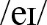 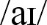 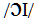 ww. wiedzę stosuje w znacznej części poprawnie w praktyce zna znaczną część słownictwa związanego z robieniem zakupów i wydawaniem pieniędzy, w tym z kupowaniem prezentu; zna większość słownictwa służącego do wyrażania prośby o pomoc, oferowania pomocy, wyrażania opinii, zgadzania i niezgadzania się z opiniami innych oraz negocjowania i podejmowania decyzji zna i rozumie różnice w wymowie dyftongów: , ,  ww. wiedzę stosuje w miarę poprawnie w praktyce zna większość słownictwa związanego z robieniem zakupów i wydawaniem pieniędzy, w tym z kupowaniem prezentu; zna prawie całe słownictwo służące do wyrażania prośby o pomoc, oferowania pomocy, wyrażania opinii, zgadzania i niezgadzania się z opiniami innych oraz negocjowania i podejmowania decyzji zna i rozumie różnice w wymowie dyftongów: , ,  ww. wiedzę stosuje w większości poprawnie w praktyce zna prawie całe słownictwo związane z robieniem zakupów i wydawaniem pieniędzy, w tym z kupowaniem prezentu; zna słownictwo służące do wyrażania prośby o pomoc, oferowania pomocy, wyrażania opinii, zgadzania i niezgadzania się z opiniami innych oraz negocjowania i podejmowania decyzji zna i rozumie różnice w wymowie dyftongów: , ,  ww. wiedzę stosuje poprawnie w praktyce ZNAJOMOŚĆ ŚRODKÓW JĘZYKOWYCHzna podstawowe słownictwo związane z robieniem zakupów i wydawaniem pieniędzy, w tym z kupowaniem prezentu; zna znaczną część słownictwa służącego do wyrażania prośby o pomoc, oferowania pomocy, wyrażania opinii, zgadzania i niezgadzania się z opiniami innych oraz negocjowania i podejmowania decyzji zna i rozumie różnice w wymowie dyftongów: , ,  ww. wiedzę stosuje w znacznej części poprawnie w praktyce zna znaczną część słownictwa związanego z robieniem zakupów i wydawaniem pieniędzy, w tym z kupowaniem prezentu; zna większość słownictwa służącego do wyrażania prośby o pomoc, oferowania pomocy, wyrażania opinii, zgadzania i niezgadzania się z opiniami innych oraz negocjowania i podejmowania decyzji zna i rozumie różnice w wymowie dyftongów: , ,  ww. wiedzę stosuje w miarę poprawnie w praktyce zna większość słownictwa związanego z robieniem zakupów i wydawaniem pieniędzy, w tym z kupowaniem prezentu; zna prawie całe słownictwo służące do wyrażania prośby o pomoc, oferowania pomocy, wyrażania opinii, zgadzania i niezgadzania się z opiniami innych oraz negocjowania i podejmowania decyzji zna i rozumie różnice w wymowie dyftongów: , ,  ww. wiedzę stosuje w większości poprawnie w praktyce zna prawie całe słownictwo związane z robieniem zakupów i wydawaniem pieniędzy, w tym z kupowaniem prezentu; zna słownictwo służące do wyrażania prośby o pomoc, oferowania pomocy, wyrażania opinii, zgadzania i niezgadzania się z opiniami innych oraz negocjowania i podejmowania decyzji zna i rozumie różnice w wymowie dyftongów: , ,  ww. wiedzę stosuje poprawnie w praktyce ROZUMIENIE WYPOWIEDZI 
I
PRZETWA-RZANIErozumie znaczną część informacji w tekstach, dialogu i zdaniachrozwiązuje prawidłowo część punktów w zadaniach na rozumienie ze słuchu (ćw. przygotowujące + zadanie na wybór wielokrotny); w dialogu w sklepie obuwniczym w miarę poprawnie uzupełnia tekst podanymi wyrazami, zastępuje podkreślone zwroty innymi, podobnymi i odgrywa jedną z ról rozumie większość informacji w tekstach, dialogu i zdaniachrozwiązuje prawidłowo znaczną część punktów w zadaniach na rozumienie ze słuchu (ćw. przygotowujące + zadanie na wybór wielokrotny); w dialogu w sklepie obuwniczym w większości poprawnie uzupełnia tekst podanymi wyrazami, zastępuje podkreślone zwroty innymi, podobnymi i odgrywa jedną z ról rozumie prawie wszystkie informacje w tekstach, dialogu i zdaniachrozwiązuje prawidłowo większość punktów w zadaniach na rozumienie ze słuchu (ćw. przygotowujące + zadanie na wybór wielokrotny); w dialogu w sklepie obuwniczym poprawnie uzupełnia tekst podanymi wyrazami, zastępuje podkreślone zwroty innymi, podobnymi i umie odegrać obydwie role rozumie wszystkie informacje w tekstach, dialogu i zdaniachrozwiązuje prawidłowo prawie wszystkie punkty w zadaniach na rozumienie ze słuchu (ćw. przygotowujące + zadanie na wybór wielokrotny); w dialogu w sklepie obuwniczym poprawnie uzupełnia tekst podanymi wyrazami, zastępuje podkreślone zwroty innymi, podobnym, umie odegrać obydwie roleTWORZENIE WYPOWIEDZI 
I 
REAGOWANIEuczestniczy w redagowaniu dialogu w sklepie obuwniczym w Londynie; odgrywa jedną z ról uczestniczy w rozmowie sterowanej dot. wyboru prezentu dla kolegi; stara się porównać własną rozmowę z przykładową nagraną w wypowiedziach ustnych jest na ogół komunikatywnyuczestniczy w redagowaniu dialogu w sklepie obuwniczym w Londynie; odgrywa jedną z ról uczestniczy w rozmowie sterowanej dot. wyboru prezentu dla kolegi; potrafi częściowo porównać własną rozmowę z przykładową nagraną w wypowiedziach ustnych jest w większości komunikatywnyaktywnie uczestniczy w redagowaniu dialogu w sklepie obuwniczym w Londynie; odgrywa jedną z ról  aktywnie uczestniczy w rozmowie sterowanej dot. wyboru prezentu dla kolegi; potrafi porównać własną rozmowę z przykładową nagraną w wypowiedziach ustnych jest komunikatywny i w miarę swobodny aktywnie uczestniczy w redagowaniu dialogu w sklepie obuwniczym w Londynie; umie odegrać obydwie role  aktywnie uczestniczy w rozmowie sterowanej dot. wyboru prezentu dla kolegi; potrafi porównać własną rozmowę z przykładową nagraną w wypowiedziach ustnych jest komunikatywny i swobodnyWB6d + 6erozwiązuje prawidłowo część prezentowanych zadańrozwiązuje prawidłowo znaczną część prezentowanych zadańrozwiązuje prawidłowo większość prezentowanych zadańrozwiązuje prawidłowo prawie wszystkie prezentowane zadania6fWriting+6CLIL: Science Culture Spotzna podstawowe słownictwo służące do opisywania targów ulicznych i wyrażania rekomendacji; zna zasady użycia przymiotników w opisach oraz słownictwa dot. odczuć zmysłowych (np. smell fresh coffee) zna podstawowe słownictwo opisujące fakty historyczne dot. sprowadzania przypraw do Europy, w tym niektóre wyróżnione słowa (np. cloves, trade route), oraz opisujące tradycyjne narodowe ubiory, w tym szkockie spódnice, tzw. kilty ww. wiedzę i reguły stosuje częściowo poprawnie w praktyce zna większość słownictwa służącego do opisywania targów ulicznych i wyrażania rekomendacji; zna zasady użycia przymiotników w opisach oraz słownictwa dot. odczuć zmysłowych (np. smell fresh coffee, freshly cooked pizza) zna znaczną część słownictwa opisującego fakty historyczne dot. sprowadzania przypraw do Europy, w tym część wyróżnionego słownictwa (np. cloves, trade route, flavour), oraz opisującego tradycyjne narodowe, w tym szkockie spódnice, tzw. kilty w. wiedzę i reguły stosuje na ogół poprawnie w praktyce zna prawie całe słownictwo służące do opisywania targów ulicznych i wyrażania rekomendacji; zna zasady użycia przymiotników w opisach oraz słownictwa dot. odczuć zmysłowych (np. smell fresh coffee, hear stallholders shouting out their prices) zna większość słownictwa opisującego fakty historyczne dot. sprowadzania przypraw do Europy, w tym wyróżnione słownictwo, oraz opisującego tradycyjne narodowe ubiory, w tym szkockie spódnice, tzw. kilty ww. wiedzę i reguły stosuje w większości poprawnie w praktycezna słownictwo służące do opisywania targów ulicznych i wyrażania rekomendacji; zna zasady użycia przymiotników w opisach oraz słownictwa dot. odczuć zmysłowych (np. smell fresh coffee, hear stallholders shouting out their prices) zna prawie całe słownictwo opisujące fakty historyczne dot. sprowadzania przypraw do Europy, w tym wyróżnione słownictwo, oraz opisujące tradycyjne narodowe ubiory, w tym szkockie spódnice, tzw. kilty ww. wiedzę i reguły stosuje poprawnie w praktyce ZNAJOMOŚĆ ŚRODKÓW JĘZYKOWYCHzna podstawowe słownictwo służące do opisywania targów ulicznych i wyrażania rekomendacji; zna zasady użycia przymiotników w opisach oraz słownictwa dot. odczuć zmysłowych (np. smell fresh coffee) zna podstawowe słownictwo opisujące fakty historyczne dot. sprowadzania przypraw do Europy, w tym niektóre wyróżnione słowa (np. cloves, trade route), oraz opisujące tradycyjne narodowe ubiory, w tym szkockie spódnice, tzw. kilty ww. wiedzę i reguły stosuje częściowo poprawnie w praktyce zna większość słownictwa służącego do opisywania targów ulicznych i wyrażania rekomendacji; zna zasady użycia przymiotników w opisach oraz słownictwa dot. odczuć zmysłowych (np. smell fresh coffee, freshly cooked pizza) zna znaczną część słownictwa opisującego fakty historyczne dot. sprowadzania przypraw do Europy, w tym część wyróżnionego słownictwa (np. cloves, trade route, flavour), oraz opisującego tradycyjne narodowe, w tym szkockie spódnice, tzw. kilty w. wiedzę i reguły stosuje na ogół poprawnie w praktyce zna prawie całe słownictwo służące do opisywania targów ulicznych i wyrażania rekomendacji; zna zasady użycia przymiotników w opisach oraz słownictwa dot. odczuć zmysłowych (np. smell fresh coffee, hear stallholders shouting out their prices) zna większość słownictwa opisującego fakty historyczne dot. sprowadzania przypraw do Europy, w tym wyróżnione słownictwo, oraz opisującego tradycyjne narodowe ubiory, w tym szkockie spódnice, tzw. kilty ww. wiedzę i reguły stosuje w większości poprawnie w praktycezna słownictwo służące do opisywania targów ulicznych i wyrażania rekomendacji; zna zasady użycia przymiotników w opisach oraz słownictwa dot. odczuć zmysłowych (np. smell fresh coffee, hear stallholders shouting out their prices) zna prawie całe słownictwo opisujące fakty historyczne dot. sprowadzania przypraw do Europy, w tym wyróżnione słownictwo, oraz opisujące tradycyjne narodowe ubiory, w tym szkockie spódnice, tzw. kilty ww. wiedzę i reguły stosuje poprawnie w praktyce ROZUMIENIE WYPOWIEDZI
I 
PRZETWA-RZANIErozumie znaczną część informacji w tekstach i zdaniachw miarę poprawnie analizuje przykładowy e-mail i dobiera akapity do ich opisu oraz zastępuje zdania/zwroty początkowe i końcowe innymi, podobnymi, znajduje znaczną część przymiotników opisujących poszczególne elementy tekstu i przykładów wyrażania odczuć zmysłowych; w krótkich tekstach w miarę poprawnie zastępuje wyróżnione przymiotnikirozwiązuje poprawnie część punktów z zadaniu typu P/Frozumie większość informacji w tekstach i zdaniachw większości poprawnie analizuje przykładowy e-mail i dobiera akapity do ich opisu oraz zastępuje zdania/zwroty początkowe i końcowe innymi, podobnymi, znajduje większość przymiotników opisujących poszczególne elementy tekstu i przykładów wyrażania odczuć zmysłowych; w krótkich tekstach w większości poprawnie zastępuje wyróżnione przymiotniki innymi, ciekawszymi rozwiązuje poprawnie większość punktów z zadaniu typu P/F oraz w miarę poprawnie wypowiada się krótko nt. historycznego znaczenia handlu przyprawamirozumie prawie wszystkie informacje w tekstach i zdaniachpoprawnie analizuje przykładowy e-mail i dobiera akapity do ich opisu oraz zastępuje zdania/zwroty początkowe i końcowe innymi, podobnymi, znajduje prawie wszystkie przymiotniki opisujące poszczególne elementy tekstu i przykłady wyrażania odczuć zmysłowych; w krótkich tekstach poprawnie zastępuje wyróżnione przymiotniki innymi, ciekawszymi rozwiązuje poprawnie wszystkie punkty z zadaniu typu P/F oraz w większości poprawnie wypowiada się krótko nt. historycznego znaczenia handlu przyprawamirozumie wszystkie informacje w tekstach i zdaniachpoprawnie analizuje przykładowy e-mail i dobiera akapity do ich opisu oraz zastępuje zdania/zwroty początkowe i końcowe innymi, podobnymi, znajduje przymiotniki opisujące poszczególne elementy tekstu i przykłady wyrażania odczuć zmysłowych; w krótkich tekstach poprawnie zastępuje wyróżnione przymiotniki innymi, ciekawszymi rozwiązuje poprawnie wszystkie punkty z zadaniu typu P/F oraz w poprawnie wypowiada się nt. historycznego znaczenia handlu przyprawamiTWORZENIE WYPOWIEDZIwykonuje poprawnie część zadań w ćw. przygotowawczych do pisaniapisze e-mail z opisem wybranego targu; posługuje się podstawowym zasobem słownictwa i struktur, popełnia sporo błędów, ale jest na ogół komunikatywny; stara się dokonać częściowej korekty własnej wypowiedziwykonuje poprawnie znaczną część zadań w ćw. przygotowawczych do pisaniapisze e-mail z opisem wybranego targu; posługuje się ograniczonym zasobem słownictwa i struktur, mimo błędów jest w większości komunikatywny; dokonuje częściowej korekty własnej wypowiedziuczestniczy w zbieraniu informacji i krótkiej prezentacji nt. Jedwabnego Szlaku oraz zbiera informacje o tradycyjnym polskim ubiorze i porównuje go krótko ze szkockim kiltem (ICT)wykonuje poprawnie większość zadań w ćw. przygotowawczych do pisaniapisze e-mail z opisem wybranego targu; posługuje się dość zróżnicowanym zasobem słownictwa i struktur, jest komunikatywny, popełnia nieliczne błędy; dokonuje dość znacznej korekty własnej wypowiedziaktywnie uczestniczy w zbieraniu informacji i krótkiej prezentacji nt. Jedwabnego Szlaku oraz zbiera informacje o tradycyjnym polskim ubiorze i porównuje go ze szkockim kiltem (ICT) wykonuje poprawnie zadania w ćw. przygotowawczych do pisaniapisze e-mail z opisem wybranego targu; posługuje się zróżnicowanym zasobem słownictwa i struktur, jest komunikatywny, może popełniać drobne błędy; dokonuje znacznej korekty własnej wypowiedziaktywnie uczestniczy w zbieraniu informacji i prezentacji nt. Jedwabnego Szlaku oraz zbiera informacje o tradycyjnym polskim ubiorze i szczegółowo porównuje go ze szkockim kiltem (ICT) WB6f rozwiązuje prawidłowo część prezentowanych zadańrozwiązuje prawidłowo znaczną część prezentowanych zadańrozwiązuje prawidłowo większość prezentowanych zadańrozwiązuje prawidłowo prawie wszystkie prezentowane zadania6Progress Check+TEST 6rozwiązuje poprawnie część zadań sprawdzających rozumienie tekstów pisanych i słuchanych (zadania na wybór wielokrotny i typu P/F)wykonuje prawidłowo część zadań z ćwiczeń powtórzeniowych dot. reakcji językowych, leksyki i gramatykiw zadaniach zamkniętych uzyskuje 40–49% poprawnych odpowiedzipisze e-mail z opisem wyjątkowego targu w Polsce; posługuje się podstawowym zasobem słownictwa i struktur, popełnia sporo błędów, ale jest na ogół komunikatywnyzna ok. 40–50% słówek z Word List Module 6; korzysta czasami z dodatkowych materiałów w podręczniku, interaktywnym eBooku/ digibooku i zeszycie ćwiczeń (WB) rozwiązuje poprawnie znaczną część zadań sprawdzających rozumienie tekstów pisanych i słuchanych (zadania na wybór wielokrotny i typu P/F)wykonuje prawidłowo znaczną część zadań z ćwiczeń powtórzeniowych dot. reakcji językowych, leksyki i gramatykiw zadaniach zamkniętych uzyskuje 50–69% poprawnych odpowiedzipisze e-mail z opisem wyjątkowego targu w Polsce; posługuje się ograniczonym zasobem słownictwa i struktur, mimo błędów jest w większości komunikatywnyzna 50–70% słówek z Word List Module 6; korzysta dość często z dodatkowych materiałów w podręczniku, interaktywnym eBooku/ digibooku i zeszycie ćwiczeń (WB)rozwiązuje poprawnie większość zadań sprawdzających rozumienie tekstów pisanych i słuchanych (zadania na wybór wielokrotny i typu P/F)wykonuje prawidłowo większość zadań z ćwiczeń powtórzeniowych dot. reakcji językowych, leksyki i gramatykiw zadaniach zamkniętych uzyskuje 70–85% poprawnych odpowiedzipisze e-mail z opisem wyjątkowego targu w Polsce; posługuje się dość zróżnicowanym zasobem słownictwa i struktur, jest komunikatywny, popełnia nieliczne błędyzna ok. 70–80% słówek z Word List Module 6; korzysta często z dodatkowych materiałów w podręczniku, interaktywnym eBooku/ digibooku i zeszycie ćwiczeń (WB)rozwiązuje poprawnie prawie wszystkie zadania sprawdzające rozumienie tekstów pisanych i słuchanych (zadania na wybór wielokrotny i typu P/F)wykonuje prawidłowo prawie wszystkie zadania z ćwiczeń powtórzeniowych dot. reakcji językowych, leksyki i gramatykiw zadaniach zamkniętych uzyskuje ponad 85% poprawnych odpowiedzipisze e-mail z opisem wyjątkowego targu w Polsce; posługuje się zróżnicowanym zasobem słownictwa i struktur, jest komunikatywny, może popełniać drobne błędyzna ponad 85% słówek z Word List Module 6; korzysta regularnie z dodatkowych materiałów w podręczniku, interaktywnym eBooku/ digibooku i zeszycie ćwiczeń (WB)WBSW6 + GB6rozwiązuje prawidłowo część prezentowanych zadańrozwiązuje prawidłowo znaczną część prezentowanych zadań  rozwiązuje prawidłowo większość prezentowanych zadań rozwiązuje prawidłowo prawie wszystkie prezentowane zadania ROZDZIAŁ (KATEGORIE WYMAGAŃ)OCENA DOPUSZCZAJĄCAOCENA DOSTATECZNAOCENA DOBRAOCENA BARDZO DOBRAUCZEŃ:UCZEŃ:UCZEŃ:UCZEŃ:UCZEŃ:MODULE 7 – FIT & HEALTHYMODULE 7 – FIT & HEALTHYMODULE 7 – FIT & HEALTHYMODULE 7 – FIT & HEALTHYMODULE 7 – FIT & HEALTHYModular page+7a Reading+7b (ćw. 1–3)zna podstawowe słownictwo opisujące wodne dyscypliny sportu oraz aktywności i ćwiczenia fizyczne uprawiane na stacji kosmicznej, w tym niektóre wyróżnione słowa i zwroty (np. force, bone density) oraz ich synonimy (np. continuously – always) ww. wiedzę stosuje w znacznej części prawidłowo w ćw. leksykalnychzna znaczną część słownictwa opisującego wodne dyscypliny sportu oraz aktywności i ćwiczenia fizyczne uprawiane na stacji kosmicznej, w tym część wyróżnionych słów i zwrotów (np. treadmill, bone density, weaken) oraz ich synonimów (np. continuously – always, stationary – motionless) ww. wiedzę stosuje na ogół prawidłowo w ćw. leksykalnychzna większość słownictwa opisującego wodne dyscypliny sportu oraz aktywności i ćwiczenia fizyczne uprawiane na stacji kosmicznej, w tym większość wyróżnionych słów i zwrotów oraz ich synonimów ww. wiedzę stosuje w większości prawidłowo w ćwiczeniach leksykalnychzna prawie całe słownictwo opisujące wodne dyscypliny sportu oraz aktywności i ćwiczenia fizyczne uprawiane na stacji kosmicznej, w tym wyróżnione słowa i zwroty oraz ich synonimyww. wiedzę stosuje prawidłowo w ćwiczeniach leksykalnychZNAJOMOŚĆ ŚRODKÓW JĘZYKOWYCH zna podstawowe słownictwo opisujące wodne dyscypliny sportu oraz aktywności i ćwiczenia fizyczne uprawiane na stacji kosmicznej, w tym niektóre wyróżnione słowa i zwroty (np. force, bone density) oraz ich synonimy (np. continuously – always) ww. wiedzę stosuje w znacznej części prawidłowo w ćw. leksykalnychzna znaczną część słownictwa opisującego wodne dyscypliny sportu oraz aktywności i ćwiczenia fizyczne uprawiane na stacji kosmicznej, w tym część wyróżnionych słów i zwrotów (np. treadmill, bone density, weaken) oraz ich synonimów (np. continuously – always, stationary – motionless) ww. wiedzę stosuje na ogół prawidłowo w ćw. leksykalnychzna większość słownictwa opisującego wodne dyscypliny sportu oraz aktywności i ćwiczenia fizyczne uprawiane na stacji kosmicznej, w tym większość wyróżnionych słów i zwrotów oraz ich synonimów ww. wiedzę stosuje w większości prawidłowo w ćwiczeniach leksykalnychzna prawie całe słownictwo opisujące wodne dyscypliny sportu oraz aktywności i ćwiczenia fizyczne uprawiane na stacji kosmicznej, w tym wyróżnione słowa i zwroty oraz ich synonimyww. wiedzę stosuje prawidłowo w ćwiczeniach leksykalnychROZUMIENIE WYPOWIEDZI 
I 
PRZETWA-RZANIErozumie znaczną część informacji w tekstach i zdaniachuzupełnia poprawnie znaczną część luk w krótkich tekstach; rozwiązuje prawidłowo część punktów w zadaniu na dobór nagłówków do akapitów i zadaniu typu P/F, w miarę poprawnie odpowiada na 2–3 pytania do tekstu rozumie większość informacji w tekstach i zdaniachuzupełnia poprawnie większość luk w krótkich tekstach; rozwiązuje prawidłowo znaczną część punktów w zadaniu na dobór nagłówków do akapitów i zadaniu typu P/F, w miarę poprawnie odpowiada na pytania do tekstu rozumie prawie wszystkie informacje w tekstach i zdaniachuzupełnia poprawnie prawie wszystkie luki w krótkich tekstach; rozwiązuje prawidłowo większość punktów w zadaniu na dobór nagłówków do akapitów i zadaniu typu P/F, w większości poprawnie odpowiada na pytania do tekstu rozumie wszystkie informacje w tekstach i zdaniachuzupełnia poprawnie wszystkie luki w krótkich tekstach; rozwiązuje prawidłowo prawie wszystkie punkty w zadaniu na dobór nagłówków do akapitów i zadaniu typu P/F, poprawnie odpowiada na pytania do tekstuTWORZENIE WYPOWIEDZI 
I 
REAGOWANIEumie w miarę poprawnie wyrazić krótką opinię nt. wybranych prezentowanych sportów wodnych potrafi napisać krótki wpis na blogu astronauty dot. ćwiczeń fizycznych w czasie pobytu na stacji kosmicznej; posługuje się podstawowym zasobem słownictwa i struktur, popełnia sporo błędów, ale jest na ogół komunikatywnyuczestniczy w przygotowaniu prezentacji wideo ze stacji kosmicznej dot. uprawiania ćwiczeń fizycznych umie w większości poprawnie wyrazić krótką opinię nt. wybranych prezentowanych sportów wodnych potrafi napisać krótki wpis na blogu astronauty dot. ćwiczeń fizycznych w czasie pobytu na stacji kosmicznej; posługuje się ograniczonym zasobem słownictwa i struktur, mimo błędów jest w większości komunikatywnyuczestniczy w przygotowaniu i prezentacji wideo ze stacji kosmicznej dot. uprawiania ćwiczeń fizycznych umie poprawnie wyrazić krótką opinię nt. prezentowanych sportów wodnychpotrafi napisać wpis na blogu astronauty dot. ćwiczeń fizycznych w czasie pobytu na stacji kosmicznej; posługuje się dość zróżnicowanym zasobem słownictwa i struktur, jest komunikatywny, może popełniać dość liczne, drobne błędy aktywnie uczestniczy w przygotowaniu i prezentacji wideo ze stacji kosmicznej dot. uprawiania ćwiczeń fizycznych umie poprawnie wyrazić opinię nt. prezentowanych sportów wodnychpotrafi napisać wpis na blogu astronauty dot. ćwiczeń fizycznych w czasie pobytu na stacji kosmicznej; posługuje się zróżnicowanym zasobem słownictwa i struktur, jest komunikatywny, może popełniać nieliczne, drobne błędyWB 7arozwiązuje prawidłowo część prezentowanych zadań rozwiązuje prawidłowo znaczną część prezentowanych zadańrozwiązuje prawidłowo większość prezentowanych zadańrozwiązuje prawidłowo prawie wszystkie prezentowane zadania7b Vocabulary+ 7c Grammar 
in usezna podstawowe słownictwo opisujące dyscypliny sportowe i miejsca z nimi związane oraz dot. uprawiania sportu, urazów i problemów zdrowotnych, w tym część kolokacji (np. get better/worse); rozumie różnice między wyrazami o podobnym znaczeniu: ill, sick, pain zna część czasowników złożonych z keep; zna i rozumie tworzenie rzeczowników odnoszących się do osób poprzez dodanie przyrostków: 
-er/-or/-ar/-ee, -ant/-ent, -ian; zna użycie części wskazanych przyimków w kontekście (np. recover from, good at) zna i rozumie zasady tworzenia mowy zależnej (twierdzeń, pytań, rozkazów/ zakazów), w tym zasady zamiany mowy niezależnej na mowę zależną (następstwo i zamiana czasów, zaimków i określeń czasowych); zna i rozumie użycie znacznej części czasowników wprowadzających, w tym różnice pomiędzy said i told; zna podstawowe słownictwo służące do relacjonowania wypowiedzi swoich i innych osób dot. uprawiania sportu, w tym biegania w maratonieww. wiedzę, struktury i reguły stosuje w znacznej części prawidłowo w ćw. leksykalnych i gramatycznychzna znaczną część słownictwa opisującego dyscypliny sportowe i miejsca z nimi związane oraz dot. uprawiania sportu, urazów i problemów zdrowotnych, w tym znaczną część kolokacji (np. have a sore throat, get better/worse); rozumie różnice między wyrazami o podobnym znaczeniu: ill, sick, pain zna większość czasowników złożonych z keep; zna i rozumie tworzenie rzeczowników odnoszących się do osób poprzez dodanie przyrostków: -er/-or/-ar/-ee, -ant/-ent, -ian; zna użycie większości wskazanych przyimków w kontekście zna i rozumie zasady tworzenia mowy zależnej (twierdzeń, pytań, rozkazów/ zakazów), w tym zasady zamiany mowy niezależnej na mowę zależną (następstwo i zamiana czasów, zaimków i określeń czasowych); zna i rozumie użycie większości czasowników wprowadzających, w tym różnice pomiędzy said i told; zna znaczną część słownictwa służącego do relacjonowania wypowiedzi swoich i innych osób dot. uprawiania sportu, w tym biegania w maratonieww. wiedzę, struktury i reguły stosuje na ogół prawidłowo w ćwiczeniach leksykalnych i gramatycznych zna większość słownictwa opisującego dyscypliny sportowe i miejsca z nimi związane oraz dot. uprawiania sportu, urazów i problemów zdrowotnych, w tym większość kolokacji; rozumie różnice między wyrazami o podobnym znaczeniu: ill, sick, pain zna czasowniki złożone z keep; zna i rozumie tworzenie rzeczowników odnoszących się do osób poprzez dodanie przyrostków: -er/-or/-ar/-ee, -ant/-ent, -ian; zna użycie wskazanych przyimków w kontekście zna i rozumie tworzenia mowy zależnej (twierdzeń, pytań, rozkazów/ zakazów), w tym zasady zamiany mowy niezależnej na mowę zależną (następstwo i zamiana czasów, zaimków i określeń czasowych); zna i rozumie użycie prawie wszystkich czasowników wprowadzających, w tym różnice pomiędzy said i told; zna prawie całe słownictwo służące do relacjonowania wypowiedzi swoich i innych osób dot. uprawiania sportu, w tym biegania w maratonieww. wiedzę, struktury i reguły stosuje w większości prawidłowo w ćwiczeniach leksykalnych i gramatycznychzna prawie całe słownictwo opisujące dyscypliny sportowe i miejsca z nimi związane oraz dot. uprawiania sportu, urazów i problemów zdrowotnych, w tym kolokacje; rozumie różnice między wyrazami o podobnym znaczeniu: ill, sick, pain zna czasowniki złożone z keep; zna i rozumie tworzenie rzeczowników odnoszących się do osób poprzez dodanie przyrostków: -er/-or/-ar/-ee, 
-ant/-ent, -ian; zna użycie wskazanych przyimków w kontekście zna i rozumie tworzenia mowy zależnej (twierdzeń, pytań, rozkazów/ zakazów), w tym zasady zamiany mowy niezależnej na mowę zależną (następstwo i zamiana czasów, zaimków i określeń czasowych); zna i rozumie użycie czasowników wprowadzających, w tym różnice pomiędzy said i told; zna słownictwo służące do relacjonowania wypowiedzi swoich i innych osób dot. uprawiania sportu, w tym biegania w maratonieww. wiedzę, struktury i reguły stosuje prawidłowo w ćwiczeniach leksykalnych i gramatycznychZNAJOMOŚĆ ŚRODKÓW JĘZYKOWYCHzna podstawowe słownictwo opisujące dyscypliny sportowe i miejsca z nimi związane oraz dot. uprawiania sportu, urazów i problemów zdrowotnych, w tym część kolokacji (np. get better/worse); rozumie różnice między wyrazami o podobnym znaczeniu: ill, sick, pain zna część czasowników złożonych z keep; zna i rozumie tworzenie rzeczowników odnoszących się do osób poprzez dodanie przyrostków: 
-er/-or/-ar/-ee, -ant/-ent, -ian; zna użycie części wskazanych przyimków w kontekście (np. recover from, good at) zna i rozumie zasady tworzenia mowy zależnej (twierdzeń, pytań, rozkazów/ zakazów), w tym zasady zamiany mowy niezależnej na mowę zależną (następstwo i zamiana czasów, zaimków i określeń czasowych); zna i rozumie użycie znacznej części czasowników wprowadzających, w tym różnice pomiędzy said i told; zna podstawowe słownictwo służące do relacjonowania wypowiedzi swoich i innych osób dot. uprawiania sportu, w tym biegania w maratonieww. wiedzę, struktury i reguły stosuje w znacznej części prawidłowo w ćw. leksykalnych i gramatycznychzna znaczną część słownictwa opisującego dyscypliny sportowe i miejsca z nimi związane oraz dot. uprawiania sportu, urazów i problemów zdrowotnych, w tym znaczną część kolokacji (np. have a sore throat, get better/worse); rozumie różnice między wyrazami o podobnym znaczeniu: ill, sick, pain zna większość czasowników złożonych z keep; zna i rozumie tworzenie rzeczowników odnoszących się do osób poprzez dodanie przyrostków: -er/-or/-ar/-ee, -ant/-ent, -ian; zna użycie większości wskazanych przyimków w kontekście zna i rozumie zasady tworzenia mowy zależnej (twierdzeń, pytań, rozkazów/ zakazów), w tym zasady zamiany mowy niezależnej na mowę zależną (następstwo i zamiana czasów, zaimków i określeń czasowych); zna i rozumie użycie większości czasowników wprowadzających, w tym różnice pomiędzy said i told; zna znaczną część słownictwa służącego do relacjonowania wypowiedzi swoich i innych osób dot. uprawiania sportu, w tym biegania w maratonieww. wiedzę, struktury i reguły stosuje na ogół prawidłowo w ćwiczeniach leksykalnych i gramatycznych zna większość słownictwa opisującego dyscypliny sportowe i miejsca z nimi związane oraz dot. uprawiania sportu, urazów i problemów zdrowotnych, w tym większość kolokacji; rozumie różnice między wyrazami o podobnym znaczeniu: ill, sick, pain zna czasowniki złożone z keep; zna i rozumie tworzenie rzeczowników odnoszących się do osób poprzez dodanie przyrostków: -er/-or/-ar/-ee, -ant/-ent, -ian; zna użycie wskazanych przyimków w kontekście zna i rozumie tworzenia mowy zależnej (twierdzeń, pytań, rozkazów/ zakazów), w tym zasady zamiany mowy niezależnej na mowę zależną (następstwo i zamiana czasów, zaimków i określeń czasowych); zna i rozumie użycie prawie wszystkich czasowników wprowadzających, w tym różnice pomiędzy said i told; zna prawie całe słownictwo służące do relacjonowania wypowiedzi swoich i innych osób dot. uprawiania sportu, w tym biegania w maratonieww. wiedzę, struktury i reguły stosuje w większości prawidłowo w ćwiczeniach leksykalnych i gramatycznychzna prawie całe słownictwo opisujące dyscypliny sportowe i miejsca z nimi związane oraz dot. uprawiania sportu, urazów i problemów zdrowotnych, w tym kolokacje; rozumie różnice między wyrazami o podobnym znaczeniu: ill, sick, pain zna czasowniki złożone z keep; zna i rozumie tworzenie rzeczowników odnoszących się do osób poprzez dodanie przyrostków: -er/-or/-ar/-ee, 
-ant/-ent, -ian; zna użycie wskazanych przyimków w kontekście zna i rozumie tworzenia mowy zależnej (twierdzeń, pytań, rozkazów/ zakazów), w tym zasady zamiany mowy niezależnej na mowę zależną (następstwo i zamiana czasów, zaimków i określeń czasowych); zna i rozumie użycie czasowników wprowadzających, w tym różnice pomiędzy said i told; zna słownictwo służące do relacjonowania wypowiedzi swoich i innych osób dot. uprawiania sportu, w tym biegania w maratonieww. wiedzę, struktury i reguły stosuje prawidłowo w ćwiczeniach leksykalnych i gramatycznychROZUMIENIE WYPOWIEDZI 
I 
PRZETWA-RZANIErozumie znaczną część informacji w tekstach i zdaniach; w miarę poprawnie uzupełnia luki w ogłoszeniu podanymi wyrazami oraz luki w tekście czasownikami: said, told, askedrozumie większość informacji w tekstach i zdaniach; w większości poprawnie uzupełnia luki w ogłoszeniu podanymi wyrazami oraz luki w tekście czasownikami: said, told, askedrozumie prawie wszystkie informacje w tekstach i zdaniach; poprawnie uzupełnia luki w ogłoszeniu podanymi wyrazami oraz luki w tekście czasownikami: said, told, askedrozumie wszystkie informacje w tekstach i zdaniach; poprawnie uzupełnia luki w ogłoszeniu podanymi wyrazami oraz luki w tekście czasownikami: said, told, asked; umie podać przykłady zdań w mowie zależnej z innymi czasownikami wprowadzającymiTWORZENIE WYPOWIEDZI 
I
REAGOWANIEna ogół poprawnie dobiera podpisy do ilustracji i prowadzi dialogi sterowane na ich tematuczestniczy w odegraniu krótkiego dialogu i relacjonowaniu go przy użyciu mowy zależnej; odgrywa wybraną rolę w dialogu w większości poprawnie dobiera podpisy do ilustracji i prowadzi dialogi sterowane na ich tematuczestniczy w odegraniu krótkiego dialogu i relacjonowaniu go przy użyciu mowy zależnej; odgrywa wskazaną rolę w dialogupoprawnie dobiera podpisy do ilustracji i prowadzi dialogi sterowane na ich temat aktywnie uczestniczy w odegraniu krótkiego dialogu i relacjonowaniu go przy użyciu mowy zależnej; odgrywa role osoby relacjonującej dialogpoprawnie dobiera podpisy do ilustracji i prowadzi dialogi sterowane na ich temat aktywnie uczestniczy w odegraniu krótkiego dialogu i relacjonowaniu go przy użyciu mowy zależnej; potrafi odegrać różne roleWB 7b + 7crozwiązuje prawidłowo część prezentowanych zadańrozwiązuje prawidłowo znaczną część prezentowanych zadańrozwiązuje prawidłowo większość prezentowanych zadańrozwiązuje prawidłowo prawie wszystkie prezentowane zadania7dListening skills+7eSpeaking skillszna podstawowe słownictwo zw. ze sportem i wydarzeniami sportowymi; zna znaczną część słownictwa służącego do opisywania doznanych urazów, wyrażania zaniepokojenia i współczucia oraz do udzielania rad i reakcji na nie, a także do opisywania nawyków żywieniowych swoich i prezentowanych na zdjęciach zna i rozumie zasady tworzenia i intonacji pytań bezpośrednich i pośrednich oraz zamiany pytań bezpośrednich na pośrednie ww. wiedzę stosuje w znacznej części poprawnie w praktyce zna znaczną część słownictwa zw. ze sportem i wydarzeniami sportowymi; zna większość słownictwa służącego do opisywania doznanych urazów, wyrażania zaniepokojenia i współczucia oraz do udzielania rad i reakcji na nie, a także do opisywania nawyków żywieniowych swoich i prezentowanych na zdjęciach zna i rozumie zasady tworzenia i intonacji pytań bezpośrednich i pośrednich oraz zamiany pytań bezpośrednich na pośrednie ww. wiedzę stosuje w miarę poprawnie w praktyce zna większość słownictwa zw. ze sportem i wydarzeniami sportowymi; zna prawie całe słownictwo służące do opisywania doznanych urazów, wyrażania zaniepokojenia i współczucia oraz do udzielania rad i reakcji na nie, a także do opisywania nawyków żywieniowych swoich i prezentowanych na zdjęciachzna i rozumie zasady tworzenia i intonacji pytań bezpośrednich i pośrednich oraz zamiany pytań bezpośrednich na pośrednie ww. wiedzę stosuje w większości poprawnie w praktyce zna prawie całe słownictwo zw. ze sportem i wydarzeniami sportowymi; zna słownictwo służące do opisywania doznanych urazów, wyrażania zaniepokojenia i współczucia oraz do udzielania rad i reakcji na nie, a także do opisywania nawyków żywieniowych swoich i prezentowanych na zdjęciachzna i rozumie zasady tworzenia i intonacji pytań bezpośrednich i pośrednich oraz zamiany pytań bezpośrednich na pośrednie ww. wiedzę stosuje poprawnie w praktyce ZNAJOMOŚĆ ŚRODKÓW JĘZYKOWYCHzna podstawowe słownictwo zw. ze sportem i wydarzeniami sportowymi; zna znaczną część słownictwa służącego do opisywania doznanych urazów, wyrażania zaniepokojenia i współczucia oraz do udzielania rad i reakcji na nie, a także do opisywania nawyków żywieniowych swoich i prezentowanych na zdjęciach zna i rozumie zasady tworzenia i intonacji pytań bezpośrednich i pośrednich oraz zamiany pytań bezpośrednich na pośrednie ww. wiedzę stosuje w znacznej części poprawnie w praktyce zna znaczną część słownictwa zw. ze sportem i wydarzeniami sportowymi; zna większość słownictwa służącego do opisywania doznanych urazów, wyrażania zaniepokojenia i współczucia oraz do udzielania rad i reakcji na nie, a także do opisywania nawyków żywieniowych swoich i prezentowanych na zdjęciach zna i rozumie zasady tworzenia i intonacji pytań bezpośrednich i pośrednich oraz zamiany pytań bezpośrednich na pośrednie ww. wiedzę stosuje w miarę poprawnie w praktyce zna większość słownictwa zw. ze sportem i wydarzeniami sportowymi; zna prawie całe słownictwo służące do opisywania doznanych urazów, wyrażania zaniepokojenia i współczucia oraz do udzielania rad i reakcji na nie, a także do opisywania nawyków żywieniowych swoich i prezentowanych na zdjęciachzna i rozumie zasady tworzenia i intonacji pytań bezpośrednich i pośrednich oraz zamiany pytań bezpośrednich na pośrednie ww. wiedzę stosuje w większości poprawnie w praktyce zna prawie całe słownictwo zw. ze sportem i wydarzeniami sportowymi; zna słownictwo służące do opisywania doznanych urazów, wyrażania zaniepokojenia i współczucia oraz do udzielania rad i reakcji na nie, a także do opisywania nawyków żywieniowych swoich i prezentowanych na zdjęciachzna i rozumie zasady tworzenia i intonacji pytań bezpośrednich i pośrednich oraz zamiany pytań bezpośrednich na pośrednie ww. wiedzę stosuje poprawnie w praktyce ROZUMIENIE WYPOWIEDZI 
I
PRZETWA-RZANIErozumie znaczną część informacji w tekstach, dialogu i zdaniach; rozwiązuje prawidłowo część punktów w zadaniach na rozumienie ze słuchu (ćw. przygotowujące + zadanie na wybór wielokrotny); w rozmowie dot. kontuzji doznanej w czasie uprawiania sportu w miarę poprawnie uzupełnia luki, zastępuje podkreślone zdania innymi, podobnymi i odgrywa jedną z ról; stara się dokonać częściowej oceny przykładowych wypowiedzi opisujących zdjęcia prezentujące nawyki żywieniowerozumie większość informacji w tekstach, dialogu i zdaniach; rozwiązuje prawidłowo znaczną część punktów w zadaniach na rozumienie ze słuchu (ćw. przygotowujące + zadanie na wybór wielokrotny); w rozmowie dot. kontuzji doznanej w czasie uprawiania sportu w większości poprawnie uzupełnia luki, zastępuje podkreślone zdania innymi, podobnymi i odgrywa jedną z ról; umie dokonać częściowej oceny przykładowych wypowiedzi opisujących zdjęcia prezentujące nawyki żywieniowerozumie prawie wszystkie informacje w tekstach, dialogu i zdaniach; rozwiązuje prawidłowo większość punktów w zadaniach na rozumienie ze słuchu (ćw. przygotowujące + zadanie na wybór wielokrotny); w rozmowie dot. kontuzji doznanej w czasie uprawiania sportu poprawnie uzupełnia luki, zastępuje podkreślone zdania innymi, podobnymi i umie odegrać obydwie role; umie dokonać znacznej oceny przykładowych wypowiedzi opisujących zdjęcia prezentujące nawyki żywieniowerozumie wszystkie informacje w tekstach, dialogu i zdaniach; rozwiązuje prawidłowo wszystkie punkty w zadaniach na rozumienie ze słuchu (ćw. przygotowujące + zadanie na wybór wielokrotny); w rozmowie dot. kontuzji doznanej w czasie uprawiania sportu poprawnie uzupełnia luki, zastępuje podkreślone zdania innymi, podobnymi i umie odegrać obydwie role; umie dokonać całościowej oceny przykładowych wypowiedzi opisujących zdjęcia prezentujące nawyki żywienioweTWORZENIE WYPOWIEDZI 
I 
REAGOWANIEuczestniczy w redagowaniu rozmowy sterowanej dot. doznanej kontuzji; odgrywa jedną z ról w miarę poprawnie opisuje zdjęcie prezentujące nawyki żywieniowe i ocenia wypowiedzi partnera uczestniczy w dyskusji nt. własnych nawyków żywieniowych i potrzebnych zmian w wypowiedziach ustnych jest na ogół komunikatywnyuczestniczy w redagowaniu rozmowy sterowanej dot. doznanej kontuzji; odgrywa jedną z ról w większości poprawnie opisuje zdjęcie prezentujące nawyki żywieniowe i ocenia wypowiedzi partnera uczestniczy w dyskusji nt. własnych nawyków żywieniowych i potrzebnych zmian w wypowiedziach ustnych jest w większości komunikatywnyaktywnie uczestniczy w redagowaniu rozmowy sterowanej dot. doznanej kontuzji; odgrywa jedną z ról poprawnie opisuje zdjęcie prezentujące nawyki żywieniowe i ocenia wypowiedzi partnera aktywnie uczestniczy w dyskusji nt. własnych nawyków żywieniowych i potrzebnych zmianw wypowiedziach ustnych jest komunikatywny i w miarę swobodnyaktywnie uczestniczy w redagowaniu rozmowy sterowanej dot. doznanej kontuzji; potrafi odegrać obydwie role poprawnie i szczegółowo opisuje zdjęcie prezentujące nawyki żywieniowe i ocenia wypowiedzi partnera aktywnie uczestniczy w dyskusji nt. własnych nawyków żywieniowych i potrzebnych zmianw wypowiedziach ustnych jest komunikatywny i swobodnyWB7d + 7erozwiązuje prawidłowo część prezentowanych zadańrozwiązuje prawidłowo znaczną część prezentowanych zadańrozwiązuje prawidłowo większość prezentowanych zadańrozwiązuje prawidłowo prawie wszystkie prezentowane zadania7fWriting+7CLIL: PSHE Culture Spotzna podstawowe słownictwo służące do opisywania cyklicznych wydarzeń, głównie o charakterze sportowym; zna zasady użycia czasów gramatycznych i przymiotników w opisach oraz znaczną część słownictwa wyrażającego rekomendację zna podstawowe słownictwo opisujące nawyki zw. ze zdrowym stylem życia (mycie rąk i aktywność fizyczna), w tym niektóre wyróżnione słowa (np. surface, infectious disease); zna podstawowe słownictwo opisującego organizacje charytatywne działające na rzecz dzieci ww. wiedzę i reguły stosuje częściowo poprawnie w praktyce zna większość słownictwa służącego do opisywania cyklicznych wydarzeń, głównie o charakterze sportowym; zna zasady użycia czasów gramatycznych i przymiotników w opisach oraz większość słownictwa wyrażającego rekomendację zna znaczną część słownictwa opisującego nawyki zw. ze zdrowym stylem życia (mycie rąk i aktywność fizyczna), w tym część wyróżnionych słów (np. surface, infectious disease, spread); zna większość słownictwa opisującego organizacje charytatywne działające na rzecz dzieci ww. wiedzę i reguły stosuje w znacznej części poprawnie w praktyce zna słownictwo służące do opisywania cyklicznych wydarzeń, głównie o charakterze sportowym; zna zasady użycia czasów gramatycznych i przymiotników w opisach oraz słownictwo wyrażające rekomendację zna większość słownictwa opisującego nawyki zw. ze zdrowym stylem życia (mycie rąk i aktywność fizyczna), w tym większość wyróżnionych słów; zna prawie całe słownictwo opisujące organizacje charytatywne działające na rzecz dzieci  ww. wiedzę i reguły stosuje w większości poprawnie w praktyce zna słownictwo służące do opisywania cyklicznych wydarzeń, głównie o charakterze sportowym; zna zasady użycia czasów gramatycznych i przymiotników w opisach oraz słownictwo wyrażające rekomendację zna większość słownictwa opisującego nawyki zw. ze zdrowym stylem życia (mycie rąk i aktywność fizyczna), w tym wyróżnione słowa; zna słownictwo opisujące organizacje charytatywne działające na rzecz dzieci  ww. wiedzę i reguły stosuje w poprawnie w praktyce ZNAJOMOŚĆ ŚRODKÓW JĘZYKOWYCHzna podstawowe słownictwo służące do opisywania cyklicznych wydarzeń, głównie o charakterze sportowym; zna zasady użycia czasów gramatycznych i przymiotników w opisach oraz znaczną część słownictwa wyrażającego rekomendację zna podstawowe słownictwo opisujące nawyki zw. ze zdrowym stylem życia (mycie rąk i aktywność fizyczna), w tym niektóre wyróżnione słowa (np. surface, infectious disease); zna podstawowe słownictwo opisującego organizacje charytatywne działające na rzecz dzieci ww. wiedzę i reguły stosuje częściowo poprawnie w praktyce zna większość słownictwa służącego do opisywania cyklicznych wydarzeń, głównie o charakterze sportowym; zna zasady użycia czasów gramatycznych i przymiotników w opisach oraz większość słownictwa wyrażającego rekomendację zna znaczną część słownictwa opisującego nawyki zw. ze zdrowym stylem życia (mycie rąk i aktywność fizyczna), w tym część wyróżnionych słów (np. surface, infectious disease, spread); zna większość słownictwa opisującego organizacje charytatywne działające na rzecz dzieci ww. wiedzę i reguły stosuje w znacznej części poprawnie w praktyce zna słownictwo służące do opisywania cyklicznych wydarzeń, głównie o charakterze sportowym; zna zasady użycia czasów gramatycznych i przymiotników w opisach oraz słownictwo wyrażające rekomendację zna większość słownictwa opisującego nawyki zw. ze zdrowym stylem życia (mycie rąk i aktywność fizyczna), w tym większość wyróżnionych słów; zna prawie całe słownictwo opisujące organizacje charytatywne działające na rzecz dzieci  ww. wiedzę i reguły stosuje w większości poprawnie w praktyce zna słownictwo służące do opisywania cyklicznych wydarzeń, głównie o charakterze sportowym; zna zasady użycia czasów gramatycznych i przymiotników w opisach oraz słownictwo wyrażające rekomendację zna większość słownictwa opisującego nawyki zw. ze zdrowym stylem życia (mycie rąk i aktywność fizyczna), w tym wyróżnione słowa; zna słownictwo opisujące organizacje charytatywne działające na rzecz dzieci  ww. wiedzę i reguły stosuje w poprawnie w praktyce ROZUMIENIE WYPOWIEDZI
I 
PRZETWA-RZANIErozumie znaczną część informacji w tekstach i zdaniachw miarę poprawnie analizuje przykładowy e-mail i dobiera nagłówki do akapitów oraz zastępuje zwroty początkowe i końcowe innymi, podobnymi; w krótkich tekstach w miarę poprawnie uzupełnia luki podanymi przymiotnikami, a w przykładowym krótkim opisie znajduje część błędów i dokonuje ich korekty w rozdz. CLIL uzupełnia prawidłowo w tekście część luk sterowanych oraz na ogół poprawnie przekazuje ważne informacje z tekstu o myciu rąk i wyraża krótką opinię o ich znaczeniu rozumie większość informacji w tekstach i zdaniachw większości poprawnie analizuje przykładowy e-mail i dobiera nagłówki do akapitów oraz zastępuje zwroty początkowe i końcowe innymi, podobnymi; w krótkich tekstach w większości poprawnie uzupełnia luki podanymi przymiotnikami, a w przykładowym krótkim opisie znajduje znaczną część błędów i dokonuje ich korekty w rozdz. CLIL uzupełnia prawidłowo w tekście znaczną część luk sterowanych oraz w większości poprawnie przekazuje ważne informacje z tekstu o myciu rąk i wyraża krótką opinię o ich znaczeniu rozumie prawie wszystkie informacje w tekstach i zdaniachpoprawnie analizuje przykładowy e-mail i dobiera nagłówki do akapitów oraz zastępuje zwroty początkowe i końcowe innymi, podobnymi; w krótkich tekstach poprawnie uzupełnia prawie wszystkie luki podanymi przymiotnikami, a w przykładowym krótkim opisie znajduje większość błędów i dokonuje ich korekty w rozdz. CLIL uzupełnia prawidłowo w tekście większość luk sterowanych oraz w większości poprawnie przekazuje ważne informacje z tekstu o myciu rąk i wyraża opinię o ich znaczeniurozumie wszystkie informacje w tekstach i zdaniachpoprawnie analizuje przykładowy e-mail i dobiera nagłówki do akapitów oraz zastępuje zwroty początkowe i końcowe innymi, podobnymi; w krótkich tekstach poprawnie uzupełnia wszystkie luki podanymi przymiotnikami, a w przykładowym krótkim opisie znajduje wszystkie błędy i dokonuje ich korekty w rozdz. CLIL uzupełnia prawidłowo w tekście wszystkie luki sterowane oraz poprawnie przekazuje ważne informacje z tekstu o myciu rąk i wyraża opinię o ich znaczeniuTWORZENIE WYPOWIEDZIwykonuje poprawnie część zadań w ćw. przygotowawczych do pisaniapisze e-mail z opisem wydarzenia sportowego w Polsce; posługuje się podstawowym zasobem słownictwa i struktur, popełnia sporo błędów, ale jest na ogół komunikatywny; stara się dokonać częściowej korekty własnej wypowiedzi wykonuje poprawnie znaczną część zadań w ćw. przygotowawczych do pisaniapisze e-mail z opisem wydarzenia sportowego w Polsce; posługuje się ograniczonym zasobem słownictwa i struktur, mimo błędów jest w większości komunikatywny; dokonuje częściowej korekty własnej wypowiedzi zbiera informacje dot. znaczenia aktywności fizycznej i dokonuje krótkiej prezentacji na ten temat oraz zbiera informacje i dokonuje krótkiej prezentacji polskiej organizacji charytatywnej działającej na rzecz dzieci (ICT)wykonuje poprawnie większość zadań w ćw. przygotowawczych do pisaniapisze e-mail z opisem wydarzenia sportowego w Polsce; posługuje się dość zróżnicowanym zasobem słownictwa i struktur, jest komunikatywny, popełnia nieliczne błędy; dokonuje dość znacznej korekty własnej wypowiedzizbiera informacje dot. znaczenia aktywności fizycznej i dokonuje prezentacji na ten temat oraz zbiera informacje i dokonuje prezentacji polskiej organizacji charytatywnej działającej na rzecz dzieci (ICT)wykonuje poprawnie zadania w ćw. przygotowawczych do pisaniapisze e-mail z opisem wydarzenia sportowego w Polsce; posługuje się zróżnicowanym zasobem słownictwa i struktur, jest komunikatywny, może popełniać drobne błędy; dokonuje znacznej korekty własnej wypowiedzizbiera informacje dot. znaczenia aktywności fizycznej i dokonuje szczegółowej prezentacji na ten temat oraz zbiera informacje i dokonuje szczegółowej prezentacji polskiej organizacji charytatywnej działającej na rzecz dzieci (ICT)WB7f rozwiązuje prawidłowo część prezentowanych zadańrozwiązuje prawidłowo znaczną część prezentowanych zadańrozwiązuje prawidłowo większość prezentowanych zadańrozwiązuje prawidłowo prawie wszystkie prezentowane zadania7Progress Check+TEST 7rozwiązuje poprawnie część zadań sprawdzających rozumienie tekstów pisanych i słuchanych (zadania typu P/F i na wybór wielokrotny)wykonuje prawidłowo część zadań z ćwiczeń powtórzeniowych dot. reakcji językowych, leksyki i gramatykiw zadaniach zamkniętych uzyskuje 40–49% poprawnych odpowiedzipisze e-mail z opisem ważnego wydarzenia charytatywnego w Polsce; posługuje się podstawowym zasobem słownictwa i struktur, popełnia sporo błędów, ale jest na ogół komunikatywnyzna ok. 40–50% słówek z Word List Module 7; korzysta czasami z dodatkowych materiałów w podręczniku, interaktywnym eBooku/ digibooku i zeszycie ćwiczeń (WB) rozwiązuje poprawnie znaczną część zadań sprawdzających rozumienie tekstów pisanych i słuchanych (zadania typu P/F i na wybór wielokrotny) wykonuje prawidłowo znaczną część zadań z ćwiczeń powtórzeniowych dot. reakcji językowych, leksyki i gramatykiw zadaniach zamkniętych uzyskuje 50–69% poprawnych odpowiedzipisze e-mail z opisem ważnego wydarzenia charytatywnego w Polsce; posługuje się ograniczonym zasobem słownictwa i struktur, mimo błędów jest w większości komunikatywnyzna 50–70% słówek z Word List Module 7 korzysta dość często z dodatkowych materiałów w podręczniku, interaktywnym eBooku/ digibooku i zeszycie ćwiczeń (WB)rozwiązuje poprawnie większość zadań sprawdzających rozumienie tekstów pisanych i słuchanych (zadania typu P/F i na wybór wielokrotny)wykonuje prawidłowo większość zadań z ćwiczeń powtórzeniowych dot. reakcji językowych, leksyki i gramatykiw zadaniach zamkniętych uzyskuje 70–85% poprawnych odpowiedzipisze e-mail z opisem ważnego wydarzenia charytatywnego w Polsce; posługuje się dość zróżnicowanym zasobem słownictwa i struktur, jest komunikatywny, popełnia nieliczne błędyzna ok. 70–80% słówek z Word List Module 7; korzysta często z dodatkowych materiałów w podręczniku, interaktywnym eBooku/ digibooku i zeszycie ćwiczeń (WB)rozwiązuje poprawnie prawie wszystkie zadania sprawdzające rozumienie tekstów pisanych i słuchanych (zadania typu P/F i na wybór wielokrotny)wykonuje prawidłowo prawie wszystkie zadania z ćwiczeń powtórzeniowych dot. reakcji językowych, leksyki i gramatykiw zadaniach zamkniętych uzyskuje ponad 85% poprawnych odpowiedzipisze e-mail z opisem ważnego wydarzenia charytatywnego w Polsce; posługuje się zróżnicowanym zasobem słownictwa i struktur, jest komunikatywny, może popełniać drobne błędyzna ponad 85% słówek z Word List Module 7; korzysta regularnie z dodatkowych materiałów w podręczniku, interaktywnym eBooku/ digibooku i zeszycie ćwiczeń (WB)WBSW7 + GB7rozwiązuje prawidłowo część prezentowanych zadańrozwiązuje prawidłowo znaczną część prezentowanych zadań  rozwiązuje prawidłowo większość prezentowanych zadań rozwiązuje prawidłowo prawie wszystkie prezentowane zadania ROZDZIAŁ (KATEGORIE WYMAGAŃ)OCENA DOPUSZCZAJĄCAOCENA DOSTATECZNAOCENA DOBRAOCENA BARDZO DOBRAUCZEŃ:UCZEŃ:UCZEŃ:UCZEŃ:UCZEŃ:MODULE 8 – WORK & LEISUREMODULE 8 – WORK & LEISUREMODULE 8 – WORK & LEISUREMODULE 8 – WORK & LEISUREMODULE 8 – WORK & LEISUREModular page+8a Reading+8b (ćw. 1–3)zna podstawowe słownictwo związane z festiwalami i kostiumami ubieranymi na te okazje; zna podstawowe słownictwo opisujące postać Sherlocka Holmesa, miejsca z nim związane i jego twórcę, Arthura Conan Doyle’a, w tym niektóre wyróżnione słowa i zwroty (np. fictional, solve crimes) ww. wiedzę stosuje w znacznej części prawidłowo w ćw. leksykalnychzna znaczną część słownictwa związanego z festiwalami i kostiumami ubieranymi na te okazje; zna znaczną część słownictwa opisującego postać Sherlocka Holmesa, miejsca z nim związane i jego twórcę, Arthura Conan Doyle’a, w tym część wyróżnionych słów i zwrotów (np. fictional, solve crimes, puzzled, worthwhile) ww. wiedzę stosuje na ogół prawidłowo w ćw. leksykalnychzna większość słownictwa związanego z festiwalami i kostiumami ubieranymi na te okazje; zna większość słownictwa opisującego postać Sherlocka Holmesa, miejsca z nim związane i jego twórcę, Arthura Conan Doyle’a, w tym większość wyróżnionych słów i zwrotów ww. wiedzę stosuje w większości prawidłowo w ćwiczeniach leksykalnychzna prawie całe słownictwo związanego z festiwalami i kostiumami ubieranymi na te okazje; zna prawie całe słownictwo opisujące postać Sherlocka Holmesa, miejsca z nim związane i jego twórcę, Arthura Conan Doyle’a, w tym wyróżnione słowa i zwrotyww. wiedzę stosuje prawidłowo w ćwiczeniach leksykalnychZNAJOMOŚĆ ŚRODKÓW JĘZYKOWYCH zna podstawowe słownictwo związane z festiwalami i kostiumami ubieranymi na te okazje; zna podstawowe słownictwo opisujące postać Sherlocka Holmesa, miejsca z nim związane i jego twórcę, Arthura Conan Doyle’a, w tym niektóre wyróżnione słowa i zwroty (np. fictional, solve crimes) ww. wiedzę stosuje w znacznej części prawidłowo w ćw. leksykalnychzna znaczną część słownictwa związanego z festiwalami i kostiumami ubieranymi na te okazje; zna znaczną część słownictwa opisującego postać Sherlocka Holmesa, miejsca z nim związane i jego twórcę, Arthura Conan Doyle’a, w tym część wyróżnionych słów i zwrotów (np. fictional, solve crimes, puzzled, worthwhile) ww. wiedzę stosuje na ogół prawidłowo w ćw. leksykalnychzna większość słownictwa związanego z festiwalami i kostiumami ubieranymi na te okazje; zna większość słownictwa opisującego postać Sherlocka Holmesa, miejsca z nim związane i jego twórcę, Arthura Conan Doyle’a, w tym większość wyróżnionych słów i zwrotów ww. wiedzę stosuje w większości prawidłowo w ćwiczeniach leksykalnychzna prawie całe słownictwo związanego z festiwalami i kostiumami ubieranymi na te okazje; zna prawie całe słownictwo opisujące postać Sherlocka Holmesa, miejsca z nim związane i jego twórcę, Arthura Conan Doyle’a, w tym wyróżnione słowa i zwrotyww. wiedzę stosuje prawidłowo w ćwiczeniach leksykalnychROZUMIENIE WYPOWIEDZI 
I 
PRZETWA-RZANIErozumie znaczną część informacji w tekstach i zdaniachuzupełnia poprawnie znaczną część luk w krótkich tekstach; rozwiązuje prawidłowo część punktów w zadaniach na dobór nagłówków do akapitów i na wybór wielokrotnyrozumie większość informacji w tekstach i zdaniachuzupełnia poprawnie większość luk w krótkich tekstach; rozwiązuje prawidłowo znaczną część punktów w zadaniach na dobór nagłówków do akapitów i na wybór wielokrotnyrozumie prawie wszystkie informacje w tekstach i zdaniachuzupełnia poprawnie prawie wszystkie luki w krótkich tekstach; rozwiązuje prawidłowo większość punktów w zadaniach na dobór nagłówków do akapitów i na wybór wielokrotnyrozumie wszystkie informacje w tekstach i zdaniachuzupełnia poprawnie wszystkie luki w krótkich tekstach; rozwiązuje prawidłowo wszystkie punkty w zadaniach na dobór nagłówków do akapitów i na wybór wielokrotnyTWORZENIE WYPOWIEDZI 
I 
REAGOWANIEumie w miarę poprawnie opisać wspólną cechę prezentowanych festiwali i wyrazić krótką opinię o najciekawszym z nichna ogół poprawnie wypowiada się krótko nt. Sherlocka Holmesa jako ikony Londynu uczestniczy w przygotowaniu wideo-prezentacji miejsc związanych z postacią Sherlocka Holmesa (jako przewodnik turystyczny)umie w większości poprawnie opisać wspólną cechę prezentowanych festiwali i wyrazić krótką opinię o najciekawszym z nich; dokonuje krótkiej prezentacji kostiumu wymyślonego na wybrany festiwal na ogół poprawnie wypowiada się krótko nt. Sherlocka Holmesa jako ikony Londynu uczestniczy w zbieraniu dodatkowych informacji o Sherlocku Holmesie i przygotowaniu kwizu (ICT) uczestniczy w przygotowaniu i wideo-prezentacji miejsc związanych z postacią Sherlocka Holmesa (jako przewodnik turystyczny) umie poprawnie opisać wspólną cechę prezentowanych festiwali i wyrazić krótką opinię o najciekawszym z nich; dokonuje prezentacji kostiumu wymyślonego na wybrany festiwal w większości poprawnie wypowiada się krótko nt. Sherlocka Holmesa jako ikony Londynu aktywnie uczestniczy w zbieraniu dodatkowych informacji o Sherlocku Holmesie i przygotowaniu kwizu (ICT)aktywnie uczestniczy w przygotowaniu i wideo-prezentacji miejsc związanych z postacią Sherlocka Holmesa (jako przewodnik turystyczny) umie poprawnie opisać wspólną cechę prezentowanych festiwali i wyrazić opinię o najciekawszym z nich; dokonuje prezentacji kostiumu wymyślonego na wybrany festiwal poprawnie wypowiada się nt. Sherlocka Holmesa jako ikony Londynu aktywnie uczestniczy w zbieraniu dodatkowych informacji o Sherlocku Holmesie oraz przygotowaniu i prezentacji kwizu (ICT)WB 8arozwiązuje prawidłowo część prezentowanych zadań rozwiązuje prawidłowo znaczną część prezentowanych zadańrozwiązuje prawidłowo większość prezentowanych zadańrozwiązuje prawidłowo prawie wszystkie prezentowane zadania8b Vocabulary+ 8c Grammar 
in usezna podstawowe słownictwo opisujące różne formy rozrywki oraz zawody i prace związane z rozrywką i innymi dziedzinami życia; rozumie różnice między wyrazami o podobnym znaczeniu: job, work, career, occupation zna część czasowników złożonych z break; zna i rozumie znaczenie przedrostków mis-, re-, pre-, co- w czasownikach; zna użycie części wskazanych przyimków w kontekście (np. keen on, be out of work) zna i rozumie zasady tworzenia i użycia trybów warunkowych typu 0, 1, 2, 3 oraz użycia spójników if, when, unless; zna i rozumie strukturę i użycie konstrukcji z wish, if only; zna zasady tworzenia zdań podrzędnych celu i rezultatu: Clauses of purpose & Clauses of result; zna podstawowe słownictwo służące do wyrażania przypuszczeń odnoszących się do przyszłości i teraźniejszości oraz domniemanych przeszłych zdarzeń dot. głównie form spędzania czasu wolnego, różnych rozrywek i wydarzeń kulturalnychww. wiedzę, struktury i reguły stosuje w znacznej części prawidłowo w ćwiczeniach leksykalnych i gramatycznychzna znaczną część słownictwa opisującego różne formy rozrywki oraz zawody i prace związane z rozrywką i innymi dziedzinami życia; rozumie różnice między wyrazami o podobnym znaczeniu: job, work, career, occupation zna większość czasowników złożonych z break; zna i rozumie znaczenie przedrostków mis-, re-, pre-, co- w czasownikach; zna użycie większości wskazanych przyimków w kontekście zna i rozumie zasady tworzenia i użycia trybów warunkowych typu 0, 1, 2, 3 oraz użycia spójników if, when, unless; zna i rozumie strukturę i użycie konstrukcji z wish, if only; zna zasady tworzenia zdań podrzędnych celu i rezultatu: Clauses of purpose & Clauses of result; zna znaczną część słownictwa służącego do wyrażania przypuszczeń odnoszących się do przyszłości i teraźniejszości oraz domniemanych przeszłych zdarzeń dot. głównie form spędzania czasu wolnego, różnych rozrywek i wydarzeń kulturalnych ww. wiedzę, struktury i reguły stosuje na ogół prawidłowo w ćwiczeniach leksykalnych i gramatycznych zna większość słownictwa opisującego różne formy rozrywki oraz zawody i prace związane z rozrywką i innymi dziedzinami życia; rozumie różnice między wyrazami o podobnym znaczeniu: job, work, career, occupation, zna czasowniki złożone z break; zna i rozumie znaczenie przedrostków mis-, re-, pre-, co- w czasownikach; zna użycie wskazanych przyimków w kontekście zna i rozumie zasady tworzenia i użycia trybów warunkowych typu 0, 1, 2, 3 oraz użycia spójników if, when, unless; zna i rozumie strukturę i użycie konstrukcji z wish, if only; zna zasady tworzenia zdań podrzędnych celu i rezultatu: Clauses of purpose & Clauses of result; zna większość słownictwa służącego do wyrażania przypuszczeń odnoszących się do przyszłości i teraźniejszości oraz domniemanych przeszłych zdarzeń dot. głównie form spędzania czasu wolnego, różnych rozrywek i wydarzeń kulturalnych ww. wiedzę, struktury i reguły stosuje w większości prawidłowo w ćwiczeniach leksykalnych i gramatycznychzna prawie całe słownictwo opisujące różne formy rozrywki oraz zawody i prace związane z rozrywką i innymi dziedzinami życia; rozumie różnice między wyrazami o podobnym znaczeniu: job, work, career, occupation, zna czasowniki złożone z break; zna i rozumie znaczenie przedrostków mis-, re-, pre-, co- w czasownikach; zna użycie wskazanych przyimków w kontekście zna i rozumie zasady tworzenia i użycia trybów warunkowych typu 0, 1, 2, 3 oraz użycia spójników if, when, unless; zna i rozumie strukturę i użycie konstrukcji z wish, if only; zna zasady tworzenia zdań podrzędnych celu i rezultatu: Clauses of purpose & Clauses of result; zna słownictwo służące do wyrażania przypuszczeń odnoszących się do przyszłości i teraźniejszości oraz domniemanych przeszłych zdarzeń dot. głównie form spędzania czasu wolnego, różnych rozrywek i wydarzeń kulturalnych ww. wiedzę, struktury i reguły stosuje prawidłowo w ćwiczeniach leksykalnych i gramatycznychZNAJOMOŚĆ ŚRODKÓW JĘZYKOWYCHzna podstawowe słownictwo opisujące różne formy rozrywki oraz zawody i prace związane z rozrywką i innymi dziedzinami życia; rozumie różnice między wyrazami o podobnym znaczeniu: job, work, career, occupation zna część czasowników złożonych z break; zna i rozumie znaczenie przedrostków mis-, re-, pre-, co- w czasownikach; zna użycie części wskazanych przyimków w kontekście (np. keen on, be out of work) zna i rozumie zasady tworzenia i użycia trybów warunkowych typu 0, 1, 2, 3 oraz użycia spójników if, when, unless; zna i rozumie strukturę i użycie konstrukcji z wish, if only; zna zasady tworzenia zdań podrzędnych celu i rezultatu: Clauses of purpose & Clauses of result; zna podstawowe słownictwo służące do wyrażania przypuszczeń odnoszących się do przyszłości i teraźniejszości oraz domniemanych przeszłych zdarzeń dot. głównie form spędzania czasu wolnego, różnych rozrywek i wydarzeń kulturalnychww. wiedzę, struktury i reguły stosuje w znacznej części prawidłowo w ćwiczeniach leksykalnych i gramatycznychzna znaczną część słownictwa opisującego różne formy rozrywki oraz zawody i prace związane z rozrywką i innymi dziedzinami życia; rozumie różnice między wyrazami o podobnym znaczeniu: job, work, career, occupation zna większość czasowników złożonych z break; zna i rozumie znaczenie przedrostków mis-, re-, pre-, co- w czasownikach; zna użycie większości wskazanych przyimków w kontekście zna i rozumie zasady tworzenia i użycia trybów warunkowych typu 0, 1, 2, 3 oraz użycia spójników if, when, unless; zna i rozumie strukturę i użycie konstrukcji z wish, if only; zna zasady tworzenia zdań podrzędnych celu i rezultatu: Clauses of purpose & Clauses of result; zna znaczną część słownictwa służącego do wyrażania przypuszczeń odnoszących się do przyszłości i teraźniejszości oraz domniemanych przeszłych zdarzeń dot. głównie form spędzania czasu wolnego, różnych rozrywek i wydarzeń kulturalnych ww. wiedzę, struktury i reguły stosuje na ogół prawidłowo w ćwiczeniach leksykalnych i gramatycznych zna większość słownictwa opisującego różne formy rozrywki oraz zawody i prace związane z rozrywką i innymi dziedzinami życia; rozumie różnice między wyrazami o podobnym znaczeniu: job, work, career, occupation, zna czasowniki złożone z break; zna i rozumie znaczenie przedrostków mis-, re-, pre-, co- w czasownikach; zna użycie wskazanych przyimków w kontekście zna i rozumie zasady tworzenia i użycia trybów warunkowych typu 0, 1, 2, 3 oraz użycia spójników if, when, unless; zna i rozumie strukturę i użycie konstrukcji z wish, if only; zna zasady tworzenia zdań podrzędnych celu i rezultatu: Clauses of purpose & Clauses of result; zna większość słownictwa służącego do wyrażania przypuszczeń odnoszących się do przyszłości i teraźniejszości oraz domniemanych przeszłych zdarzeń dot. głównie form spędzania czasu wolnego, różnych rozrywek i wydarzeń kulturalnych ww. wiedzę, struktury i reguły stosuje w większości prawidłowo w ćwiczeniach leksykalnych i gramatycznychzna prawie całe słownictwo opisujące różne formy rozrywki oraz zawody i prace związane z rozrywką i innymi dziedzinami życia; rozumie różnice między wyrazami o podobnym znaczeniu: job, work, career, occupation, zna czasowniki złożone z break; zna i rozumie znaczenie przedrostków mis-, re-, pre-, co- w czasownikach; zna użycie wskazanych przyimków w kontekście zna i rozumie zasady tworzenia i użycia trybów warunkowych typu 0, 1, 2, 3 oraz użycia spójników if, when, unless; zna i rozumie strukturę i użycie konstrukcji z wish, if only; zna zasady tworzenia zdań podrzędnych celu i rezultatu: Clauses of purpose & Clauses of result; zna słownictwo służące do wyrażania przypuszczeń odnoszących się do przyszłości i teraźniejszości oraz domniemanych przeszłych zdarzeń dot. głównie form spędzania czasu wolnego, różnych rozrywek i wydarzeń kulturalnych ww. wiedzę, struktury i reguły stosuje prawidłowo w ćwiczeniach leksykalnych i gramatycznychROZUMIENIE WYPOWIEDZI 
I 
PRZETWA-RZANIErozumie znaczną część informacji w tekstach i zdaniachw rozdz. 8b na ogół poprawnie wykonuje zadania na dobieranie, uzupełnia luki w ogłoszeniach oraz robi notatki i przekazuje informacje z wysłuchanych wypowiedzi w rozdz. 8c znajduje część przykładów użycia różnych trybów warunkowych oraz konstrukcji z wish rozumie większość informacji w tekstach i zdaniachw rozdz. 8b w większości poprawnie wykonuje zadania na dobieranie, uzupełnia luki w ogłoszeniach oraz robi notatki i przekazuje informacje z wysłuchanych wypowiedzi  w rozdz. 8c znajduje większość przykładów użycia różnych trybów warunkowych oraz konstrukcji z wishrozumie prawie wszystkie informacje w tekstach i zdaniachw rozdz. 8b poprawnie wykonuje zadania na dobieranie, uzupełnia luki w ogłoszeniach oraz robi notatki i przekazuje informacje z wysłuchanych wypowiedziw rozdz. 8c znajduje przykłady użycia różnych trybów warunkowych oraz konstrukcji z wish rozumie wszystkie informacje w tekstach i zdaniachw rozdz. 8b poprawnie wykonuje zadania na dobieranie, uzupełnia luki w ogłoszeniach oraz robi dokładne notatki i przekazuje informacje z wysłuchanych wypowiedzi w rozdz. 8c znajduje przykłady użycia różnych trybów warunkowych oraz konstrukcji z wish; potrafi podać własne przykłady ww. strukturWB 8b + 8crozwiązuje prawidłowo część prezentowanych zadańrozwiązuje prawidłowo znaczną część prezentowanych zadańrozwiązuje prawidłowo większość prezentowanych zadańrozwiązuje prawidłowo prawie wszystkie prezentowane zadania8dListening skills+8eSpeaking skillszna podstawowe słownictwo związane ze sztuką filmową i opisywaniem ulubionego filmu, w tym niektóre wyróżnione słowa i zwroty (np. full-length film, location); zna znaczną część słownictwa służącego do wyrażania braku zrozumienia i prośby o wyjaśnienie oraz do wyjaśniania i precyzowania wypowiedzi; zna znaczną część słownictwa dot. rezerwacji biletu na przedstawienie oraz służącego do negocjowania i podejmowania decyzji w sprawie wyjazdu na szkolną wycieczkę zna i rozumie zasady tworzenia i intonacji krótkich pytań, tzw. follow-up questions, wyrażających zainteresowanie lub zdziwienie ww. wiedzę stosuje w znacznej części poprawnie w praktyce zna znaczną część słownictwa związanego ze sztuką filmową i opisywaniem ulubionego filmu, w tym część wyróżnionych słów i zwrotów (np. full-length film, location, flashback); zna większość słownictwa służącego do wyrażania braku zrozumienia i prośby o wyjaśnienie oraz do wyjaśniania i precyzowania wypowiedzi; zna większość słownictwa dot. rezerwacji biletu na przedstawienie oraz służącego do negocjowania i podejmowania decyzji w sprawie wyjazdu na szkolną wycieczkę zna i rozumie zasady tworzenia i intonacji krótkich pytań, tzw. follow-up questions, wyrażających zainteresowanie lub zdziwienie ww. wiedzę stosuje w miarę poprawnie w praktyce zna większość słownictwa związanego ze sztuką filmową i opisywaniem ulubionego filmu, w tym większość wyróżnionych słów i zwrotów; zna prawie całe słownictwo służące do wyrażania braku zrozumienia i prośby o wyjaśnienie oraz do wyjaśniania i precyzowania wypowiedzi; zna prawie całe słownictwo dot. rezerwacji biletu na przedstawienie oraz służące do negocjowania i podejmowania decyzji w sprawie wyjazdu na szkolną wycieczkę zna i rozumie zasady tworzenia i intonacji krótkich pytań, tzw. follow-up questions, wyrażających zainteresowanie lub zdziwienie ww. wiedzę stosuje w większości poprawnie w praktyce zna prawie całe słownictwo związane ze sztuką filmową i opisywaniem ulubionego filmu, w tym wyróżnione słowa i zwroty; zna słownictwo służące do wyrażania braku zrozumienia i prośby o wyjaśnienie oraz do wyjaśniania i precyzowania wypowiedzi; zna słownictwo dot. rezerwacji biletu na przedstawienie oraz służące do negocjowania i podejmowania decyzji w sprawie wyjazdu na szkolną wycieczkę zna i rozumie zasady tworzenia i intonacji krótkich pytań, tzw. follow-up questions, wyrażających zainteresowanie lub zdziwienieww. wiedzę stosuje poprawnie w praktyce ZNAJOMOŚĆ ŚRODKÓW JĘZYKOWYCHzna podstawowe słownictwo związane ze sztuką filmową i opisywaniem ulubionego filmu, w tym niektóre wyróżnione słowa i zwroty (np. full-length film, location); zna znaczną część słownictwa służącego do wyrażania braku zrozumienia i prośby o wyjaśnienie oraz do wyjaśniania i precyzowania wypowiedzi; zna znaczną część słownictwa dot. rezerwacji biletu na przedstawienie oraz służącego do negocjowania i podejmowania decyzji w sprawie wyjazdu na szkolną wycieczkę zna i rozumie zasady tworzenia i intonacji krótkich pytań, tzw. follow-up questions, wyrażających zainteresowanie lub zdziwienie ww. wiedzę stosuje w znacznej części poprawnie w praktyce zna znaczną część słownictwa związanego ze sztuką filmową i opisywaniem ulubionego filmu, w tym część wyróżnionych słów i zwrotów (np. full-length film, location, flashback); zna większość słownictwa służącego do wyrażania braku zrozumienia i prośby o wyjaśnienie oraz do wyjaśniania i precyzowania wypowiedzi; zna większość słownictwa dot. rezerwacji biletu na przedstawienie oraz służącego do negocjowania i podejmowania decyzji w sprawie wyjazdu na szkolną wycieczkę zna i rozumie zasady tworzenia i intonacji krótkich pytań, tzw. follow-up questions, wyrażających zainteresowanie lub zdziwienie ww. wiedzę stosuje w miarę poprawnie w praktyce zna większość słownictwa związanego ze sztuką filmową i opisywaniem ulubionego filmu, w tym większość wyróżnionych słów i zwrotów; zna prawie całe słownictwo służące do wyrażania braku zrozumienia i prośby o wyjaśnienie oraz do wyjaśniania i precyzowania wypowiedzi; zna prawie całe słownictwo dot. rezerwacji biletu na przedstawienie oraz służące do negocjowania i podejmowania decyzji w sprawie wyjazdu na szkolną wycieczkę zna i rozumie zasady tworzenia i intonacji krótkich pytań, tzw. follow-up questions, wyrażających zainteresowanie lub zdziwienie ww. wiedzę stosuje w większości poprawnie w praktyce zna prawie całe słownictwo związane ze sztuką filmową i opisywaniem ulubionego filmu, w tym wyróżnione słowa i zwroty; zna słownictwo służące do wyrażania braku zrozumienia i prośby o wyjaśnienie oraz do wyjaśniania i precyzowania wypowiedzi; zna słownictwo dot. rezerwacji biletu na przedstawienie oraz służące do negocjowania i podejmowania decyzji w sprawie wyjazdu na szkolną wycieczkę zna i rozumie zasady tworzenia i intonacji krótkich pytań, tzw. follow-up questions, wyrażających zainteresowanie lub zdziwienieww. wiedzę stosuje poprawnie w praktyce ROZUMIENIE WYPOWIEDZI 
I
PRZETWA-RZANIErozumie znaczną część informacji w tekstach, dialogu i zdaniachrozwiązuje prawidłowo część punktów w zadaniach na rozumienie ze słuchu (ćw. przygotowujące + zadanie na wybór wielokrotny oraz określanie zdań/zwrotów użytych do wyrażenia braku zrozumienia, prośby o wyjaśnienie i sprecyzowania wypowiedzi); w rozmowie dot. rezerwacji biletu na przedstawienie teatralne w miarę poprawnie zastępuje podkreślone zdania innymi, podobnymi i odgrywa jedną z rólrozumie większość informacji w tekstach, dialogu i zdaniachrozwiązuje prawidłowo znaczną część punktów w zadaniach na rozumienie ze słuchu (ćw. przygotowujące + zadanie na wybór wielokrotny oraz określanie zdań/zwrotów użytych do wyrażenia braku zrozumienia, prośby o wyjaśnienie i sprecyzowania wypowiedzi); w rozmowie dot. rezerwacji biletu na przedstawienie teatralne w większości poprawnie zastępuje podkreślone zdania innymi, podobnymi i odgrywa jedną z ról rozumie prawie wszystkie informacje w tekstach, dialogu i zdaniachrozwiązuje prawidłowo większość punktów w zadaniach na rozumienie ze słuchu (ćw. przygotowujące + zadanie na wybór wielokrotny oraz określanie zdań/zwrotów użytych do wyrażenia braku zrozumienia, prośby o wyjaśnienie i sprecyzowania wypowiedzi); w rozmowie dot. rezerwacji biletu na przedstawienie teatralne poprawnie zastępuje podkreślone zdania innymi, podobnymi i umie odegrać obydwie role rozumie wszystkie informacje w tekstach, dialogu i zdaniachrozwiązuje prawidłowo prawie wszystkie punkty w zadaniach na rozumienie ze słuchu (ćw. przygotowujące + zadanie na wybór wielokrotny oraz określanie zdań/zwrotów użytych do wyrażenia braku zrozumienia, prośby o wyjaśnienie i sprecyzowania wypowiedzi); w rozmowie dot. rezerwacji biletu na przedstawienie teatralne poprawnie zastępuje podkreślone zdania innymi, podobnymi i umie odegrać obydwie roleTWORZENIE WYPOWIEDZI 
I 
REAGOWANIEw miarę poprawnie wypełnia formularz zgłoszeniowy dot. udziału w filmie przedstawionym w wywiadzie (str. AF1) uczestniczy w rozmowie dot. ulubionych filmów, robi notatki w trakcie wypowiedzi partnera i w miarę poprawnie wyraża prośbę o wyjaśnienie, sprecyzowanie fragmentów jego wypowiedziuczestniczy w redagowaniu rozmowy sterowanej dot. rezerwacji biletu na koncert przedstawiony na afiszu; odgrywa jedną z róluczestniczy w dyskusji sterowanej dot. wyjazdu na szkolną wycieczkę (negocjacje i wybór miejsca); stara się porównać własną rozmowę z przykładową nagraną w wypowiedziach ustnych jest na ogół komunikatywnyw większości poprawnie wypełnia formularz zgłoszeniowy dot. udziału w filmie przedstawionym w wywiadzie (str. AF1) uczestniczy w rozmowie dot. ulubionych filmów, robi notatki w trakcie wypowiedzi partnera i w większości poprawnie wyraża prośbę o wyjaśnienie, sprecyzowanie fragmentów jego wypowiedziuczestniczy w redagowaniu rozmowy sterowanej dot. rezerwacji biletu na koncert przedstawiony na afiszu; odgrywa jedną z róluczestniczy w dyskusji sterowanej dot. wyjazdu na szkolną wycieczkę (negocjacje i wybór miejsca); potrafi częściowo porównać własną rozmowę z przykładową nagranąw wypowiedziach ustnych jest w większości komunikatywnypoprawnie wypełnia formularz zgłoszeniowy dot. udziału w filmie przedstawionym w wywiadzie (str. AF1)aktywnie uczestniczy w rozmowie dot. ulubionych filmów, robi notatki w trakcie wypowiedzi partnera i poprawnie wyraża prośbę o wyjaśnienie, sprecyzowanie fragmentów jego wypowiedzi aktywnie uczestniczy w redagowaniu rozmowy sterowanej dot. rezerwacji biletu na koncert przedstawiony na afiszu; odgrywa jedną z rólaktywnie uczestniczy w dyskusji sterowanej dot. wyjazdu na szkolną wycieczkę (negocjacje i wybór miejsca); potrafi porównać własną rozmowę z przykładową nagraną w wypowiedziach ustnych jest komunikatywny i w miarę swobodny poprawnie wypełnia formularz zgłoszeniowy dot. udziału w filmie przedstawionym w wywiadzie (str. AF1)aktywnie uczestniczy w rozmowie dot. ulubionych filmów, robi dokładne notatki w trakcie wypowiedzi partnera i poprawnie wyraża prośbę o wyjaśnienie, sprecyzowanie fragmentów jego wypowiedzi aktywnie uczestniczy w redagowaniu rozmowy sterowanej dot. rezerwacji biletu na koncert przedstawiony na afiszu; umie odegrać obydwie roleaktywnie uczestniczy w dyskusji sterowanej dot. wyjazdu na szkolną wycieczkę (negocjacje i wybór miejsca); potrafi porównać własną rozmowę z przykładową nagraną w wypowiedziach ustnych jest komunikatywny i swobodnyWB8d + 8erozwiązuje prawidłowo część prezentowanych zadańrozwiązuje prawidłowo znaczną część prezentowanych zadańrozwiązuje prawidłowo większość prezentowanych zadańrozwiązuje prawidłowo prawie wszystkie prezentowane zadania8fWriting+8CLIL: History Culture Spotzna znaczną część słownictwa służącego do opisywania różnych form rozrywki i wydarzeń kulturalnych oferowanych w czasie weekendu oraz do zgłaszania propozycji dot. wspólnego spędzenia czasu wolnego, przyjmowania i odrzucania propozycji zna podstawowe słownictwo opisujące rozrywki w popularnych nadmorskich kurortach, głównie w dawnych czasach, w tym niektóre wyróżnione słowa (np. holidaymaker, package tours); zna znaczną część słownictwa opisującego dzielnice rozrywkowe w miastachww. wiedzę i reguły stosuje częściowo poprawnie w praktyce zna większość słownictwa służącego do opisywania różnych form rozrywki i wydarzeń kulturalnych oferowanych w czasie weekendu oraz do zgłaszania propozycji dotyczących wspólnego spędzenia czasu wolnego, przyjmowania i odrzucania propozycji zna znaczną część słownictwa opisującego rozrywki w popularnych nadmorskich kurortach, głównie w dawnych czasach, w tym część wyróżnionego słownictwa (np. reign, holidaymaker, package tours); zna większość słownictwa opisującego dzielnice rozrywkowe w miastachw. wiedzę i reguły stosuje na ogół poprawnie w praktyce zna prawie całe słownictwo służące do opisywania różnych form rozrywki i wydarzeń kulturalnych oferowanych w czasie weekendu oraz do zgłaszania propozycji dotyczących wspólnego spędzenia czasu wolnego, przyjmowania i odrzucania propozycji zna większość słownictwa opisującego rozrywki w popularnych nadmorskich kurortach, głównie w dawnych czasach, w tym większość wyróżnionego słownictwa; zna prawie całe słownictwo opisujące dzielnice rozrywkowe w miastach ww. wiedzę i reguły stosuje w większości poprawnie w praktycezna słownictwo służące do opisywania różnych form rozrywki i wydarzeń kulturalnych oferowanych w czasie weekendu oraz do zgłaszania propozycji dotyczących wspólnego spędzenia czasu wolnego, przyjmowania i odrzucania propozycjizna prawie całe słownictwo opisujące rozrywki w popularnych nadmorskich kurortach, głównie w dawnych czasach, w tym wyróżnione słownictwo; zna słownictwo opisujące dzielnice rozrywkowe w miastach ww. wiedzę i reguły stosuje poprawnie w praktyce ZNAJOMOŚĆ ŚRODKÓW JĘZYKOWYCHzna znaczną część słownictwa służącego do opisywania różnych form rozrywki i wydarzeń kulturalnych oferowanych w czasie weekendu oraz do zgłaszania propozycji dot. wspólnego spędzenia czasu wolnego, przyjmowania i odrzucania propozycji zna podstawowe słownictwo opisujące rozrywki w popularnych nadmorskich kurortach, głównie w dawnych czasach, w tym niektóre wyróżnione słowa (np. holidaymaker, package tours); zna znaczną część słownictwa opisującego dzielnice rozrywkowe w miastachww. wiedzę i reguły stosuje częściowo poprawnie w praktyce zna większość słownictwa służącego do opisywania różnych form rozrywki i wydarzeń kulturalnych oferowanych w czasie weekendu oraz do zgłaszania propozycji dotyczących wspólnego spędzenia czasu wolnego, przyjmowania i odrzucania propozycji zna znaczną część słownictwa opisującego rozrywki w popularnych nadmorskich kurortach, głównie w dawnych czasach, w tym część wyróżnionego słownictwa (np. reign, holidaymaker, package tours); zna większość słownictwa opisującego dzielnice rozrywkowe w miastachw. wiedzę i reguły stosuje na ogół poprawnie w praktyce zna prawie całe słownictwo służące do opisywania różnych form rozrywki i wydarzeń kulturalnych oferowanych w czasie weekendu oraz do zgłaszania propozycji dotyczących wspólnego spędzenia czasu wolnego, przyjmowania i odrzucania propozycji zna większość słownictwa opisującego rozrywki w popularnych nadmorskich kurortach, głównie w dawnych czasach, w tym większość wyróżnionego słownictwa; zna prawie całe słownictwo opisujące dzielnice rozrywkowe w miastach ww. wiedzę i reguły stosuje w większości poprawnie w praktycezna słownictwo służące do opisywania różnych form rozrywki i wydarzeń kulturalnych oferowanych w czasie weekendu oraz do zgłaszania propozycji dotyczących wspólnego spędzenia czasu wolnego, przyjmowania i odrzucania propozycjizna prawie całe słownictwo opisujące rozrywki w popularnych nadmorskich kurortach, głównie w dawnych czasach, w tym wyróżnione słownictwo; zna słownictwo opisujące dzielnice rozrywkowe w miastach ww. wiedzę i reguły stosuje poprawnie w praktyce ROZUMIENIE WYPOWIEDZI
I 
PRZETWA-RZANIErozumie znaczną część informacji w tekstach i zdaniachw miarę poprawnie analizuje przykładowy e-mail i dobiera nagłówki do akapitów oraz zastępuje podkreślone zdania innymi, podobnymi; w krótkich tekstach na ogół poprawnie uzupełnia luki podanymi wyrazami, a w przykładowym e-mailu z propozycją wyjścia do teatru na pokaz iluzji znajduje część błędów i dokonuje ich korektyrozwiązuje poprawnie część punktów z zadaniu typu P/F/brak inforozumie większość informacji w tekstach i zdaniachw większości poprawnie analizuje przykładowy e-mail i dobiera nagłówki do akapitów oraz zastępuje podkreślone zdania innymi, podobnymi; w krótkich tekstach w większości poprawnie uzupełnia luki podanymi wyrazami, a w przykładowym e-mailu z propozycją wyjścia do teatru na pokaz iluzji znajduje znaczną część błędów i dokonuje ich korekty rozwiązuje poprawnie większość punktów z zadaniu typu P/F/brak info oraz uczestniczy w rozmowie nt. preferowanych aktywności w kurorcie nadmorskim w czasach wiktoriańskichrozumie prawie wszystkie informacje w tekstach i zdaniachpoprawnie analizuje przykładowy e-mail i dobiera nagłówki do akapitów oraz zastępuje podkreślone zdania innymi, podobnymi; w krótkich tekstach poprawnie uzupełnia luki podanymi wyrazami, a w przykładowym e-mailu z propozycją wyjścia do teatru na pokaz iluzji znajduje większość błędów i dokonuje ich korektyrozwiązuje poprawnie wszystkie punkty z zadaniu typu P/F/brak info oraz aktywnie uczestniczy w rozmowie nt. preferowanych aktywności w kurorcie nadmorskim w czasach wiktoriańskichrozumie wszystkie informacje w tekstach i zdaniachpoprawnie analizuje przykładowy e-mail i dobiera nagłówki do akapitów oraz zastępuje podkreślone zdania innymi, podobnymi; w krótkich tekstach poprawnie uzupełnia luki podanymi wyrazami, a w przykładowym e-mailu z propozycją wyjścia do teatru na pokaz iluzji znajduje wszystkie błędy i dokonuje ich korektyrozwiązuje poprawnie wszystkie punkty z zadaniu typu P/F/brak info oraz aktywnie uczestniczy w rozmowie nt. preferowanych aktywności w kurorcie nadmorskim w czasach wiktoriańskichTWORZENIE WYPOWIEDZIwykonuje poprawnie część zadań w ćw. przygotowawczych do pisaniapisze e-mail z propozycją wspólnego wyjścia na wydarzenie kulturalne; posługuje się podstawowym zasobem słownictwa i struktur, popełnia sporo błędów, ale jest na ogół komunikatywny; stara się dokonać częściowej korekty własnej wypowiedziwykonuje poprawnie znaczną część zadań w ćw. przygotowawczych do pisaniapisze e-mail z propozycją wspólnego wyjścia na wydarzenie kulturalne; posługuje się ograniczonym zasobem słownictwa i struktur, mimo błędów jest w większości komunikatywny; dokonuje częściowej korekty własnej wypowiedziuczestniczy w zbieraniu informacji i krótkiej prezentacji polskiego kurortu nadmorskiego oraz zbiera informacje i dokonuje krótkiej prezentacji dzielnicy rozrywkowej/kulturalnej w Warszawie (ICT) wykonuje poprawnie większość zadań w ćw. przygotowawczych do pisaniapisze e-mail z propozycją wspólnego wyjścia na wydarzenie kulturalne; posługuje się dość zróżnicowanym zasobem słownictwa i struktur, jest komunikatywny, popełnia nieliczne błędy; dokonuje dość znacznej korekty własnej wypowiedziaktywnie uczestniczy w zbieraniu informacji i krótkiej prezentacji polskiego kurortu nadmorskiego oraz zbiera informacje i dokonuje prezentacji dzielnicy rozrywkowej/kulturalnej w Warszawie (ICT) wykonuje poprawnie zadania w ćw. przygotowawczych do pisaniapisze e-mail z propozycją wspólnego wyjścia na wydarzenie kulturalne; posługuje się zróżnicowanym zasobem słownictwa i struktur, jest komunikatywny, może popełniać drobne błędy; dokonuje znacznej korekty własnej wypowiedziaktywnie uczestniczy w zbieraniu informacji i prezentacji polskiego kurortu nadmorskiego oraz zbiera informacje i dokonuje szczegółowej prezentacji dzielnicy rozrywkowej/ kulturalnej w Warszawie (ICT) WB8f rozwiązuje prawidłowo część prezentowanych zadańrozwiązuje prawidłowo znaczną część prezentowanych zadańrozwiązuje prawidłowo większość prezentowanych zadańrozwiązuje prawidłowo prawie wszystkie prezentowane zadania8Progress Check+TEST 8rozwiązuje poprawnie część zadań sprawdzających rozumienie tekstów pisanych i słuchanych (zadania na wybór wielokrotny)wykonuje prawidłowo część zadań z ćwiczeń powtórzeniowych dot. reakcji językowych, leksyki i gramatykiw zadaniach zamkniętych uzyskuje 40–49% poprawnych odpowiedzipisze e-mail z propozycją wspólnego obejrzenia filmu w kinie; posługuje się podstawowym zasobem słownictwa i struktur, popełnia sporo błędów, ale jest na ogół komunikatywnyzna ok. 40–50% słówek z Word List Module 8; korzysta czasami z dodatkowych materiałów w podręczniku, interaktywnym eBooku/ digibooku i zeszycie ćwiczeń (WB) rozwiązuje poprawnie znaczną część zadań sprawdzających rozumienie tekstów pisanych i słuchanych (zadania na wybór wielokrotny)wykonuje prawidłowo znaczną część zadań z ćwiczeń powtórzeniowych dot. reakcji językowych, leksyki i gramatykiw zadaniach zamkniętych uzyskuje 50–69% poprawnych odpowiedzipisze e-mail z propozycją wspólnego obejrzenia filmu w kinie; posługuje się ograniczonym zasobem słownictwa i struktur, mimo błędów jest w większości komunikatywnyzna 50–70% słówek z Word List Module 8; korzysta dość często z dodatkowych materiałów w podręczniku, interaktywnym eBooku/ digibooku i zeszycie ćwiczeń (WB)rozwiązuje poprawnie większość zadań sprawdzających rozumienie tekstów pisanych i słuchanych (zadania na wybór wielokrotny)wykonuje prawidłowo większość zadań z ćwiczeń powtórzeniowych dot. reakcji językowych, leksyki i gramatykiw zadaniach zamkniętych uzyskuje 70–85% poprawnych odpowiedzipisze e-mail z propozycją wspólnego obejrzenia filmu w kinie; posługuje się dość zróżnicowanym zasobem słownictwa i struktur, jest komunikatywny, popełnia nieliczne błędyzna ok. 70–80% słówek z Word List Module 8; korzysta często z dodatkowych materiałów w podręczniku, interaktywnym eBooku/ digibooku i zeszycie ćwiczeń (WB)rozwiązuje poprawnie prawie wszystkie zadania sprawdzające rozumienie tekstów pisanych i słuchanych (zadania na wybór wielokrotny)wykonuje prawidłowo prawie wszystkie zadania z ćwiczeń powtórzeniowych dot. reakcji językowych, leksyki i gramatykiw zadaniach zamkniętych uzyskuje ponad 85% poprawnych odpowiedzipisze e-mail z propozycją wspólnego obejrzenia filmu w kinie; posługuje się zróżnicowanym zasobem słownictwa i struktur, jest komunikatywny, może popełniać drobne błędyzna ponad 85% słówek z Word List Module 8; korzysta regularnie z dodatkowych materiałów w podręczniku, interaktywnym eBooku/ digibooku i zeszycie ćwiczeń (WB)WBSW8 + GB8rozwiązuje prawidłowo część prezentowanych zadańrozwiązuje prawidłowo znaczną część prezentowanych zadań  rozwiązuje prawidłowo większość prezentowanych zadań rozwiązuje prawidłowo prawie wszystkie prezentowane zadania 